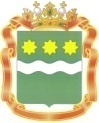 КОНТРОЛЬНО-СЧЕТНАЯ ПАЛАТА АМУРСКОЙ ОБЛАСТИул. Ленина, 135, г. Благовещенск, Амурской обл., 675023,  тел./факс(4162) 22-44-70, 22-44-86,E-mail: kspamur@tsl.ruЗаключениена проект закона Амурской области 
«Об исполнении областного бюджета за 2017 год»Заключение на проект закона Амурской области «Об исполнении областного бюджета за 2017 год» подготовлено на основании результатов проверки годового отчета об исполнении областного бюджета за 2017 год, проведенной в соответствии с Бюджетным кодексом Российской Федерации (статья 264.4), Уставом (основным Законом) Амурской области (статья 38), Законом Амурской области «О бюджетном процессе в Амурской области» (статья 16), Законом Амурской области «О контрольно-счетной палате Амурской области» (статья 9) и планом работы контрольно-счетной палаты Амурской области на 
2018 год (пункт 1.7), утвержденным решением коллегии контрольно-счетной палаты Амурской области от 27.12.2017.При проведении экспертизы законопроекта и подготовке заключения использованы:отчет об исполнении областного бюджета за 2017 год, представленный губернатором Амурской области на основании статьи 264.4 Бюджетного кодекса Российской Федерации, статьи 16 Закона Амурской области «О бюджетном процессе в Амурской области»;документы, представляемые одновременно с годовым отчетом об исполнении областного бюджета за 2017 год на основании ч.2 статьи 16 Закона Амурской области 
«О бюджетном процессе в Амурской области»;заключение контрольно-счетной палаты Амурской области на годовой отчет об исполнении областного бюджета за 2017 год, подготовленное на основе внешней проверки и анализа отчетности главных администраторов средств областного бюджета;материалы контрольных мероприятий контрольно-счетной палаты Амурской области;нормативные правовые акты и иные распорядительные документы, обосновывающие операции со средствами областного бюджета;дополнительные сведения, представленные органами государственной власти Амурской области по запросам контрольно-счетной палаты Амурской области;официальная статистическая информация.1.Макроэкономические условия исполнения областного бюджета в 2017 годуПоказатели исполнения областного бюджета по доходам зависят от налоговой базы, исчисляемой в зависимости от экономической и демографической ситуации, характера рынка труда. Расходы во многом обусловлены возложенными законодательством на бюджет субъекта обязательствами по социальному обеспечению населения.Макроэкономические условия исполнения областного бюджета в 2017 году характеризуются значительным увеличением объема инвестиций в основной капитал, продукции сельского хозяйства, объема работ, выполненных по виду деятельности «строительство», при снижении темпов роста промышленного производства. Кроме того, в 2017 году отмечается рост реальных располагаемых доходов населения и снижение индекса потребительских цен до минимального за последние несколько лет значения.В целях обеспечения сопоставимости параметров планирования и фактического исполнения Закона Амурской области «Об областном бюджете на 2017 год и плановый период 2018 и 2019 годов» показатели макроэкономического развития Амурской области рассматриваются в сравнении с прогнозом социально-экономического развития Амурской области на 2017 год и на плановый период 2018 и 2019 годов (далее - прогноз социально-экономического развития Амурской области на 2017 год), одобренным распоряжением Правительства Амурской области от 31.10.2016 № 130-р (в ред. Распоряжения от 25.01.2017 № 12-р).1.1. Социальное развитие Амурской области1.1.1. Население.По оценке Территориального органа Федеральной службы государственной статистики по Амурской области численность постоянного населения по состоянию на 01.01.2018 составила 798,4 тыс. человек (на 01.01.2017 – 801,8 тыс. человек).В 2017 году родилось 9459 человек; умерло 10683 человека. По сравнению с данными на 01.01.2017 число родившихся на 1000 человек населения (коэффициент рождаемости) уменьшилось на 1,1 пункта, число умерших (коэффициент смертности) – на 0,3 пункта. Естественная убыль населения за 2017 год составила 1224 человека. Коэффициент естественной убыли населения за 2017 год составил 1,6 промилле.1.1.2. Рынок труда.Численность рабочей силы (в возрасте 15-72 лет) в 2017 году составила 413,6 тыс. человек, что ниже уровня 2016 года на 0,1 процента (в 2016 году численность рабочей силы составляла 414,0 тыс. человек). Численность рабочей силы в возрасте от 15 лет и старше в 2017 году составила 414,7 тыс. человек, из них 390,4 тыс. человек занято в экономике. Численность занятого в экономике области населения за 2017 год (без учета занятых в экономике граждан старше 72 лет, включенных в категорию обследуемых лиц с 2017 года) уменьшилась на 0,1 тыс. человек, или 0,02 процента, по сравнению с 2016 годом, и составила 389,3 тыс. человек. Доля занятых в сферах государственного управления, образования, здравоохранения и предоставления социальных услуг в 2017 году составила 29,1 процента численности занятых, в сфере оптовой и розничной торговли, ремонта автотранспортных средств, бытовых изделий и предметов личного пользования; гостиниц и ресторанов - 
16,1 процента, транспортировке и хранению, деятельности в области информации и связи – 15,1 процента, строительстве – 8,7 процента, добыче полезных ископаемых – 4,7 процента, обрабатывающей промышленности 4,4 процента.На конец 2017 года численность официально зарегистрированных в государственных учреждениях службы занятости населения безработных составила 10,8 тыс. человек (снижение по сравнению с данными на конец 2016 года на 1,1 тыс. человек, или 
9,2 процента). Из них получали пособие по безработице 9,1 тыс. человек (по сравнению с данными за 2016 год – снижение на 0,9 тыс. человек).Рис. 1 – Численность незанятых граждан, обратившихся в службу занятости, и потребность работодателей в работниках на конец месяца в 2016-2017 годах, тыс. человекПотребность организаций в работниках, заявленная в службу занятости по состоянию на конец 2017 года составила 29710 человек (по сравнению с данными на конец 2016 года – рост в 5,8 раза). По данным управления занятости населения Амурской области, в связи с реализацией в области инвестиционных проектов (строительство ГПЗ, «газопровода «Сила Сибири») значительно увеличилось количество вакансий по профессиям строительной сферы. Наибольшее число вакансий по состоянию на 01.01.2018 зарегистрировано в г. Свободный.Численность безработных (по методологии Международной Организации Труда) в 
2017 году составила 24,3 тыс. человек, или 5,9 процента от численности рабочей силы (на уровне 2016 года).Уровень официально зарегистрированной безработицы (от численности рабочей силы) в 2017 году составил 2,6 процента (в 2016 году – 2,9 процента). Согласно данным территориального органа Федеральной службы государственной статистики по Амурской области в учреждениях службы занятости населения по состоянию на конец 2017 года зарегистрировано 44,4 процента общего числа безработных. По данным управления занятости населения Амурской области работодатели заявили о предполагаемом высвобождении 2019 работников в 2018 году. Наибольшее высвобождение предполагается в структурных подразделениях филиала ОАО «РЖД» в г. Завитинск, г. Тында, г. Сковородино, а также ГАУЗ Белогорская больница (г. Белогорск). О режиме неполной занятости 
392 работников по состоянию на конец декабря 2017 года заявили 19 организаций области.Уровень трудоустройства по данным Управления занятости населения Амурской области в 2017 году составил 43,2 процента. Доля трудоустроенных по направлению органов службы занятости от общего числа трудоустроенных составила 46,4 процента.Коэффициент напряженности на рынке труда (отношение численности незанятых граждан к числу заявленной работодателями потребности в работниках) в 2017 году составил 0,4 против 2,5 в 2016 году.Органами государственной службы занятости в 2017 году проведено профессиональное обучение 171 безработного гражданина (ниже уровня 2016 года на 
43 человека), направлено на общественные работы 2039 человек (ниже уровня 2016 года на 233 человека), временно трудоустроено граждан, испытывающих трудности в поиске работы – 45 человек (выше уровня 2016 года на 4 человека).1.1.3. Доходы населенияПо предварительным данным Территориального органа Федеральной службы государственной статистики по Амурской области в 2017 году денежные доходы в среднем на душу населения Амурской области в месяц составили 31772,9 рублей (в 2016 году – 
29660,8 рубля). Ожидаемое значение денежных доходов на душу населения, установленное на 2017 год программой социально-экономического развития Амурской области на 2013-2017 годы, утвержденной Законом Амурской области от 13.11.2013 № 277-ОЗ, выше фактически сложившегося на 5,7 тыс. рублей (программой в 2017 году предусмотрено 
37,5 тыс. рублей на душу населения в месяц), на уровне значения, установленного прогнозом социально-экономического развития Амурской области на 2017 год.В 2017 году денежные доходы превысили денежные расходы на 7780,2 млн. рублей. 
В структуре использования денежных доходов населения традиционно преобладают расходы на покупку товаров, оплату услуг – 71,3 процента, расходы на обязательные платежи и добровольные взносы в структуре использования денежных доходов - 13,5 процента. В 2017 году относительно 2016 года увеличилась доля сбережений во вкладах и ценных бумагах с 3,2 процента до 3,9 процента при одновременном снижении расходов на покупку валюты с 3,8 процента до 3,0 процентов. Значительно (в 5 раз) увеличилась доля средств, остающихся на руках у населения. Структура использования денежных доходов в 2016-2017 годах приведена на рисунке 2.Рис. 2 – Структура использования денежных доходов населения Амурской области 
в 2016-2017 годах, в процентахСреднемесячная начисленная заработная плата работников в среднем по Амурской области в 2017 году сложилась в размере 37362,0 рубля (прирост по отношению к уровню 
2016 года составил 10,4 процента).Реальная начисленная заработная плата в 2017 году по отношению к показателю за 2016 год возросла на 7,4 процента.Реальные располагаемые денежные доходы (доходы за вычетом обязательных платежей, скорректированные на индекс потребительских цен на товары и услуги) в 2017 году по сравнению с 2016 годом возросли на 2,1 процента. Соотношение денежных доходов в среднем на душу населения в месяц, величины прожиточного минимума и доля населения с доходами ниже прожиточного минимума приведены на рисунке 3.Рис. 3 - Денежные доходы в среднем на душу населения в месяц, величина прожиточного минимума и доля населения с доходами ниже прожиточного минимума в Амурской области в 2014-2017 годахПо состоянию на 01.01.2018 просроченная задолженность по заработной плате в Амурской области составила 8,6 млн. рублей. Динамика просроченной задолженности 
в 2017 году представлена на рисунке 4.Рис. 4 – Просроченная задолженность по заработной плате на начало 
месяца, млн. рублейВся просроченная задолженность по заработной плате по состоянию на 01.01.2018 образовалась из-за отсутствия собственных средств на предприятиях и в организациях Амурской области. При этом большая часть из них 74,7 процента, или 6,4 млн. рублей, приходится на строительные организации области1.1.4. Социальная поддержка населения.Расходы консолидированного бюджета за январь-декабрь 2017 года на оказание мер социальной поддержки населения составили 5535708,0 тыс. рублей, в том числе денежные выплаты – 2093281 тыс. рублей.В 2017 году увеличилось количество получателей мер социальной поддержки за счет средств консолидированного бюджета Амурской области по следующим категориям:ветераны труда – 49350 человек (больше, чем в 2016 году на 2949 человек);пенсионеры из числа бывших государственных служащих – 653 человек (больше, чем в 2016 году на 14 человек);доноры – 2194 человека (больше, чем в 2016 году на 32 человека);ветераны военной службы – 1793 человек (больше, чем в 2016 году на 85 человек);дети из отдельных категорий семей (малоимущие) – 36869 человек (больше, чем в 2016 году на 19050 человек);дети сироты, дети, оставшиеся без попечения родителей – 4106 человек (больше, чем в 2016 году на 2465 человек).За счет бюджетных средств в 2017 году единовременную денежную выплату получили:414 ветеранов ВОВ, кроме тружеников тыла (больше, чем в 2016 году на 
344 человека); 13434 малоимущих граждан (меньше, чем в 2016 году на 27779 человек); 16601 детей из малоимущих семей (больше, чем в 2016 году на 677 человек).За январь-декабрь 2017 года общая численность граждан, пользующихся социальной поддержкой по оплате жилья и коммунальных услуг в денежной форме, на основании действующего законодательства составила177,4 тыс. человек (за январь-декабрь 2016 года – 184,5 тыс. человек). Среднемесячный размер социальной поддержки на одного пользователя в целом по области за 2016 год составил 1022,83  рубля (за январь-декабрь 2016 года – 
993,49 рубля). Численность получателей субсидий на оплату жилого помещения и коммунальных услуг в соответствии с постановлением Правительства Российской Федерации от 14.12.2005 № 761 в январе-декабре 2017 года составила 40,2 тыс. семей, или 12,2 процента от всех семей, проживающих в области (за аналогичный период 2016 г. – 12,8 процента). Среднемесячный размер субсидий на одну семью составил 1925,12 рубля, и снизился по сравнению с январем-декабрем 2016 года на 5,5 процента.В 2017 году капитально отремонтировано 4,5 тыс. квадратных метров многоквартирных жилых домов. Общие затраты на капитальный ремонт многоквартирных жилых домов за счет всех источников финансирования в 2017 году составили 551,6 млн. рублей.Медицинскую помощь населению в 2017 году оказывали 38 врачебных больничных учреждений на 7,6 тыс. коек (больше уровня 2016 года на 349 коек), 173 амбулаторно-поликлинических учреждения (меньше уровня 2016 года на 6 единиц) мощностью 23,1 тыс. посещений в смену и 317 фельдшерско-акушерских пунктов.На конец 2017 года в области работало 125 самостоятельных дошкольных образовательных организаций, 2 обособленных структурных подразделения (филиала) дошкольных образовательных организаций, 32 обособленных структурных подразделения (филиала) общеобразовательной организации и 133 подразделений (групп) дошкольного образования, организованные в общеобразовательных организациях. В 2017 году на 100 мест в дошкольных образовательных учреждениях приходилось 98 детей. Охват детей дошкольным образованием (в процентах от численности детей соответствующего возраста) на конец 2017 года по предварительным данным составил 61,8 процента.1.2. Экономическое развитие Амурской областиПо данным Правительства Амурской области (оценка) в 2017 году валовой региональный продукт (далее - ВРП) составил 313,3  млрд. рублей (в 2016 году – 287,6 млрд. рублей).В соответствии с прогнозом социально-экономического развития Амурской области на 2017 год, ожидаемый ВРП на 2017 год составлял 295,5 млрд. рублей (меньше фактически сложившегося уровня на 17,8 млрд. рублей). Отклонение прогнозируемого в соответствии с распоряжениями Правительства Амурской области на соответствующий финансовый год уровня ВРП от фактически сложившегося, приведено на рисунке 5.Рис. 5 – Прогнозируемое и фактическое значение объема ВРП в 2014-2017 годахПоказатель ВРП, определенный на 2017 год Программой социально-экономического развития Амурской области на 2013-2017 годы, утвержденной Законом Амурской области от 13.11.2013 № 277-ОЗ не достигнут (запланировано значение 371,7 млрд. рублей).Индекс физического объема ВРП по оценке за 2017 год составил 103,6 процента (в 2016 году – 98,6 процента). Динамика индекса физического объема валового регионального продукта приведена на рисунке 6.Рис. 6 –Динамика индекса физического объема валового регионального продукта Амурской области, процентов В структуре валового регионального продукта за 2016 год по данным Территориального органа Федеральной службы государственной статистики по Амурской области транспорт и связь составляют 16,3 процента; добыча полезных ископаемых – 
15,8 процента; строительство – 13,1 процента; оптовая и розничная торговля – 11,0 процентов; сельское, лесное хозяйство, охота, рыболовство и рыбоводство – 8,0 процентов; государственное управление и обеспечение военной безопасности, обязательное социальное обеспечение – 7,7 процента; производство и распределение электроэнергии, газа и воды –
7,3 процента; прочие – 20,8 процента.1.2.1. Промышленность Амурской области.В 2017 году на территории Амурской области действовало 1506 организаций промышленного производства из них 675 – организации обрабатывающих производств 
(44,8 процента от количества организаций промышленного производства).В 2017 году объем отгруженной продукции промышленного производства составил 122,3 млрд. рублей, в том числе по видам экономической деятельности: добыча полезных ископаемых – 65,4 млрд. рублей (53,5 процента от всего объема отгруженной продукции); обрабатывающие производства – 23,5 млрд. рублей; обеспечение электрической энергией, газом, паром; кондиционирование воздуха – 30,7 млрд. рублей (25,1 процента от всего объема отгруженной продукции); водоснабжение, водоотведение, организация сбора и утилизации отходов, деятельность по ликвидации загрязнений – 2,7 млрд. рублей.Индекс промышленного производства за 2017 год по отношению к 2016 году по данным Территориального органа Федеральной службы государственной статистики по Амурской области составил 101,9 процента (справочно: в целом по России 101,0 процент). Согласно данным Федеральной службы государственной статистики по этому показателю в 2017 году Амурская область занимала 7 место среди субъектов Дальневосточного Федерального округа.По видам экономической деятельности прирост промышленного производства обеспечен только в добыче полезных ископаемых (индекс промышленного производства в 2017 году относительно 2016 года составил 113,3 процента). В январе-декабре 2017 года относительно января-декабря 2016 года увеличилась добыча угля на 1,4 процента, золота – на 15,5 процента. По остальным видам деятельности, относящимся к промышленным производствам, в 2017 году наблюдалось снижение относительно 2016 года. Так по виду деятельности «обрабатывающие производства» индекс промышленного производства в 2017 году относительно 2016 года составил 85,4 процента, по виду деятельности «Обеспечение электрической энергией, газом и паром; кондиционирование воздуха» - 96,4 процента, «Водоснабжение; водоотведение, организация сбора и утилизации отходов, деятельность по ликвидации загрязнений» - 99,0 процентов.В 2017 году произошло снижение практически по всем видам деятельности, относящимся к обрабатывающим производствам, за исключением обработки древесины и производства изделий из дерева (индекс промышленного производства в 2017 году относительно 2016 года составил 131,1 процента).Индекс промышленного производства по виду деятельности «Производство пищевых продуктов», занимающему 74,6 процента в структуре обрабатывающих производств, 
в 2017 году относительно 2016 года составил 103,3 процента. Увеличение доли производства пищевых продуктов в структуре обрабатывающих производств (с 64,7 процента в 2016 году) произошло за счет снижения выпуска других видов продукции. Из основных видов промышленной продукции больше произведено только кислорода, стали нелегированной в слитках или в прочих первичных формах, пиломатериалов хвойных пород, лесоматериалов необработанных, мебели.Выработка электрической энергии за 2017 год составила 14,3 млрд. кВт.ч 
(92,3 процента в 2017 году к уровню 2016 года).Программой социально-экономического развития Амурской области на 
2013-2017 годы, утвержденной Законом Амурской области от 13.11.2013 № 277-ОЗ, на 
2017 год предусмотрен прирост индекса промышленного производства на 6,1 процента относительно 2016 года. В номинальном выражении объем промышленного производства, согласно программе, в 2017 году должен составлять 159,8 млрд. рублей. Таким образом, запланированные указанной программой показатели развития промышленного производства в 2017 году не достигнуты.1.2.2. Сельское хозяйство Амурской областиПо оценке Территориального органа Федеральной службы государственной статистики по Амурской области объём продукции сельского хозяйства всех сельхозпроизводителей области в 2017 году составил по предварительным данным 
62225,2 млн. рублей. Темп роста в 2017 году относительно 2016 года 
составил 117,9 процента (индекс производства продукции сельского хозяйства по предварительным данным 112,9 процента). Фактическое значение показателя за 2017 год выше запланированного программой социально-экономического развития Амурской области на 2013-2017 годы, утвержденной Законом Амурской области от 13.11.2013 № 277-ОЗ, на 33,9 млрд. рублей, или в 2,2 раза.В 2017 году фактически произведено продукции сельского хозяйства больше ожидаемого прогнозом социально-экономического развития Амурской области на 2017 год, объема на 11,3 млрд. рублей, или 22,2 процента.Рост индекса физического объема продукции сельского хозяйства в 2017 году относительно 2016 года произошел вследствие увеличения объема продукции растениеводства (в сопоставимой оценке на 21,8 процента). В 2017 году посевная площадь увеличилась на 3,9 процента, в том числе под техническими культурами на 7,9 процента. Посевная площадь под зерновыми культурами сократилась на 8,1 процента, овощами на 9,5 процента.В хозяйствах всех категорий в 2017 году по сравнению с 2016 годом сбор сои (в весе после доработки) вырос на 37,7 процента, картофеля – на 11,1 процента, овощей – на 
8,6 процента. Зерновых культур собрано на 16,8 процента меньше, чем в предыдущем году. Объемы производства сои увеличились за счет роста посевных площадей и урожайности, картофеля и овощей – за счет роста урожайности. Объемы производства зерновых культур сократились за счет снижения посевных площадей и урожайности.Валовые сборы основных сельскохозяйственных культур в хозяйствах всех категорий представлены на рисунке 7.Рис. 7 – Валовые сборы сельскохозяйственных культур в хозяйствах всех 
категорий, тыс. тоннПо объему производства продукции сельского хозяйства Амурская область в 
2017 году заняла 1 место среди субъектов Дальневосточного федерального округа, по темпам роста индекса производства продукции сельского хозяйства - 2 место в Дальневосточном федеральном округе после Приморского края (индекс производства продукции сельского хозяйства 113,8 процента). Указанное значение выше установленного Программой социально-экономического развития Амурской области на 2013-2017 годы, утвержденной Законом Амурской области от 13.11.2013 № 277-ОЗ, уровня на 11,5 процента.В животноводстве в хозяйствах всех сельхозпроизводителей в 2017 году по сравнению с 2016 годом производство скота и птицы на убой (в убойном весе) уменьшилось на 5,9 процента, производство молока увеличилось на 1,8 процента, яиц – на 3,5 процента. 1.2.3. Строительство и инвестиции в Амурской области.Объем работ, выполненных по виду деятельности «строительство», в 2017 году составил 107027,0 млн. рублей, или 185,7 процента к уровню 2016 года в сопоставимых ценах. Основная часть (86,7 процента) объема работ по виду деятельности «строительство» в 2017 году (по крупным и средним организациям) выполнена организациями частной формы собственности (в 2016 году – 79,6 процента), на долю государственных организаций приходилось 5,8 процента объема работ (в 2016 году – 11,8 процента), организаций смешанной формы собственности – 0,9 процента (в 2016 году – 0,9 процента).В 2017 году из субъектов Дальневосточного федерального округа положительную динамику данного показателя имели 4 субъектов из 9. По темпу роста объема работ по виду деятельности «Строительство» в 2017 году Амурская область занимала 1 место среди субъектов Дальневосточного федерального округа. На 2 месте – Еврейская автономная область, где темп роста в 2017 году относительно 2016 года составил 171,4 процента, 
на 2 месте – Республика Саха (Якутия) с темпом роста 121,4 процента.Однако наибольший объем работ по данному виду деятельности в 2017 году обеспечен в Республике Саха (Якутия) – 146,5 млрд. рублей (1 место среди субъектов Дальневосточного федерального округа). Амурская область по данному показателю 
в 2017 году занимает 2 место среди субъектов округа.  Фактическое значение показателя, выше предусмотренного программой социально-экономического развития Амурской области на 2013-2017 годы, утвержденной Законом Амурской области от 13.11.2013 № 277-ОЗ, на 2017 год по данному виду деятельности на 65,8 млрд. рублей. В соответствии с прогнозом социально-экономического развития Амурской области на 2017 год, ожидаемый объем производства по виду деятельности «Строительство» ниже фактически сложившегося значения на 57,9 млрд. рублей (в 2,2 раза).Сводный индекс цен на продукцию (затраты, услуги) инвестиционного назначения отражает общее изменение цен в строительстве объектов различных видов экономической деятельности и рассчитывается как агрегированный показатель из индексов цен производителей в строительстве, на машины и оборудование, используемые в строительстве, и прочие капитальные работы и затраты, взвешенных по доле этих элементов в общем объеме инвестиций в основной капитал. Динамика индексов цен на продукцию (затраты, услуги) инвестиционного назначения и на рынке жилья приведена на рисунке 8.Рис. 8 - Динамика индексов цен в строительстве и на рынке жилья в Амурской области за 2013-2017 годы, процентовСводный индекс цен на продукцию (затраты, услуги) инвестиционного назначения в декабре 2017 года составил 109,7 процента к декабрю 2016 года (в декабре 2016 года рост составлял 114,2 процента к декабрю 2015 года). По приросту цен на строительную продукцию (затраты, услуги) в 2017 году Амурская область вместе с Камчатским краем заняла второе место среди субъектов Дальневосточного федерального округа после Еврейской автономной области (112,5 процента в декабре 2017 к декабрю 2016 года). Снижение индекса цен на строительную продукцию в 2017 году среди субъектов Дальневосточного федерального округа наблюдается в Сахалинской области – 
95,7 процента. В целом по России значение данного индекса в декабре 2017 года составило 104,9 процента относительно декабря 2016 года.Цены на первичном рынке жилья в декабре 2017 года снизились по отношению к декабрю 2016 года на 3,7 процента. На вторичном рынке цены остались на уровне предыдущего года: индекс цен составил 100,2 процента в декабре 2017 года относительно 2016 года. По уровню цен на первичном и вторичном рынке жилья Амурская область 
в 2017 году занимала 6 место среди субъектов Дальневосточного федерального округа. Наибольшая цена за 1 квадратный метр жилья на первичном рынке в 2017 году сложилась в Камчатском крае 76,2 тыс. рублей, на вторичном рынке жилья - в Сахалинской области – 96,2 тыс. рублей. Наименьшая цена за 1 квадратный метр жилья на первичном и вторичном рынке в 2017 году сложилась в Еврейской автономной области: 36,7 тыс. рублей и 37,1 тыс. рублей, соответственно. В 2017 году на территории области организациями всех форм собственности построено 3357 квартир. Общая площадь введенных в действие жилых домов в 2017 году составила 181,6 тыс. кв. метров, что на 17,9 процента ниже уровня 2016 года. По показателю ввода жилья в эксплуатацию Амурская область в 2017 году занимала 5 место среди регионов Дальневосточного федерального округа после Хабаровского края (в 2017 году введено 
269,7 тыс. кв. метров общей площади жилья) и Сахалинской области (в 2017 году введено 340,6 тыс. кв. метров общей площади жилья). На первом месте по данному показателю среди субъектов Дальневосточного федерального округа находилась Республика Саха (Якутия), где в 2017 году введено 634,6 тыс. кв. метров общей площади жилых домов.Ожидаемое значение показателя, предусмотренное Программой социально-экономического развития Амурской области на 2013-2017 годы, утвержденной Законом Амурской области от 13.11.2013 № 277-ОЗ, на 2017 год по показателю «ввод в действие жилых домов» выше фактически сложившегося на 378,4 тыс. кв. метров (предусмотрено 560,0 тыс. кв. метров). Прогнозом социально-экономического развития Амурской области на 2017 год, в 2017 году ввод в действие жилых домов также ожидался на более высоком уровне: 265,0 тыс. кв. метров.Ввод жилья в Амурской области за январь-декабрь 2017 года в разрезе городских округов и муниципальных районов представлен на рисунке 9.Среди городских округов и муниципальных районов области наибольший ввод жилья осуществлялся в областном центре, где было введено 94,2 тыс. кв. метров жилья, или 
51,9 процента общего объема по области, г. Свободном (21,9 тыс. кв. метров жилья, или 
12,1 процента), а также  Благовещенском муниципальном районе (20,5 тыс. кв. метров, или 11,3 процента).Рис. 9 – Ввод жилья в Амурской области в 2017 году, 
в разрезе городских округов и муниципальных районовОбъем инвестиций в основной капитал в 2017 году по предварительной оценке составил в фактически действовавших ценах 186,6 млрд. рублей, что в сопоставимых ценах к уровню 2016 года составляет 136,6 процента, и, меньше установленного Программой социально-экономического развития Амурской области на 2013-2017 годы, утвержденной Законом Амурской области от 13.11.2013 № 277-ОЗ, на 2017 год значения на 10,5 млрд. рублей, или 5,3 процента.В соответствии с прогнозом социально-экономического развития Амурской области на 2017 год, ожидаемый объем инвестиций в основной капитал составляет 116,8 млрд. рублей, что ниже фактически сложившегося уровня на 69,8 млрд. рублей.Основным источником финансирования инвестиций в основной капитал (без субъектов малого предпринимательства и объема инвестиций, не наблюдаемых прямыми статистическими методами) в 2017 году являлись, как и в предыдущие годы, привлеченные средства (от 64,0 процентов до 83,0 процентов общего объема) - кредиты банков, заемные, бюджетные средства, средства внебюджетных фондов и прочие.Объемы инвестирования в основной капитал влияют на показатели ввода новых основных фондов. Степень износа основных фондов в Амурской области на конец 2016 года составила 44,9 процента. Коэффициент обновления основных фондов в сопоставимых ценах на конец 2016 года составил 3,8 процента.В структуре инвестиций в основной капитал по видам основных фондов в 2017 году более 80,0 процентов занимали инвестиции в здания (кроме жилых) и сооружения. Доля инвестиций, направленных на развитие активной части основных фондов (машины, оборудование, транспортные средства), составила 16,5 процента. По состоянию на конец 2016 года стоимость основных фондов в Амурской области составила 1009,2 млрд. рублей. Из общей стоимости 50,6 процента занимали основные фонды транспорта и связи, 14,5 процента - производства и распределения электроэнергии, газа и воды.В 2017 году более 100,0 млрд. рублей инвестиций в основной капитал (74,8 процента от общего объема по области без субъектов малого предпринимательства и объема инвестиций, не наблюдаемых прямыми статистическими методами) направлено в «транспортировку и хранение». На развитие «обеспечения электрической энергией, газом и паром; кондиционирования воздуха» использовано более 12,0 млрд. рублей инвестиций в основной капитал (8,6 процента от общего объема).В 2017 году на территории области продолжалась реализация крупных инвестиционных проектов, среди которых строительство Нижне-Бурейской ГЭС, газоперерабатывающего завода, газопровода «Сила Сибири», объектов космодрома «Восточный», реконструкция участков федеральной автодороги «Лена», строительство и реконструкция участков автодорог регионального и местного значения, реконструкция аэропорта п. Экимчан, реконструкция посадочной площадки Бомнак, пограничного мостового перехода через реку Амур (Хэйлунцзян) в районе городов Благовещенск и Хэйхэ и другие.1.2.4. Транспорт и связь в Амурской областиГрузооборот автомобильного транспорта (включая коммерческий и некоммерческий грузооборот) в 2017 году составил 751,0 млн. тонно-километров и увеличился по сравнению с 2016 годом на 0,9 процента.Индекс тарифов на грузовые перевозки в декабре 2017 года составил 
127,9 процента к декабрю 2016 года. Пассажирооборот по сравнению с 2016 годом увеличился на 2,7 процента и составил 357,4 млн. пассажиро-км.В 2017 году общий объём услуг связи, оказанный всеми организациями связи, составил по предварительным данным в фактически действовавших ценах 8213,9 млн. рублей, в том числе услуг связи населению – 5091,2 млн. рублей (за 2016 год - соответственно 7721,2 и 4941,8 млн. рублей).1.2.5. Торговля и услуги.В 2017 году оборот оптовой торговли сложился в сумме 115,6 млрд. рублей, что в сопоставимой оценке больше на 7,2 процента, чем в 2016 году. Оборот розничной торговли в Амурской области за 2017 год составил 161,6 млрд. рублей и по сравнению с 2016 годом в сопоставимой оценке возрос на 2,0 процента. 
В структуре оборота розничной торговли в 2017 году 51,9 процента занимают непродовольственные товары, 48,1 процента – продовольствие.Индекс физического объема оборота розничной торговли в 2017 году по пищевым продуктам, включая напитки и табачные изделия, составил 102,0 процента, по непродовольственным товарам – 103,0 процента по отношению к 2016 году.По состоянию на 01.01.2018 товарные запасы в организациях розничной торговли составляли 4,7 млрд. рублей, что в товарной массе на 7,0 процентов больше, чем на начало января 2017 года. Обеспеченность ими организаций розничной торговли соответствовала 
35 дням торговли. Оборот общественного питания области за 2017 год составил 5,9 млрд. рублей, что составляет 103,9 процента уровня 2016 года (в сопоставимых ценах - рост на 
1,0 процент). В 2017 году населению области оказано платных услуг на сумму 46,7 млрд. рублей, или 109,3 процента к уровню 2016 года (97,6 процента в сопоставимых ценах). Показатели развития торговли и сферы услуг ниже запланированных на 2017 год программой социально-экономического развития Амурской области на 2013-2017 годы, утвержденной Законом Амурской области от 13.11.2013 № 277-ОЗ: оборот розничной торговли – на 45,9 млрд. рублей, или 22,1 процента; оборот общественного питания – на 
0,2 млрд. рублей, или 3,3 процента, объем платных услуг населению – на 24,3 млрд. рублей, или 34,2 процента.Данные об индексах цен приведены на рисунке 10.Рис. 10 – Индекс цен и тарифов в декабре 2016 и 2017 годов, 
в процентах к декабрю предыдущего годаВ 2017 году прирост потребительских цен опережал прирост цен производителей промышленных товаров на 2,8 процентного пункта. Индекс потребительских цен на товары и услуги за 2017 год составил 101,7 процента (за 2016 год – 105,0 процентов), в том числе на непродовольственные товары – 
102,8 процента (ниже уровня декабря 2016 года к декабрю 2015 года на 4,3 процентного пункта), услуги – 102,9 процента (ниже уровня декабря 2016 года к декабрю 2015 года на 0,3 процентного пункта), продовольственные товары – 99,8 процента (ниже уровня декабря 2016 года к декабрю 2015 года на 3,9 процентного пункта).Рост потребительских цен по России за 2017 год составил 102,5 процента, что ниже уровня 2016 года на 2,9 процентного пункта.Фактически сложившийся индекс потребительских цен ниже ожидаемого в соответствии с прогнозом социально-экономического развития Амурской области на 
2017 год, на 3,8 процента (прогноз на 2017 год – 105,5 процента).Динамика индекса потребительских цен приведена на рисунке 11.Рис. 11 – Динамика индекса потребительских цен в 2016-2017 годахКак видно из рисунка 10, в течение 2017 года темп роста индекса потребительских цен постепенно снижался. Темп роста индекса потребительских цен по отношению к уровню соответствующего месяца предыдущего года на протяжении 2017 года снизился со 
104,7 процента в январе 2017 года по отношению к январю 2016 года до 101,7 процентов в декабре 2017 по отношению к декабрю 2016. Стоимость минимального набора продуктов питания на конец 2017 года по Амурской области составила 4224,33 рубля и снизилась по сравнению с концом 2016 года на 73,53 рубля, или на 1,7 процента. Стоимость и изменение стоимости фиксированного набора товаров и услуг для межрегиональных сопоставлений покупательной способности населения в расчете на месяц по Амурской области в декабре 2017 года составила 15162,13 рубля, что выше уровня декабря 2016 года на 1,3 процента и выше уровня стоимости такого набора по Российской Федерации на 231,68 рубля или 1,6 процента.1.2.6. Финансовый результат хозяйствующих субъектовВ 2017 году 156 организаций в Амурской области получили прибыль в размере 16265,0 млн. рублей, 63 организаций - убыток на сумму 5891,0 млн. рублей. Сальдированный финансовый результат (прибыль минус убыток) организаций (без банков, страховых и бюджетных организаций) по оперативным данным за 2017 год составил 
10374,0 млн. рублей прибыли.По укрупненным видам экономической деятельности сальдированный финансовый результат в 2017 году составил: «Добыча полезных ископаемых» - 8719,9 млн. рублей; «Сельское, лесное хозяйство, охота, рыболовство и рыбоводство» - 1200,8 млн. рублей; «Обеспечение электрической энергией, газом и паром; кондиционирование воздуха - 
1720,0 млн. рублей.  По виду деятельности «Строительство» в 2017 году сложилось отрицательное сальдо в сумме 1649,7 тыс. рублей.В 2017 году по сравнению с 2016 годом сократилась на 2,8 процентного пункта доля убыточных крупных и средних организаций области (без банков, страховых и бюджетных организаций). За 2017 год доля убыточных организаций составила 28,8 процента.Суммарная задолженность по обязательствам (кредиторская, задолженность по кредитам банков и займам) организаций, по оперативным данным на 01.01.2018, составила 189,6 млрд. рублей, из нее просроченная – 7,6 млрд. рублей, или 4,0 процента.По состоянию на конец 2017 года кредиторская задолженность организаций составила 132589,4 млн. рублей и увеличилась по сравнению с 2016 годом в 1,7 раза, задолженность по кредитам и займам – снизилась на 27,4 процента. Наибольшая сумма кредиторской задолженности сложилась в организациях, осуществляющих вид деятельности «Строительство» - 62368,0 млн. рублей (47,0 процентов от общей суммы кредиторской задолженности), из нее просроченная задолженность – 3753,3 млн. рублей, или 6,0 процентов от суммы кредиторской задолженности по данному виду деятельности и 67,1 процента от суммы просроченной кредиторской задолженности по полному кругу организаций. 1.2.7. Кредитование физических лицОбъем кредитов, предоставленных в рублях в 2017 году (по состоянию на 01.01.2018), составил 95564,4 млн. рублей, что составляет 99,9 процента от всего объема выданных в 2017 году кредитов и выше уровня 2016 года на 23,6 процента. Из всего объема предоставленных кредитов в валюте Российской Федерации физическим лицам предоставлено 49183,7 млн. рублей, или 51,5 процента объема кредитования в рублях. Жилищные кредиты в общем объеме выданных рублевых кредитов физическим лицам составляют 19,5 процента.В общем объеме рублевых жилищных кредитов доля ипотечных жилищных кредитов составила 99,9 процента. Динамика ипотечного кредитования в российских рублях в Амурской области приведена на рисунке 12.Рис. 12 –Динамика ипотечного жилищного кредитования в Амурской области
в российских рубляхОбъем кредитов, предоставленных в иностранной валюте, по состоянию на 01.01.2018 составил 81,8 млн. рублей (по сравнению с данными по состоянию на 01.01.2017 – снижение на 75,3 процента). Все кредиты в иностранной валюте в 2017 году предоставлены физическим лицам. Средневзвешенная процентная ставка по ипотечным кредитам, предоставленным населению Амурской области в валюте Российской Федерации на 01.01.2018 составила 
10,5 процента, что выше уровня средневзвешенных ставок по указанным кредитам по России в целом – 9,79 процента. Объём задолженности по жилищным кредитам, предоставленным банковскими учреждениями населению Амурской области, по состоянию на 01.01.2018 составил 
29,9 млрд. рублей (в том числе по ипотечным  кредитам – 29,8 млрд. рублей). По отношению к 01.01.2017 этот показатель возрос на 9,1 процента (в том числе по ипотечным жилищным кредитам – на 9,4 процента).Удельный вес задолженности по кредитам, предоставленным на покупку жилья, в общем объёме задолженности жителей Амурской области по потребительским кредитам по состоянию на 01.01.2018 увеличился и составил 41,3 процента против 40,8 процента по состоянию на 01.01.2017. Размер просроченной задолженности по кредитам физических лиц в 2017 году увеличился на 12,1 процента - до 6,6 млрд. рублей и в объёме потребительских кредитов составил 6,9 процента (на 01.01.2017 года – 6,7 процента).Проведенный анализ социально-экономического положения Амурской области 
показал, что развитие экономики области в 2017 году характеризовалось наличием как положительных, так и отрицательных тенденций.Так, в 2017 году в Амурской области произошел рост денежных доходов населения, заработной платы в номинальном и реальном выражении, рост реальных располагаемых денежных доходов, снизилась инфляция.По объемам продукции сельского хозяйства и строительства Амурская область 
в 2017 году заняла 1 место среди субъектов Дальневосточного федерального округа.На территории области реализуется ряд крупных инвестиционных проектов, в связи с чем объем инвестиций в основной капитал в 2017 году относительно 2016 года в сопоставимой оценке возрос почти на 40,0 процентов.Благодаря действию вышеперечисленных факторов ВРП Амурской области также возрос.В то же время в 2017 году наблюдался рост кредиторской задолженности организаций, в том числе просроченной, а также задолженности по заработной плате работников строительства. Кроме того, наблюдался значительный рост цен на строительную продукцию (2 место среди субъектов Дальневосточного федерального округа по темпу роста цен). К отрицательным тенденциям следует отнести продолжающийся спад промышленного производства. В частности, в 2017 году наблюдался спад в большинстве видов обрабатывающих производств.В 2017 году закончила действие Программа социально-экономического развития Амурской области на 2013-2017 годы, утвержденная Законом Амурской области от 13.11.2013 № 277-ОЗ.Контрольно-счетная палата Амурской области отмечает, что формирование такого документа и утверждение его Законодательным Собранием Амурской области не предусмотрено в качестве документа целеполагания, прогнозирования, планирования и программирования федеральным законом от 28.06.2014 № 172-ФЗ «О стратегическом планировании в Российской Федерации» (ред. от 31.12.2017) и Законом Амурской области от 10.06.2015 № 552-ОЗ «Об отдельных вопросах стратегического планирования в Амурской области» (ред. от 06.04.2018).Государственные программы субъекта Российской Федерации в соответствии со статьей 179 Бюджетного кодекса Российской Федерации утверждаются высшим исполнительным органом государственной власти субъекта Российской Федерации.Соответственно, контроль реализации указанного документа, своевременностью внесения в него изменений, не предусмотрен действующими нормативными правовыми актами, регулирующими порядок разработки, утверждения и реализации государственных прогнозов и программ Амурской области.Последняя корректировка показателей Программы социально-экономического развития Амурской области на 2013-2017 годы, утвержденной Законом Амурской области от 13.11.2013 № 277-ОЗ, осуществлялась Законом Амурской области от 22.09.2016 № 713-ОЗ.Анализ показателей социально-экономического развития Амурской области за 
2017 год показал недостижение установленных Программой социально-экономического развития Амурской области на 2013-2017 годы, утвержденной Законом Амурской области от 13.11.2013 № 277-ОЗ, значений по показателям: ВРП, объем промышленного производства, индекс промышленного производства, объем инвестиций в основной капитал, ввод в действие жилых домов, развития торговли и сферы услуг, а также отсутствие связи запланированных значений показателей данного документа с прогнозом социально-экономического развития Амурской области на 2017 год.2. Исполнение консолидированного бюджета области за 2017 годАнализ консолидированного бюджета Амурской области проведен на основании данных отчета об исполнении консолидированного бюджета области, представленного одновременно с годовым отчетом об исполнении областного бюджета в соответствии со 
статьей 17 Закона Амурской области от 31.08.2007 № 368-ОЗ «О бюджетном процессе в Амурской области».Исполнение консолидированного бюджета Амурской области за 2017 год по доходам составило 58098948,3 тыс. рублей, или 101,6 процента плановых назначений. По расходам консолидированный бюджет исполнен в объеме 57650463,3 тыс. рублей, или 94,2 процента плановых назначений. В 2017 году консолидированный бюджет исполнен с профицитом в объеме 448485,0 тыс. рублей при плановом дефиците бюджета – 3000862,2 тыс. рублей. Результаты исполнения консолидированного бюджета области за последние пять лет 
(2013-2017 годы) представлены на рисунке 13.В целом в 2017 году объем поступлений доходов консолидированного бюджета выше уровня поступлений 2016 года на 295275,2 тыс. рублей, или 0,5 процента.Налоговые и неналоговые доходы поступили в 2017 году в консолидированный бюджет области в сумме 47811453,3 тыс. рублей, что на 3252442,0 тыс. рублей, или 
7,3 процента выше уровня поступлений 2016 года. Доля налоговых и неналоговых доходов консолидированного бюджета области в 2017 году по сравнению с 2016 годом увеличилась на 5,2 процента и составила 82,3 процента в общем объеме доходов консолидированного бюджета области. Доля безвозмездных поступлений соответственно уменьшилась на 
5,2 процента и составила 17,7 процента.Рис. 13 - Результаты исполнения консолидированного бюджета Амурской области за 2013-2017 годы, млн. руб.Уровень исполнения за 2017 год по налоговым и неналоговым доходам консолидированного бюджета области составляет 100,6 процента плановых назначений.В 2017 году поступления в консолидированный бюджет Амурской области обеспечены, в основном, за счет следующих налогов:налога на доходы физических лиц – 17169270,4 тыс. рублей (уровень исполнения – 100,3 процента плановых назначений), или 35,9 процента в объеме поступивших налоговых и неналоговых доходов консолидированного бюджета области. Прирост объема поступлений к уровню прошлого года составляет 1423197,3 тыс. рублей, или 9,0 процентов;налога на прибыль организаций – 10540833,6 тыс. рублей (уровень исполнения – 97,9 процента плановых назначений), или 22,0 процента в объеме поступивших налоговых и неналоговых доходов консолидированного бюджета области. Прирост объема поступлений к уровню прошлого года составляет 
569964,4 тыс. рублей, или 5,7 процента;налогов на имущество – 9588595,5 тыс. рублей (уровень исполнения –
98,3 процента плановых назначений), или 20,0 процентов в объеме поступивших налоговых и неналоговых доходов консолидированного бюджета области. Наибольший объем поступлений по данной группе налогов приходится на налог на имущество организаций – 7431760,9 тыс. рублей. Прирост объема поступлений по налогам на имущество к уровню прошлого года составляет 1224925,0 тыс. рублей, или 
14,6 процента;акцизов по подакцизным товарам (продукции), производимым на территории Российской Федерации – 2449227,0 тыс. рублей (уровень исполнения – 101,3 процента плановых назначений), или 5,1 процента в объеме поступивших налоговых и неналоговых доходов консолидированного бюджета области. По сравнению с прошлым годом наблюдается уменьшение объема поступлений на 592045,5 тыс. рублей, 
или 19,5 процента;налогов на совокупный доход (налог, взимаемый в связи с применением упрощенной системы налогообложения, единый налог на вмененный доход для отдельных видов деятельности, единый сельскохозяйственный налог, налог, взимаемый в связи с применением патентной системы налогообложения) – 2514394,2 тыс. рублей (уровень исполнения – 99,0 процентов плановых назначений), или 5,3 процента в объеме поступивших налоговых и неналоговых доходов консолидированного бюджета области. Объем поступлений по налогу в 2017 году выше объема поступлений 2016 года на 181264,9 тыс. рублей, или 7,8 процента;налогов, сборов и регулярных платежей за пользование природными
ресурсами – 1594335,6 тыс. рублей (уровень исполнения – 137,4 процента плановых назначений), или 3,3 процента в объеме поступивших налоговых и неналоговых доходов консолидированного бюджета области. По сравнению с прошлым годом по налогу наблюдается снижение объема поступлений на 236661,9 тыс. рублей, или 12,9 процента;доходов от использования имущества, находящегося в государственной или муниципальной собственности – 1232987,3 тыс. рублей (уровень исполнения – 
100,7 процента плановых назначений), или 2,6 процента в объеме поступивших налоговых и неналоговых доходов консолидированного бюджета. По сравнению с прошлым годом по доходам от использования имущества наблюдается увеличение объема поступлений на 114016,8 тыс. рублей, или 10,2 процента.Объем безвозмездных поступлений в консолидированный бюджет области в 
2017 году составляет 10287495,1 тыс. рублей, при плановых назначениях 
9632584,9 тыс. рублей (уровень исполнения - 106,8 процента плановых назначений), что меньше объема поступлений 2016 года на 2957166,8 тыс. рублей, или 22,3 процента.Расходы консолидированного бюджета в 2017 году по сравнению с 2016 годом увеличились на 3357673,6 тыс. рублей, или 6,2 процента и составили 
57650463,3 тыс. рублей. Уровень исполнения по расходам консолидированного бюджета составил 94,3 процента плановых назначений. Выше среднесложившегося уровня исполнены расходы по следующим разделам бюджетной классификации расходов:охрана окружающей среды – 63634,2 тыс. рублей, или 99,7 процента;обслуживание государственного и муниципального долга – 967221,4 тыс. рублей, или 99,3 процента;здравоохранение – 2949882,0 тыс. рублей, или 99,3 процента;социальная политика – 15189735,4 тыс. рублей, или 99,2 процента; средства массовой информации – 103277,0 тыс. рублей, или 99,0 процентов;образование – 13706975,0 тыс. рублей, или 98,8 процента;национальная оборона – 34397,5 тыс. рублей, или 97,8 процента;национальная безопасность и правоохранительная деятельность – 1038006,2 тыс. рублей, или 96,6 процента;культура и кинематография – 1803269,8 тыс. рублей, или 96,5 процента;общегосударственные вопросы – 4620992,3 тыс. рублей, или 95,7 процента.Наименьший процент исполнения сложился по расходам на жилищно-коммунальное хозяйство – 80,2 процента, при плановых назначениях в сумме 9346106,2 тыс. рублей исполнение составило – 7497962,9 тыс. рублей, на физическую культуру и спорт –
80,9 процента, при плановых назначениях в сумме 504341,8 тыс. рублей, исполнение составило – 407797,5 тыс. рублей.Расходы по разделу «Национальная экономика» исполнены в объеме 9267312,1 тыс. рублей, или 90,8 процента плановых назначений.Структура расходов консолидированного бюджета области за 2017 год представлена на рисунке 14.В структуре расходов консолидированного бюджета Амурской области наибольшую долю составляют социально значимые расходы: социальная политика – 26,4 процента, образование – 23,8 процента в общем объеме расходов.Кроме того, значительный удельный вес в общем объеме расходов занимают расходы на национальную экономику – 16,0 процентов и жилищно-коммунальное хозяйство - 
13,0 процентов.Рис. 14 - Структура расходов консолидированного бюджета области за 2017 годПо итогам 2017 года консолидированный бюджет области исполнен с профицитом в объеме 448485,0 тыс. рублей при планируемом дефиците в сумме 3000862,2 тыс. рублей,  что связано, в основном, с  направлением денежных средств на погашение кредитов, предоставленных кредитными организациями, бюджетных кредитов, предоставленных Амурской области из федерального бюджета. Данные о дефиците (профиците) консолидированного бюджета в динамике за 2012-2017 годы представлены на рисунке 15.Рис. 15 - Динамика исполнения консолидированного бюджета (дефицит, профицит) за 2012-2017 годы, млн. рублейАнализ исполнения консолидированного бюджета показывает, что в 2017 году, как и в предыдущие пять лет (2012–2016), наблюдалось значительное отклонение фактического исполнения доходов и расходов от их прогнозных значений, что свидетельствует о недостаточной точности планирования при формировании областного бюджета и бюджетов муниципальных образований области.3. Исполнение областного бюджета за 2017 год по доходамЗаконом Амурской области от 20.12.2016 № 27-ОЗ «Об областном бюджете на 
2017 год и плановый период 2018 и 2019 годов» первоначальные назначения по доходам утверждены в сумме 43790357,0 тыс. рублей. В процессе исполнения областного бюджета в 2017 году в закон об областном бюджете на 2017 год и плановый период 2018 и 2019 годов  ежемесячно законами Амурской области вносились изменения. С учетом внесенных изменений уточненные плановые назначения по доходам областного бюджета на 2017 год составили 48001864,1 тыс. рублей с увеличением по сравнению с первоначальными назначениями в целом на 4211507,1 тыс. рублей, в том числе объем увеличения безвозмездных поступлений составил 1769397,5 тыс. рублей, налоговых и неналоговых доходов – 2442109,6 тыс. рублей.Законом Амурской области от 20.12.2016 № 27-ОЗ «Об областном бюджете на 
2017 год и плановый период 2018 и 2019 годов» (в редакции от 21.12.2017) утвержден прогнозируемый общий объем доходов областного бюджета в сумме 48001864,1 тыс. рублей, прогнозируемый общий объем налоговых и неналоговых доходов областного бюджета в сумме 37992863,1 тыс. рублей, прогнозируемый объем безвозмездных поступлений – в сумме 10009001,0 тыс. рублей, прогнозируемые объемы налоговых и неналоговых доходов областного бюджета на 2017 год и плановый период 2018 и 2019 годов по кодам видов и подвидов доходов (Приложение № 1 к Закону с учетом изменений), прогнозируемые объемы безвозмездных поступлений в областной бюджет на 2017 год и плановый период 2018 и 
2019 годов по кодам видов и подвидов доходов (Приложение № 2 к Закону с учетом изменений). Объем плановых назначений по доходам на 2017 год (общий объем доходов областного бюджета, общий объем налоговых и неналоговых доходов областного бюджета, в том числе по кодам видов и подвидов доходов, объем безвозмездных поступлений, в том числе по кодам видов и подвидов доходов), отраженный в «Отчете об исполнении консолидированного бюджета субъекта Российской Федерации и бюджета территориального государственного внебюджетного фонда» (форма 0503317), соответствует аналогичным показателям по доходам, утвержденным законом области об областном бюджете на 2017 год и плановый период 2018 и 2019 годов.Исполнение областного бюджета за 2017 год по доходам составляет 49062950,8 тыс. рублей, или 102,2 процента к годовым плановым назначениям.На протяжении семи лет (2011-2017 годы) наблюдается увеличение поступлений как общего объема доходов областного бюджета (с 43023272,5 тыс. рублей в 2011 году до 49062950,8 тыс. рублей в 2017 году), так и налоговых и неналоговых доходов областного бюджета (с 23496267,7 тыс. рублей в 2011 году до 38174313,3 тыс. рублей в 2017 году). Наибольший объем поступлений доходов областного бюджета приходится на 2013 год – 66775121,4 тыс. рублей, за счет безвозмездных поступлений (40234090,3 тыс. рублей) – средства федерального бюджета на ликвидацию последствий крупномасштабного наводнения в Амурской области. В 2015 году по сравнению с 2014 годом наблюдается снижение общего объема поступлений доходов на 1952387,0 тыс. рублей, или 4,4 процента (в основном за счет снижения объема безвозмездных поступлений).  В 2016 году по сравнению с 2015 годом наблюдается увеличение общего объема поступлений доходов областного бюджета на 4498683,1 тыс. рублей, или 10,2 процента, в том числе безвозмездных поступлений на 1200602,4 тыс. рублей, или 10,0 процентов, налоговых и неналоговых доходов областного бюджета на 3298080,7 тыс. рублей, или 10,3 процента. В 2017 году по сравнению с 2016 годом увеличение общего объема поступлений доходов областного бюджета составляет 528813,9 тыс. рублей, или 1,1 процента, в том числе увеличение объема налоговых и неналоговых доходов областного бюджета составляет 2906631,3 тыс. рублей, или 8,2 процента. По безвозмездным поступлениям в 2017 году по сравнению с 2016 годом наблюдается снижение объема поступлений на 2377817,4 тыс. рублей, или 17,9 процента.   Динамика поступления доходов областного бюджета представлена диаграммой на рисунке 16.Рис. 16 -Динамика поступления доходов областного бюджета за 2011-2017 годы, 
млн. рублейАнализ исполнения областного бюджета по доходам за 2017 год проведен на основании отчета об исполнении консолидированного бюджета субъекта Российской Федерации и бюджета территориального государственного внебюджетного фонда (ф.0503317), приложений №№ 1-3 к законопроекту «Об исполнении областного бюджета за 2017 год».Анализ исполнения областного бюджета за 2017 год по доходам представлен в
таблице 1.Таблица 1Исполнение областного бюджета по доходам в 2017 годутыс. рублейУдельный вес налоговых и неналоговых доходов областного бюджета в общем объеме поступивших в 2017 году доходов, составляет 77,8 процента, в том числе наибольший удельный вес в общем объеме поступивших доходов составляет налог на доходы физических лиц – 24,3 процента, налог на прибыль организаций – 21,5 процента, налог на имущество организаций – 15,1 процента, акцизы по подакцизным товарам (продукции), производимым на территории Российской Федерации – 4,5 процента, налог, взимаемый в связи с применением упрощенной системы налогообложения – 3,5 процента,   налог на добычу полезных ископаемых – 3,2 процента. Безвозмездные поступления в структуре доходов областного бюджета за 2017 год составляют 22,2 процента.Структура поступлений доходов областного бюджета представлена диаграммой на рисунке 17.Рис. 17 – Структура доходов областного бюджета, поступивших в 2017 году, 
в процентахВ 2017 году в областной бюджет поступило налоговых доходов на сумму 
36524689,5 тыс. рублей, или 99,8 процента к объему запланированных назначений.Недовыполнение плановых назначений 2017 года сложилось по налогу на прибыль организаций (уровень исполнения - 97,9 процента плановых назначений), налогу на доходы физических лиц (уровень исполнения – 99,3 процента плановых назначений), налогу, взимаемому в связи с упрощенной системой налогообложения (уровень исполнения – 
99,5 процента плановых назначений), налогу на имущество организаций (уровень исполнения – 95,7 процента плановых назначений).Поступление налога на прибыль организаций в 2017 году составило 10540833,6 тыс. рублей, или 97,9 процента плановых назначений. В доходах областного бюджета на 
2017 год первоначально плановые назначения по налогу на прибыль организаций предусмотрены в сумме 9325636,0 тыс. рублей. Уточненные плановые назначения по налогу на прибыль организаций составляют 10764694,9 тыс. рублей, что на 1439058,9 тыс. рублей больше первоначальных плановых назначений, или 15,4 процента.Увеличение объема поступлений по налогу на прибыль организаций в 2017 году по сравнению с 2016 годом составляет 569964,4 тыс. рублей, или 5,7 процента.Налог на доходы физических лиц поступил в областной бюджет в объеме 
11934188,6 тыс. рублей, или 99,3 процента плановых назначений.По сравнению с 2016 годом объем поступлений налога на доходы физических лиц в 2017 году увеличился  на 1414004,1 тыс. рублей, или 13,4 процента.В течение 2017 года в плановые назначения по налогу на доходы физических лиц вносились изменения. Уточненные плановые назначения на 2017 год по налогу составляют 12015094,8 тыс. рублей, что больше первоначальных плановых назначений на 1413644,0 тыс. рублей, или 13,3 процента.Поступление за 2017 год акцизов по подакцизным товарам (продукции), производимым на территории Российской Федерации в областной бюджет составляет 
2224210,5 тыс. рублей, или 101,4 процента плановых назначений.Уточненные плановые показатели по данной группе налогов составляют 
2192951,0 тыс. рублей, что меньше первоначальных плановых назначений на 159875,0 тыс. рублей, или 6,8 процента. По сравнению с предшествующим отчетным периодом наблюдается уменьшение объема поступлений отчетного периода на 513767,8 тыс. рублей, или 18,8 процента.Наибольший объем поступлений – 60,5 процента в общем объеме поступлений по акцизам составляют доходы от уплаты акцизов на автомобильный бензин, подлежащие распределению между бюджетами субъектов Российской Федерации и местными бюджетами с учетом установленных дифференцированных нормативов отчислений в местные 
бюджеты – 1345733,0 тыс. рублей, или 91,1 процент плановых назначений.Удельный вес доходов от уплаты акцизов на дизельное топливо, подлежащих распределению между бюджетами субъектов Российской Федерации и местными бюджетами с учетом установленных дифференцированных нормативов отчислений в местные 
бюджеты в общем объеме поступлений по акцизам составляет 37,4 процента. Исполнение по указанному виду доходов за 2017 год составляет 832132,2 тыс. рублей, или 119,3 процента плановых назначений.В 2017 году в областной бюджет поступили доходы от уплаты акцизов на алкогольную продукцию с объемной долей этилового спирта свыше 9 процентов 
(за исключением пива, вин, фруктовых вин, игристых вин (шампанских), винных напитков, изготавливаемых без добавления ректификованного этилового спирта, произведенного из пищевого сырья, и (или) спиртованных виноградного или иного фруктового сусла, и (или) винного дистиллята, и (или) фруктового дистиллята), подлежащие распределению в бюджеты субъектов Российской Федерации в объеме 188327,3 тыс. рублей, или 
134,5 процента плановых назначений.Исполнение по доходам от уплаты акцизов на моторные масла для дизельных и (или) карбюраторных (инжекторных) двигателей, подлежащим распределению между бюджетами субъектов Российской Федерации и местными бюджетами с учетом установленных дифференцированных нормативов отчислений в местные бюджеты за 2017 год составляет 8447,5 тыс. рублей, или 121,6 процента плановых назначений.Поступления по акцизам на пиво, производимое на территории Российской Федерации за 2017 год, составляют 10205,6 тыс. рублей, при плановых назначениях в объеме 10111,0 тыс. рублей, или 100,9 процента плановых назначений.Объем поступлений налога, взимаемого в связи с применением упрощенной системы налогообложения, за отчетный период составил 1691049,0 тыс. рублей, или 99,5 процента плановых назначений, что выше объема поступлений 2016 года на 252398,5 тыс. рублей, или 17,5 процента.Уточненные плановые назначения на 2017 год по налогу составляют 1700360,9 тыс. рублей, что на 343202,9 тыс. рублей, или 25,3 процента больше первоначальных плановых назначений.Налог на имущество организаций при уточненных плановых назначениях в размере 7762847,0 тыс. рублей, что больше первоначальных плановых назначений на 312951,0 тыс. рублей, поступил в областной бюджет в сумме 7431760,8 тыс. рублей, уровень исполнения – 95,7 процента плановых назначений. По сравнению с 2016 годом прирост поступлений по налогу в 2017 году составляет 846156,2 тыс. рублей, или 12,8 процента.Плановые назначения по транспортному налогу установлены в сумме 875107,0 тыс. рублей, исполнение составило 957134,7 тыс. рублей, или 109,4 процента плановых назначений. Наибольший объем поступлений приходится на транспортный налог с физических лиц – 775440,7 тыс. рублей, уровень исполнения – 113,6 процента плановых назначений. Объем поступлений по транспортному налогу с организаций составляет 181694,0 тыс. рублей, уровень исполнения – 94,3 процента. В течение 2017 года в плановые назначения по транспортному налогу изменения не вносились. Прирост объема поступлений по сравнению с 2016 годом составляет 103991,6 тыс. рублей, или 12,2 процента.Налог на игорный бизнес поступил в областной бюджет в 2017 году в 
объеме 413,0 тыс. рублей, или 119,2 процента плановых назначений.Налог на добычу полезных ископаемых при уточненных плановых назначениях в сумме 1151908,0  тыс. рублей, поступил в доход областного бюджета в сумме 1586090,3 тыс. рублей, или 137,7 процента плановых назначений, что ниже уровня поступлений 2016 года на 236975,2 тыс. рублей, или 13,0 процентов. В плановые назначения по налогу в течение 
2017 года вносились изменения. Уточненные плановые назначения по сравнению с первоначальными плановыми назначениями по налогу уменьшены на 1083346,0 тыс. рублей, или 48,5 процента.Государственная пошлина поступила в областной бюджет в 2017 году в сумме 150758,3 тыс. рублей при плановых назначениях 132361,2 тыс. рублей, или 113,9 процента плановых назначений. Объем поступлений государственной пошлины в 2017 году выше объема поступлений 2016 года на 12929,2 тыс. рублей, или 9,4 процента. В плановые назначения по поступлениям государственной пошлины в течение 2017 года вносились изменения. Уточненные плановые назначения по сравнению с первоначальными уменьшены на 18085,7 тыс. рублей, или 12,0 процентов.В 2017 году в областной бюджет поступали платежи в счет погашения задолженности по отмененным налогам, сборам и иным обязательным платежам  в сумме 5,4 тыс. рублей, в том числе наибольший объем составили поступления по налогу на пользователей автомобильных дорог – 2,8 тыс. рублей.На протяжении последних трех лет (2015-2017 годы) наблюдается тенденция устойчивого роста объема поступлений в доход областного бюджета основных налоговых доходов. Однако, по отдельным налоговым доходам областного бюджета наблюдается снижение объема поступлений по сравнению с предыдущими отчетными годами, так по  акцизам по подакцизным товарам (продукции), производимым на территории Российской Федерации – снижение поступлений в 2017 году по сравнению с 2016 годом, по налогу на добычу полезных ископаемых – снижение поступлений в 2016 году по сравнению 
с 2015 годом, в 2017 году по сравнению с 2016 годом,  налогу на доходы физических лиц – снижение поступлений в 2016 году по сравнению с 2015 годом. 
По всем остальным налоговым доходам областного бюджета в 2017 году по сравнению с 
2016 годом наблюдается рост объема поступлений. Динамика объема поступлений основных налоговых доходов областного бюджета за 2015-2017 годы представлена в диаграмме на рисунке 18.Рис. 18 - Динамика объема поступлений основных налоговых доходов областного бюджета за 2015-2017 годы, млн. рублейНеналоговые доходы поступили за 2017 год в сумме 1649623,8 тыс. рублей, при утвержденных бюджетных назначениях 1389059,8 тыс. рублей, или 118,8 процента плановых назначений. Плановые назначения по неналоговым доходам перевыполнены  по всей группе платежей, в том числе по доходам от использования имущества исполнение составило 
110,8 процента плановых назначений, по платежам при пользовании природными 
ресурсами - 108,4 процента, доходам от оказания платных услуг (работ) и компенсации затрат государства – 101,2 процента, доходам от продажи материальных и нематериальных 
активов – 100,6 процента, административным платежам и сборам – 114,8 процента, штрафам, санкциям, возмещению ущерба – 186,0 процентов, прочим неналоговым доходам – 
117,1 процента.Наибольшая доля в структуре неналоговых доходов областного бюджета за 
2017 год приходится на доходы от оказания платных услуг (работ) и компенсации затрат государства – 42,6 процента в общем объеме поступивших в 2017 году неналоговых доходов, штрафы, санкции, возмещение ущерба – 29,2 процента, платежи при пользовании природными ресурсами – 14,0 процентов.Структура неналоговых доходов, поступивших в областной бюджет в 2017 году, представлена диаграммой на рисунке 19.Доходы от использования имущества, находящегося в государственной собственности, исполнены за 2017 год в сумме 102745,9 тыс. рублей при плановых назначениях 92768,0 тыс. рублей, или 110,8 процента плановых назначений, в том числе:-доходы в виде прибыли, приходящейся на доли в уставных (складочных) капиталах хозяйственных товариществ и обществ, или дивидендов по акциям, принадлежащим субъектам Российской Федерации, составили 134,8 тыс. рублей, при бюджетных назначениях 973,7 тыс. рублей. В 2017 году в собственности Амурской области находились акции (доли) 11 хозяйственных обществ. По итогам работы за 2016 год 7 хозяйственных обществ получили прибыль, из них общими собраниями акционеров 3 общества приняли решения о выплате дивидендов (ОАО «Амурский крестьянский центр» - 12,2 тыс. рублей, «Агентство кредитных гарантий АПК» - 839,0 тыс. рублей, ОАО «Мост» - 122,5 тыс. рублей);-проценты, полученные от предоставления бюджетных кредитов внутри страны, составили 2485,7 тыс. рублей, при утвержденных назначениях 2535,6 тыс. рублей;-доходы, получаемые в виде арендной либо иной платы за передачу в возмездное пользование государственного и муниципального имущества (за исключением имущества бюджетных и автономных учреждений, а также имущества государственных и муниципальных унитарных предприятий, в том числе казенных), составили 95343,6 тыс. рублей, при утвержденных бюджетных назначениях 84465,6 тыс. рублей. Доля указанных доходов в доходах от использования имущества, находящегося в государственной и муниципальной собственности, составила 92,8 процента;-платежи от государственных и муниципальных унитарных предприятий, составили 4606,2 тыс. рублей, при утвержденных бюджетных назначениях 4606,2 тыс. рублей;-плата по соглашениям об установлении сервитута, заключенным органами исполнительной власти субъектов Российской Федерации, государственными или муниципальными предприятиями либо государственными или муниципальными учреждениями в отношении земельных участков, находящихся в собственности субъектов Российской Федерации, составила 56,6 тыс. рублей, при утвержденных бюджетных назначениях 67,9 тыс. рублей;-прочие доходы от использования имущества и прав, находящихся в государственной и муниципальной собственности (за исключением имущества бюджетных и автономных учреждений, а также имущества государственных и муниципальных унитарных предприятий, в том числе казенных), составили 119,0 тыс. рублей, при утвержденных бюджетных назначениях 119,0 тыс. рублей.По сравнению с поступлениями 2016 года в 2017 году наблюдается снижение объема поступлений доходов от использования имущества, находящегося в государственной собственности, на 14757,0 тыс. рублей, или 12,6 процента. Уточненные плановые назначения уменьшены по сравнению с первоначальными плановыми назначениями на 2823,7 тыс. рублей, или 3,0 процента. Удельный вес доходов от использования имущества, находящегося в государственной собственности, в неналоговых доходах областного бюджета в 2017 году составил 6,3 процента.Платежи при пользовании природными ресурсами за 2017 год исполнены в 
объеме 230616,0 тыс. рублей, при плановых назначениях 212688,4 тыс. рублей, или 
108,4 процента плановых назначений. Наибольший объем составили поступления платы за использование лесов – 132696,0 тыс. рублей, или 109,7 процента плановых назначений (плановые назначения – 121592,2 тыс. рублей). Платежи при пользовании недрами  поступили в объеме 58642,9 тыс. рублей, при плановых назначениях 52308,7 тыс. рублей, или 112,1 процента плановых назначений, плата за негативное воздействие на окружающую среду – 39277,1 тыс. рублей, при плановых назначениях – 38787,5 тыс. рублей, или 
101,3 процента плановых назначений.По сравнению с поступлениями 2016 года в 2017 году по платежам при пользовании природными ресурсами наблюдается увеличение объема поступлений на 16830,9 тыс. рублей, или 7,9 процента. Уточненные плановые назначения по платежам увеличены по сравнению с первоначальными плановыми назначениями на 39813,9 тыс. рублей, или 
23,0 процента. Рис. 19– Структура неналоговых доходов областного бюджета, поступивших в 
2017 году, в процентахИсполнение за 2017 год по доходам от оказания платных услуг (работ) и компенсации затрат государства составляет 703043,5 тыс. рублей при плановых назначениях 694522,4 тыс. рублей, или 101,2 процента плановых назначений, что выше объема поступлений 2016 года  на 146463,3 тыс. рублей, или 26,3 процента. Наибольший объем поступлений составляют доходы от компенсации затрат государства – 685950,9 тыс. рублей, из них наибольший объем приходится на доходы, поступающие в порядке возмещения расходов, понесенных в связи с эксплуатацией имущества субъектов Российской Федерации – 604572,4 тыс. рублей. Уточненные плановые назначения по доходам от оказания платных услуг (работ) и компенсации затрат государства увеличены по сравнению с первоначальными плановыми назначениями на 10302,2 тыс. рублей, или 1,5 процента.Доходы от продажи материальных и нематериальных активов поступили в областной бюджет в 2017 году в объеме 125873,4 тыс. рублей при плановых назначениях 125079,5 тыс. рублей (уровень исполнения – 100,6 процента плановых назначений), в том числе доходы от продажи земельных участков, находящихся в государственной собственности – 31446,9 тыс. рублей, доходы от реализации имущества, включенного в прогнозный план (программу) приватизации областного имущества – 87064,2 тыс. рублей, доходы от реализации основных средств государственными бюджетными, автономными, казенными учреждениями Амурской области – 6756,6 тыс. рублей. По сравнению с поступлениями 2016 года в
2017 году по доходам от продажи материальных и нематериальных активов наблюдается увеличение объема поступлений на 100375,6 тыс. рублей, или в 4,9 раза. Уточненные плановые назначения по доходам от продажи материальных и нематериальных активов увеличены по сравнению с первоначальными плановыми назначениями на 100375,6 тыс. рублей, или в 65,9 раза.Объем поступлений административных платежей и сборов в областной бюджет в 
2017 году составляет 4076,4 тыс. рублей, или 114,8 процента плановых назначений, что меньше объема поступлений 2016 года на 122,9 тыс. рублей. Уточненные плановые назначения по административным платежам и сборам уменьшены по сравнению с первоначальными плановыми назначениями на 1089,8 тыс. рублей, или 23,5 процента.Платежи по штрафам, санкциям, возмещению ущерба поступили в областной бюджет в 2017 году в объеме 481423,9 тыс. рублей, при плановых назначениях 
258874,9 тыс. рублей, или 186,0 процентов плановых назначений. Наибольший объем составляют поступления сумм в возмещение вреда, причиняемого автомобильным дорогам транспортными средствами, осуществляющими перевозки тяжеловесных и (или) крупногабаритных грузов – 250536,8 тыс. рублей, при плановых назначениях 41000,0 тыс. рублей,  поступления  денежных взысканий (штрафов) за  правонарушения в области дорожного движения – 212228,7 тыс. рублей, при плановых назначениях 204517,3 тыс. рублей, или 103,8 процента плановых назначений.Уточненные плановые назначения по штрафам, санкциям, возмещению ущерба увеличены по сравнению с первоначальными плановыми назначениями на 21704,1 тыс. рублей, или 9,2 процента. По сравнению с 2016 годом объем поступлений в 2017 году увеличился на 213640,6 тыс. рублей, или в 1,8 раза.Объем поступлений прочих неналоговых доходов областного бюджета в 2017 году составляет 1844,7 тыс. рублей, или 117,1 процента плановых назначений.Контрольно-счетная палата Амурской области отмечает, что в течение 
2017 года практически по всем подгруппам налоговых и неналоговых доходов областного бюджета произведена корректировка плановых назначений по доходам, как в сторону их уменьшения, так и увеличения, а также наблюдается как недовыполнение плановых показателей по отдельным доходам, так и их перевыполнение.Таким образом, анализ исполнения областного бюджета за 2017 год по налоговым и неналоговым доходам областного бюджета свидетельствует о том, что остается актуальной проблема обеспечения точности прогнозирования доходов областного бюджета, которая определяет целесообразность совершенствования методологии прогнозирования поступлений доходов областного бюджета. Анализ исполнения областного бюджета по доходам за 2017 год с учетом первоначально утвержденных и уточненных плановых назначений представлен в Приложении 1.Безвозмездные поступления за 2017 год составили 10888637,5 тыс. рублей при плановых назначениях 10009001,0 тыс. рублей, или 108,8 процента плановых назначений.Безвозмездные поступления от других бюджетов бюджетной системы Российской Федерации за 2017 год составили 9794093,4 тыс. рублей, плановые назначения - 
9058033,8 тыс. рублей, уровень исполнения – 108,1 процента, в том числе дотации на выравнивание бюджетной обеспеченности, на частичную компенсацию дополнительных расходов на повышение оплаты труда работников бюджетной сферы, дотации, связанные с особым режимом безопасного функционирования закрытых административно-территориальных образований) поступили в 2017 году в областной бюджет в полном 
объеме – 3791853,2 тыс. рублей, 297315,3 тыс. рублей, 71994,0 тыс. рублей соответственно. Общий объем поступивших в областной бюджет в 2017 году дотаций составил 
4161162,5 тыс. рублей.  Объем поступления субсидий составляет 2612805,6 тыс. рублей (плановые 
назначения – 2120325,4 тыс. рублей, уровень исполнения – 123,2 процента), субвенций – 2647131,6 тыс. рублей (плановые назначения – 2449657,3 тыс. рублей, уровень исполнения – 108,1 процента), иных межбюджетных трансфертов – 372993,7 тыс. рублей (плановые назначения – 326888,6 тыс. рублей, уровень исполнения – 114,1 процента).Безвозмездные поступления от государственной корпорации Фонд содействия реформированию жилищно-коммунального хозяйства за 2017 год составили 
242359,9 тыс. рублей (плановые назначения – 301335,0 тыс. рублей, уровень исполнения – 80,4 процента), в том числе на обеспечение мероприятий по переселению граждан из аварийного жилищного фонда – 90835,0 тыс. рублей (уровень исполнения – 99,5 процента плановых назначений), на обеспечение мероприятий по модернизации систем коммунальной инфраструктуры – 151524,9 тыс. рублей  (уровень исполнения – 72,2 процента плановых назначений). Объем прочих безвозмездных поступлений в 2017 году составляет 217610,4 тыс. рублей при плановых назначениях  - 70000,0 тыс. рублей.Исполнение по доходам от возврата бюджетами бюджетной системы Российской Федерации и организациями остатков субсидий, субвенций и иных межбюджетных трансфертов, имеющих целевое назначение, прошлых лет составило 618961,2 тыс. рублей при плановых назначениях 579632,3 тыс. рублей.Возврат остатков субсидий, субвенций и иных межбюджетных трансфертов, имеющих целевое назначение, прошлых лет составил 15612,6 тыс. рублей.Согласно информации, представленной в контрольно-счетную палату области Управлением Федерального казначейства по Амурской области (письмо от 11.05.2018 
№ 23-21-24/15-2928), в 2017 году по данному виду доходов областного бюджета Управлением Федерального казначейства по Амурской области произведено бесспорное взыскание средств областного бюджета в федеральный бюджет на сумму 1319,0 тыс. рублей, в том числе:-1,3 тыс. рублей на основании приказа Министерства финансов Российской Федерации от 02.06.2017 № 418 в соответствии со статьей 306.3. Бюджетного кодекса Российской Федерации. Средства областного бюджета взысканы в связи с выявлением факта нарушения условий предоставления  субсидии на реализацию дополнительных мероприятий в сфере занятости населения в рамках подпрограммы «Активная политика занятости населения и социальной поддержки безработных граждан» государственной программы Российской Федерации «Содействие занятости населения», предоставленной  в 2015 году  из федерального бюджета бюджету  Амурской области (статья 306.8. Бюджетного кодекса Российской Федерации – нарушение условий предоставления (расходования) межбюджетных трансфертов);- 72,7 тыс. рублей на основании Приказа Министерства финансов Российской Федерации от 16.06.2017 № 460 в соответствии со статьей 306.3 Бюджетного кодекса Российской Федерации. Средства областного бюджета взысканы в связи с нецелевым использованием субсидии, предоставленной в 2015 году из федерального бюджета бюджету Амурской области на реализацию дополнительных мероприятий в сфере занятости населения, направленных на снижение напряженности на рынке труда субъекта Российской Федерации в рамках подпрограммы «Активная политика занятости населения и социальной поддержки безработных граждан» государственной программы Российской Федерации «Содействие занятости населения» (статья 306.4 Бюджетного кодекса Российской Федерации);- 136,2 тыс. рублей на основании приказа Министерства финансов Российской Федерации от 01.09.2017 № 710 в соответствии со статьей 306.3 Бюджетного кодекса Российской Федерации. Средства областного бюджета взысканы в связи с выявлением факта нарушения условий предоставления (расходования) субсидии (статья  306.8. Бюджетного кодекса Российской Федерации), предоставленной в 2016 году из федерального бюджета бюджету Амурской области на возмещение части затрат сельскохозяйственных товаропроизводителей на уплату страховой премии, начисленной по договору сельскохозяйственного страхования в области растениеводства в рамках подпрограммы «Развитие подотрасли растениеводства, переработки и реализации продукции растениеводства» государственной программы Российской Федерации «Государственная программа развития сельского хозяйства и регулирования рынков сельскохозяйственной продукции, сырья и продовольствия на 2013-2020 годы»;- 1108,8 тыс. рублей на основании Приказа Министерства финансов Российской Федерации от 04.10.2017 № 911 в соответствии со статьей 306.3 Бюджетного кодекса Российской Федерации. Средства областного бюджета взысканы в связи с выявлением факта нарушения условий предоставления (расходования) субсидии (статья  306.8. Бюджетного кодекса Российской Федерации), предоставленной в 2015 году из федерального бюджета бюджету Амурской области на реализацию мероприятий включенных в государственную программу Амурской области, разработанную на основе примерной программы субъекта Российской федерации по обеспечению доступности приоритетных объектов и услуг в приоритетных сферах жизнедеятельности инвалидов и других маломобильных групп населения, являющимися приложением № 6 к государственной программе Российской Федерации «Доступная среда» на 2011-2015 годы.Кроме того, на основании письма Министерства финансов Российской Федерации от 12.09.2017 № 06-03-05/23/58416 в связи с нарушением порядка согласования с Минфином России изменений в закон о бюджете субъекта Российской Федерации (нарушены условия соглашения о предоставлении бюджету Амурской области из федерального бюджета бюджетного кредита для частичного покрытия дефицита бюджета Амурской области от 28.09.2015 № 01-01-06/06-154 на сумму 2477,6 млн. рублей – п.3.2 соглашения, в соответствии с которым заемщик обязан, в том числе согласовывать с Минфином России (до внесения в законодательный орган государственной власти субъекта Российской Федерации) предполагаемые изменения в закон о бюджете субъекта Российской Федерации в случае, если указанные изменения приводят к изменению дефицита бюджета субъекта Российской Федерации) инициирован  добровольный досрочный возврат Амурской областью части основного долга по указанному бюджетному кредиту, предоставленному из федерального бюджета, в размере 5,0 процентов от общей суммы бюджетного кредита, или 123882,5 тыс. рублей  (поскольку по итогам исполнения областного бюджета за 2015-2016 годы показатели дефицита бюджета и объема государственного долга Амурской области не превышают целевые показатели, утвержденные заключенными соглашениями, Министерством финансов Российской Федерации предложено добровольное досрочное погашение части основного долга по бюджетному кредиту).Проведенное в 2017 году бесспорное взыскание средств областного бюджета в доход федерального бюджета, а также добровольный досрочный возврат Амурской областью части основного долга по бюджетному кредиту подтверждает реальное применение к субъекту бюджетной меры принуждения в соответствии со статьями 306.4, 306.7, 306.8. Бюджетного кодекса Российской Федерации.Аналогичная ситуация (применение статьи 306.8. Бюджетного кодекса Российской Федерации – нарушение условий предоставления (расходования) межбюджетных трансфертов) наблюдалась в 2015 -2016 годах. Бесспорное взыскание средств областного бюджета в доход федерального бюджета в 2015 году произведено на сумму 148728,5 тыс. рублей, в 2016 году – на сумму 201272,8 тыс. рублей.Контрольно-счетная палата области считает необходимым обеспечить безусловное соблюдение Амурской областью условий предоставления межбюджетных трансфертов, бюджетных кредитов, а также использования по целевому назначению средств федерального бюджета.4. Дефицит областного бюджета. Источники финансирования дефицита 
областного бюджетаСогласно Закону Амурской области от 20.12.2016 № 27-ОЗ «Об областном бюджете на 2017 год и плановый период 2018 и 2019 годов» первоначально на 
2017 год запланирован профицит областного бюджета в сумме 3433004,9 тыс. рублей. Уточненный показатель размера профицита областного бюджета на 2017 год в соответствии с законом об областном бюджете (с учетом изменений) составил 1420611,5 тыс. рублей.Согласно форме бюджетной отчетности 0503317 «Отчет об исполнении консолидированного бюджета субъекта Российской Федерации и бюджета территориального государственного внебюджетного фонда» (раздел «Источники финансирования дефицита бюджета») плановые назначения по профициту областного бюджета составили 1420611,5 тыс. рублей, что соответствует плановым назначениям, утвержденным на 2017 год законом об областном бюджете (с учетом внесенных изменений), плановым назначениям, утвержденным сводной бюджетной росписью источников финансирования дефицита областного бюджета. Областной бюджет за 2017 года исполнен с профицитом в сумме 2828691,5 тыс. рублей. Исполнение по источникам внутреннего финансирования дефицита областного бюджета за 2017 год приведено в таблице 2.Таблица 2Анализ исполнения по источникам внутреннего финансирования дефицита областного бюджета за 2017 годтыс. рублей(*) данный показатель отражает сальдовый остаток между показателями поступления денежных средств и произведенными выплатами из областного бюджетаВ 2017 году привлечено бюджетных кредитов от других бюджетов бюджетной системы Российской Федерации в валюте Российской Федерации 1289442,0 тыс. рублей, или 100,0 процентов плановых назначений, кредиты от кредитных организаций в валюте Российской Федерации привлечены в объеме 9059095,8 тыс. рублей, или 
99,4 процента плановых назначений.На погашение кредитов кредитных организаций в 2017 году направлено 10518428,2 тыс. рублей, или 100,0 процентов плановых назначений, погашение бюджетных кредитов – 2707497,5 тыс. рублей, или 100,0 процентов плановых назначений.Изменение остатков средств на счетах по учету средств бюджета по результатам исполнения за 2017 год составило 32925,8 тыс. рублей со знаком «минус», при плановых назначениях 1305940,0 тыс. рублей. Остатки средств областного бюджета на лицевом счете доходов и расходов областного бюджета по состоянию на 01.01.2018 составили 1401193,9 тыс. рублей, или увеличились по сравнению с данными на 01.01.2017 на 32925,8 тыс. рублей (по состоянию на 01.01.2017 – 1368268,1 тыс. рублей), в том числе остатки целевых средств, поступивших из федерального бюджета, составили 258031,1 тыс. рублей.Наибольший объем остатков сложился по средствам государственной корпорации «Фонд содействия реформированию жилищно-коммунального хозяйства» - 257973,4 тыс. рублей.В 2017 году возврат бюджетных кредитов, предоставленных бюджетам муниципальных образований области из областного бюджета, осуществлен в сумме 
81622,1 тыс. рублей. Исполнение по средствам от продажи акций и иных форм участия в капитале, находящихся в собственности бюджетов субъектов Российской Федерации в 2017 году составляет 0,1 тыс. рублей. Согласно Пояснительной записке к законопроекту в соответствии с прогнозным планом приватизации областного имущества на 2017-2019 годы, утвержденным постановлением Законодательного Собрания Амурской области  от 24.11.2016 № 3/123, поступления в областной бюджет средств от продажи акций акционерных обществ и долей обществ с ограниченной ответственностью на 2017 год не планировались. При этом в отчетном периоде по данному виду источников финансирования дефицита поступили средства в сумме 100,0 рублей от ООО «Амурское ипотечное строительное агентство». В соответствии с действующим законодательством ГБУ Амурской области «Фонд имущества Амурской области», изменив в 2016 году тип учреждения на государственное казенное учреждение, вышло из состава участников ООО «Амурское ипотечное строительное агентство». Поэтому в начале 2017 года Общество осуществило возврат в областной бюджет действительной стоимости доли в уставном капитале, принадлежавшей государственному учреждению.5. Исполнение областного бюджета по расходам за 2017 годЗаконом Амурской области от 20.12.2016 № 27-ОЗ «Об областном бюджете на 
2017 год и плановый период 2018 и 2019 годов» объем бюджетных ассигнований на 2017 год утвержден в сумме 40357352,1 тыс. рублей.В течение отчетного периода в расходную часть областного бюджета вносились изменения, в связи с чем объем бюджетных ассигнований, утвержденных законом области об областном бюджете, составил 46581252,6 тыс. рублей, или увеличился на 6223900,5 тыс. рублей (15,4 процента).Согласно бюджетной росписи областного бюджета на 2017 год плановые назначения по расходам составляют 47576854,2 тыс. рублей. Плановые назначения на 2017 год по бюджетной росписи превышают назначения, утвержденные законом об областном бюджете (с учетом внесенных изменений), на 
995601,6 тыс. рублей, или 2,1 процента.Уточнение показателей сводной бюджетной росписи, без внесения изменений в закон области об областном бюджете на 2017 год, в основном связано с поступлением средств из федерального бюджета, в связи с принятием решений Правительством Российской Федерации, федеральными органами исполнительной власти о распределении бюджету Амурской области субсидий, субвенций, иных межбюджетных трансфертов, имеющих целевое назначение, а также заключением соглашений, предусматривающих получение субсидий, субвенций, иных межбюджетных трансфертов, имеющих целевое назначение, сверх объемов, утвержденных законом области об областном бюджете. Кроме того, в 2017 году вносились изменения в государственные программы области, обусловленные перераспределением объемов финансирования между программными мероприятиями внутри государственной программы, в пределах утвержденного на текущий финансовый год объема бюджетных ассигнований на финансовое обеспечение реализации государственной программы.По вышеуказанным причинам уточнение показателей сводной бюджетной росписи на 2017 год, без внесения изменений в закон области об областном бюджете, произведено в пределах ограничений, установленных статьями 217, 232 Бюджетного кодекса Российской Федерации, статьей 11 Закона Амурской области «Об областном бюджете на 2017 год и плановый период 2018 и 2019 годов», статьей 15.2 Закона Амурской области от 31.08.2007 
№ 368-ОЗ «О бюджетном процессе в Амурской области».Согласно проекту закона Амурской области «Об исполнении областного бюджета за 2017 год» расходы областного бюджета за 2017 год исполнены в сумме 46234259,3 тыс. рублей, или 97,2 процента к плановым показателям сводной бюджетной росписи расходов, в том числе программная часть исполнена в сумме 45623002,0 тыс. рублей, или 97,2 процента плана, непрограммные расходы исполнены в сумме 611257,3 тыс. рублей, или 97,9 процента плана. Объем неисполненных бюджетных назначений составил 1342594,9 тыс. рублей.Основными причинами неисполнения плановых назначений послужили следующие факторы:- сложившаяся экономия средств по результатам проведения конкурсных процедур;- предъявление к казне области исполнительных листов на сумму в меньшем объеме, чем предусмотрено в расходах бюджета;- перечисление из областного бюджета межбюджетных трансфертов в пределах сумм, необходимых для оплаты денежных обязательств муниципальных образований;- оплата расходов в размере фактического исполнения на основании актов выполненных работ;- применение предельной величины базы для начисления страховых взносов и экономия по страховым взносам;- неисполнение поставщиками, подрядчиками контрактных обязательств в части соблюдения сроков, определенных государственными контрактами; - перенос сроков реализации мероприятий государственных программ;- отсутствие потребности в средствах, предоставление которых носит заявительный характер, что связано с уменьшением количества получателей бюджетных средств;- неоплата в связи с неверным указанием платежных реквизитов;- в соответствии с условиями государственных контрактов поставка закупаемых материальных ценностей для восполнения резерва материальных запасов предусмотрена в 
1 декаде января 2018 года;- не распределены средства резервного фонда Правительства Амурской области в связи с отсутствием необходимости - 6612,8 тыс. рублей;- не предоставлена субсидия в виде имущественного взноса Амурской области некоммерческой организации «Фонд капитального ремонта многоквартирных домов Амурской области». Информация об объемах бюджетных ассигнований, утвержденных законом области об областном бюджете на 2017 год, сводной бюджетной росписью расходов областного бюджета на 2017 год, объемах бюджетных ассигнований, предусмотренных государственными программами области (за счет средств областного и федерального бюджетов) в разрезе государственных программ и об исполнении государственных программ и непрограммной части за 2017 год, представлена в таблице 3.Таблица 3.Информация об объемах бюджетных ассигнований, утвержденных законом области об областном бюджете на 2017 год, сводной бюджетной росписью расходов областного бюджета на 2017 год, объемах бюджетных ассигнований, предусмотренных государственными программами области (за счет средств областного и федерального бюджетов) и об исполнении государственных программ и непрограммной части за 
2017 год, тыс. рублейНепрограммная часть областного бюджета финансировалась за счет средств областного бюджета, а также за счет средств федерального бюджета в части расходов:- на обеспечение деятельности депутатов Государственной Думы и их помощников в избирательных округах – 5347,3 тыс. рублей; - на обеспечение членов Совета Федерации и их помощников в субъектах Российской Федерации – 4157,7 тыс. рублей; - на осуществление первичного воинского учета на территориях, где отсутствуют военные комиссариаты – 30982,8 тыс. рублей.Программная часть областного бюджета включает расходы по 13 государственным программам, источниками финансирования которых являлись средства бюджетов различного уровня бюджетной системы Российской Федерации и внебюджетные источники.Анализ расходования средств, предусмотренных на реализацию государственных программ Амурской области, по каждой государственной программе приведен далее по тексту заключения.Структура расходов областного бюджета за 2017 год в разрезе государственных программ и непрограммных расходов представлена на рисунке 20.Рис. 20 - Структура расходов областного бюджета за 2017 год5.1. Исполнение расходов областного бюджета за 2017 год в рамках государственной программы «Развитие сельского хозяйства и регулирование рынков сельскохозяйственной продукции, сырья и продовольствия Амурской области на 
2014-2020 годы»Государственная программа «Развитие сельского хозяйства и регулирование рынков сельскохозяйственной продукции, сырья и продовольствия Амурской области на 
2014-2020 годы» утверждена постановлением Правительства Амурской области от 25.09.2013 № 447 (с изменениями и дополнениями) с объемом ассигнований на 2017 год – 1814367,3 тыс. рублей, в том числе:-за счет средств федерального бюджета – 1043348,1 тыс. рублей;-за счет средств областного бюджета – 771019,2 тыс. рублей.Государственная программа «Развитие сельского хозяйства и регулирование рынков сельскохозяйственной продукции, сырья и продовольствия Амурской области на 
2014-2020 годы» включает тринадцать подпрограмм, девять из которых предусматривают софинансирование за счет средств федерального бюджета.Законом Амурской области «Об областном бюджете на 2017 год и плановый период 2018 и 2019 годов» (ред. от 21.12.2017 №161-ОЗ) утверждены ассигнования на реализацию тринадцати подпрограмм, входящих в состав государственной программы «Развитие сельского хозяйства и регулирование рынков сельскохозяйственной продукции, сырья и продовольствия Амурской области на 2014-2020 годы» на общую сумму 
1167552,2 тыс. рублей.Сводной бюджетной росписью на реализацию государственной программы «Развитие сельского хозяйства и регулирование рынков сельскохозяйственной продукции, сырья и продовольствия Амурской области на 2014-2020 годы» предусмотрены ассигнования в сумме 1814367,5 тыс. рублей. Исполнение бюджетных назначений составило 
1797126,4 тыс. рублей, или 99 процентов предусмотренных бюджетной росписью средств. Неисполненные назначения составили 17241,1 тыс. рублей.Координатором государственной программы является министерство сельского хозяйства Амурской области.Координаторами подпрограмм являются министерство сельского хозяйства Амурской области и управление ветеринарии и племенного животноводства Амурской области.Участниками государственной программы являются министерство сельского хозяйства Амурской области, министерство транспорта и строительства Амурской области, министерство имущественных отношений Амурской области, управление ветеринарии и племенного животноводства Амурской области.Согласно приложению № 1«Информация о финансировании государственных программ Амурской области за январь-декабрь 2017 года (по состоянию на 01.01.2018)» к сводному годовому докладу о ходе реализации и об оценке эффективности государственных программ области, представленному одновременно с годовым отчетом об исполнении областного бюджета за 2017 год объем исполненных ассигнований за счет средств федерального бюджета и области, отраженных в докладе, соответствует результатам исполнения областного бюджета по государственной программе, отраженным в законопроекте. В таблице 4 представлена информация об исполнении государственной программы «Развитие сельского хозяйства и регулирование рынков сельскохозяйственной продукции, сырья и продовольствия Амурской области на 2014-2020 годы» в разрезе подпрограмм.Таблица 4Анализ исполнения государственной программы «Развитие сельского хозяйства и регулирование рынков сельскохозяйственной продукции, сырья и продовольствия Амурской области на 2014-2020 годы» в разрезе подпрограммтыс. рублейПодпрограмма «Развитие подотрасли растениеводства, переработки и реализации продукции растениеводства»Бюджетные ассигнования по подпрограмме утверждены в расходах областного бюджета в сумме 559733,2 тыс. рублей. Исполнение составило 547938,3 тыс. рублей.Уровень исполнения расходов, предусмотренных на реализацию мероприятий подпрограммы, составил 97,9 процента. Неполное освоение бюджетных ассигнований допущено по мероприятию «Возмещение части процентной ставки по инвестиционным кредитам (займам) в агропромышленном комплексе (в части возмещения части процентной ставки по инвестиционным кредитам (займам) на развитие растениеводства, переработки и развитие инфраструктуры и логистического обеспечения рынков продукции растениеводства» и составило 96,9 процента к уточненной росписи.В общем объеме расходов государственной программы доля расходов данной подпрограммы составляет 30,9 процента.Подпрограмма «Развитие мелиорации сельскохозяйственных земель области»Сводной бюджетной росписью на реализацию подпрограммы утверждены ассигнования в сумме 25907,1 тыс. рублей. Исполнение составило 25907,1 тыс. рублей, или 100 процентов средств, предусмотренных по основному мероприятию «Государственная поддержка мелиорации сельскохозяйственных земель» в части возмещения части затрат по проведению культуртехнических мероприятий, в рамках реализации федеральной целевой программы «Развитие мелиорации земель сельскохозяйственного назначения России на 2014-2020 годы».В общем объеме расходов государственной программы доля расходов по подпрограмме составляет 1,4 процента.Подпрограмма «Развитие подотрасли животноводства, переработки и реализации продукции животноводства»Бюджетные ассигнования по подпрограмме утверждены в расходах областного бюджета в сумме 157494,6 тыс. рублей. Исполнение составило 157354,7 тыс. рублей, или 99,9 процента средств, предусмотренных по основному мероприятию «Государственная поддержка подотрасли животноводства, переработки ее продукции, развития инфраструктуры рынков продукции животноводства».В общем объеме расходов государственной программы доля расходов данной подпрограммы составляет 8,7 процента.Подпрограмма «Развитие мясного скотоводства»Бюджетные ассигнования по подпрограмме утверждены в расходах областного бюджета в сумме 508,8 тыс. рублей. Исполнение составило 508,8 тыс. рублей, или 100 процентов средств, предусмотренных по основному мероприятию «Государственная поддержка подотрасли мясного скотоводства».В общем объеме расходов государственной программы доля расходов данной подпрограммы составляет менее 1 процента.Подпрограмма «Обеспечение эпизоотического и ветеринарно-санитарного благополучия на территории области»Бюджетные ассигнования по подпрограмме утверждены в расходах областного бюджета в сумме 153535,6 тыс. рублей. Исполнение составило 152203,8 тыс. рублей.Уровень исполнения расходов, предусмотренных на реализацию мероприятий подпрограммы, составил 99,1 процента.В общем объеме расходов государственной программы доля расходов данной подпрограммы составляет 8,5 процента.Исполнение ассигнований по основному мероприятию «Обеспечение функций исполнительных органов государственной власти» составило 21962,6 тыс. рублей, что составляет 99,4 процента к уточненной росписи и по основному мероприятию «Государственная поддержка обеспечения эпизоотического и ветеринарно-санитарного благополучия на территории области» составило 130241,2 тыс. рублей, что составляет 99,1 процента к уточненной росписи.Подпрограмма «Поддержка малых форм хозяйствования»Сводной бюджетной росписью на реализацию подпрограммы утверждены ассигнования в сумме 115637,0 тыс. рублей. Исполнение по основному мероприятию «Государственная поддержка развития малых форм хозяйствования» составило 
115187,1 тыс. рублей, или 99,6 процента к уточненной росписи. В общем объеме расходов государственной программы доля расходов по подпрограмме составляет 6,4 процента.Подпрограмма «Техническая и технологическая модернизация, инновационное развитие»Бюджетные ассигнования по подпрограмме утверждены в расходах областного бюджета в сумме 87738,6 тыс. рублей. Исполнение составило 87738,6 тыс. рублей по основному мероприятию «Государственная поддержка технической и технологической модернизации, инновационного развития» или 100 процентов к уточненной росписи.В общем объеме расходов государственной программы доля расходов данной подпрограммы составляет 4,8 процента.Подпрограмма «Устойчивое развитие сельских территорий»Бюджетные ассигнования по подпрограмме утверждены в расходах областного бюджета в сумме 166107,2 тыс. рублей. Исполнение составило 163719,1 тыс. рублей по основному мероприятию «Государственная поддержка развития сельских территорий» или 98,6 процента к уточненной росписи. В общем объеме расходов государственной программы доля расходов данной подпрограммы составляет 9,2 процента.Подпрограмма «Обеспечение реализации основных направлений государственной политики в сфере реализации государственной программы»Бюджетные ассигнования по подпрограмме утверждены в расходах областного бюджета в сумме 66709,1 тыс. рублей. Исполнение составило 65627,5 тыс. рублей, или 98,4 процента к уточненной росписи. В общем объеме расходов государственной программы доля расходов по подпрограмме составляет 3,7 процента.Уровень исполнения расходов подпрограммы по основному мероприятию «Обеспечение функций исполнительных органов государственной власти», связанных с обеспечением деятельности и выполнением функций министерства сельского хозяйства области по выработке государственной политики и осуществлению отраслевого управления в сфере агропромышленного комплекса, совершенствованием системы информационного, консультационного и кадрового обеспечения агропромышленного комплекса, составил 
99,2 процента.Низкий уровень исполнения (94,4 процента) сложился по основному мероприятию «Финансовое обеспечение расходов общепрограммного характера» в размере 
1 888,0 тыс. рублей.Исполнение по основному мероприятию «Оказание мер государственной поддержки молодым специалистам агропромышленного комплекса» составило 9437,0 тыс. рублей, или 94,6 процента к уточненной росписи.Подпрограмма «Развитие овощеводства открытого и защищенного грунта и семенного картофелеводства»Бюджетные ассигнования по подпрограмме утверждены в расходах областного бюджета в сумме 137407,9 тыс. рублей. Исполнение составило 137 407,9 тыс. рублей по основному мероприятию «Развитие производства овощей защищенного грунта», или 100 процентов к уточненной росписи.В общем объеме расходов государственной программы доля расходов данной подпрограммы составляет 7,6 процента.Подпрограмма «Развитие молочного скотоводства»Бюджетные ассигнования по подпрограмме утверждены в расходах областного бюджета в сумме 139798,6 тыс. рублей. Исполнение составило 139773,5 тыс. рублей, или 100 процентов к уточненной росписи, в том числе по основному мероприятию «Развитие молочного скотоводства» в размере 109590,6 тыс. рублей, что составляет 100 процентов к уточненной росписи и по основному мероприятию «Государственная поддержка кредитования подотрасли молочного скотоводства» в размере 30182,9 тыс. рублей, что составляет 99,9 процента к уточненной росписи.В общем объеме расходов государственной программы доля расходов данной подпрограммы составляет 7,7 процента.Подпрограмма «Поддержка племенного дела, селекции и семеноводства»Бюджетные ассигнования по подпрограмме утверждены в расходах областного бюджета в сумме 147661,4 тыс. рублей. Исполнение составило 147631,6 тыс. рублей.Уровень исполнения расходов, предусмотренных на реализацию мероприятий подпрограммы, составил 100 процентов.В общем объеме расходов государственной программы доля расходов данной подпрограммы составляет 8,1 процента.Стопроцентное исполнение составило по трем основным мероприятиям: «Государственная поддержка племенного животноводства» (90859,7 тыс. рублей), «Развитие элитного семеноводства» (29991,0 тыс. рублей) и «Государственная поддержка строительства объектов селекционно-генетических и селекционно-семеноводческих центров» (26780,9 тыс. рублей).Подпрограмма «Развитие оптово-распределительных центров и инфраструктуры системы социального питания»Бюджетные ассигнования по подпрограмме утверждены в расходах областного бюджета в сумме 56128,4 тыс. рублей. Исполнение составило 56128,4 тыс. рублей по основному мероприятию «Государственная поддержка кредитования развития оптово-распределительных центров, производства и товаропроводящей инфраструктуры системы социального питания» или 100 процентов к уточненной росписи.В общем объеме расходов государственной программы доля расходов данной подпрограммы составляет 3,1 процента.Согласно приложению 5 «Оценка эффективности государственных программ Амурской области в 2017 году» к сводному годовому докладу о ходе реализации и об оценке эффективности реализации государственных программ в 2017 году, государственная программа «Развитие сельского хозяйства и регулирование рынков сельскохозяйственной продукции, сырья и продовольствия Амурской области на 2014-2020 годы» признана эффективной. По установленным показателям (индикаторам) эффективности подпрограмм государственной программы наблюдается  выполнение, а также перевыполнение показателей (индикаторов) эффективности. В тоже время согласно приложению 2 «Оценка достижения плановых показателей государственных программ Амурской области за январь-декабрь 2017 года (по состоянию на 01.01.2018)» индекс производства продукции животноводства в хозяйствах всех категорий (в сопоставимых ценах) составил 92,6 процента вместо запланированных 101,7 процента. Вследствие снижения инвестиционной активности сельскохозяйственных товаропроизводителей индекс физического объема инвестиций в основной капитал сельского хозяйства составил 76,7 процента при плане 108,9 процента. Также не достигнут показатель рентабельности сельскохозяйственных организаций (достижение 9 процентов, при плане  24 процента) и показатель по энергоемкости тепличного производства (1989 тонн условного топлива на 
1 гектар вместо запланированных 1550 тонн). Также не достигнут показатель по производству скота и птицы на убой в хозяйствах всех категорий (достижение 
55,455 тыс. тонн при плане 59 тыс. тонн), за невыполнение которого, в соответствии с условиями соглашения о предоставлении субсидии от 21.02.2017 № 082-08-062 (доп. согл. от 04.08.2017 № 082-08-062/2) к бюджету области в 2018 году применены денежные взыскания (штрафы) (платежное поручение от 18.05.2018 года № 215 на перечисление Министерству сельского хозяйства Российской Федерации 1 720,0 тыс. рублей).Основные направления расходов по государственной программе представлены на рисунке 21.Рис. 21 - Основные направления расходов по государственной программе «Развитие сельского хозяйства и регулирование рынков сельскохозяйственной продукции, сырья и продовольствия Амурской области на 2014-2020 годы» в 2017 году, млн. руб.5.2. Исполнение расходов областного бюджета за 2017 год в рамках государственной программы «Развитие системы социальной защиты населения Амурской области на 2014-2020 гг.»Государственная программа «Развитие системы социальной защиты населения Амурской области на 2014-2020 гг.» утверждена постановлением Правительства Амурской области от 25.09.2013 № 444 (в редакции постановления Правительства Амурской области от 22.12.2017 № 616). Координатором государственной программы, подпрограмм является министерство социальной защиты населения Амурской области. Участниками государственной программы являются – министерство социальной защиты населения Амурской области, министерство юстиции Амурской области, министерство по физической культуре и спорту Амурской области, министерство образования и науки Амурской области, министерство культуры и архивного дела Амурской области, министерство здравоохранения Амурской области, министерство транспорта и строительства Амурской области, управление занятости населения Амурской области.Законом Амурской области от 20.12.2016 № 27-ОЗ «Об областном бюджете на 2017 год и плановый период 2018 и 2019 годов» (ред. от 21.12.2017) на реализацию государственной программы «Развитие системы социальной защиты населения Амурской области на 2014-2020 гг.» утверждены бюджетные ассигнования в сумме 8600464,7 тыс. рублей.Сводной бюджетной росписью расходов областного бюджета на 2017 год на реализацию программы предусмотрено 8618667,4 тыс. рублей. Отклонение бюджетных ассигнований, утвержденных законом об областном бюджете от бюджетных ассигнований, утвержденных сводной бюджетной росписью, составляет 18202,7 тыс. рублей (средства федерального бюджета). Объем бюджетных ассигнований, утвержденный в государственной программе постановлением Правительства Амурской области от 25.09.2013 № 444 (в редакции постановления Правительства Амурской области от 22.12.2017 № 616), составляет 
8653005,3 тыс. рублей (средства областного бюджета  и федерального бюджета). Отклонение от бюджетных ассигнований, утвержденных законом об областном бюджете, составляет 52540,6 тыс. рублей.Исполнение бюджетных назначений, предусмотренных на реализацию программы сводной бюджетной росписью расходов, составило 8525823,7 тыс. рублей, или 
98,9 процента плановых назначений.Государственная программа «Развитие системы социальной защиты населения Амурской области на 2014-2020 гг.» включает 5 подпрограмм.В таблице 5 представлена информация об исполнении государственной программы «Развитие системы социальной защиты населения Амурской области на 2014-2020 гг.» в разрезе подпрограмм.Таблица 5Анализ исполнения государственной программы «Развитие системы социальной защиты населения Амурской области на 2014-2020 гг.» в разрезе подпрограммтыс. рублейПодпрограмма «Совершенствование организации деятельности учреждений социальной защиты и социального обслуживания населения Амурской области»Бюджетные ассигнования по подпрограмме «Совершенствование организации деятельности учреждений социальной защиты и социального обслуживания населения Амурской области» утверждены в сумме 1891342,6 тыс. рублей. В общем объеме расходов государственной программы доля расходов по данной подпрограмме составляет 
21,9 процента.Уровень исполнения расходов, предусмотренных на реализацию мероприятий подпрограммы, составил 99,2 процента плановых назначений.Основной объем бюджетных ассигнований, предусмотренных на реализацию данной подпрограммы, приходится на расходы по обеспечению деятельности (оказанию услуг) государственных учреждений – 1821841,2 тыс. рублей. Исполнение по указанному мероприятию подпрограммы за 2017 год составляет 1807053,2 тыс. рублей, или 
99,2 процента плановых назначений.В полном объеме исполнены мероприятия подпрограммы – укрепление материально-технической базы учреждений социального обслуживания населения и оказание адресной социальной помощи неработающим пенсионерам, обучение компьютерной грамотности неработающих пенсионеров – 2992,0 тыс. рублей, компенсация за предоставление социальных услуг поставщикам социальных услуг, включенным в реестр поставщиков социальных услуг Амурской области, но не участвующим в выполнении государственного задания (заказа) – 485,4 тыс. рублей. Расходы по пересылке (доставке, перечислению) денежных выплат (пособий, социальной поддержки, денежного вознаграждения) отдельным категориям граждан исполнены за 2017 год в объеме 62238,8 тыс. рублей, или 98,4 процента плановых назначений.Подпрограмма «Социальная поддержка семьи и детей в Амурской области»Бюджетные ассигнования по подпрограмме «Социальная поддержка семьи и детей в Амурской области»  утверждены в сумме 2601719,5 тыс. рублей. В общем объеме расходов государственной программы доля расходов по данной подпрограмме составляет 
30,2 процента.Уровень исполнения расходов, предусмотренных на реализацию мероприятий подпрограммы, составил 98,5 процента плановых назначений.Основной объем бюджетных ассигнований подпрограммы, приходится на реализацию следующих мероприятий:ежемесячная денежная выплата, назначаемая в случае рождения третьего ребенка или последующих детей до достижения ребенком возраста трех лет – 681989,5 тыс. рублей, исполнение за 2017 год составляет 673361,6 тыс. рублей, или 98,7 процента плановых назначений; выплата денежных средств на содержание детей, находящихся в семьях опекунов (попечителей) и в приемных семьях, а также вознаграждения приемным родителям (родителю) – 505709,4 тыс. рублей, исполнение за 2017 год составляет 494122,7 тыс. рублей, или 97,7 процента плановых назначений;выплата ежемесячного пособия по уходу за ребенком до достижения им возраста полутора лет гражданам, не подлежащим обязательному социальному страхованию на случай временной нетрудоспособности и в связи с материнством – 489622,2 тыс. рублей, 
исполнение за 2017 год составляет 488742,7 тыс. рублей, или 99,8 процента;пособие на ребенка – 317588,4 тыс. рублей, исполнение – 317242,8 тыс. рублей, или 99,9 процента;социальная поддержка многодетных семей по оплате коммунальных услуг, проезда в общественном транспорте, питания для учащихся образовательных организаций и освобождению от платы за лекарства, приобретаемые по рецептам врачей – 197454,5 тыс. рублей, исполнение – 197196,3 тыс. рублей, или 99,9 процента плановых назначений.Подпрограмма «Социальная поддержка отдельных категорий граждан в Амурской области»Бюджетные ассигнования по подпрограмме «Социальная поддержка отдельных категорий граждан в Амурской области» утверждены в сумме 4025700,4 тыс. рублей. В общем объеме расходов государственной программы доля расходов по данной подпрограмме составляет 46,7 процента.Уровень исполнения расходов, предусмотренных на реализацию мероприятий подпрограммы, составил 99,1 процента плановых назначений.Основной объем бюджетных ассигнований  подпрограммы, приходится на реализацию следующих мероприятий:социальная поддержка граждан с низким уровнем дохода в виде предоставления субсидий на оплату жилого помещения и коммунальных услуг – 933657,7 тыс. рублей, исполнение за 2017 год – 927936,3 тыс. рублей, или 99,4 процента плановых назначений;оплата жилищно-коммунальных услуг отдельным категориям граждан (средства федерального бюджета)  – 717614,2 тыс. рублей, исполнение – 695176,0 тыс. рублей, или 96,9 процента;социальная поддержка специалистов государственных и муниципальных организаций, учреждений, проживающих и работающих в сельской местности, поселках городского типа (рабочих поселках), а также пенсионеров из их числа – 639839,8 тыс. рублей, исполнение – 637385,7 тыс. рублей, или 99,6 процента;социальная поддержка по оплате жилого помещения и коммунальных услуг ветеранов труда – 611377,7 тыс. рублей, исполнение – 608024,6 тыс. рублей, или 
99,5 процента;ежемесячная денежная выплата ветеранам труда, труженикам тыла, детям 
войны – 390595,1 тыс. рублей, исполнение – 390504,2 тыс. рублей, или 99,9 процента;обеспечение равной доступности услуг общественного транспорта на территории Амурской области для отдельных категорий граждан – 320417,1 тыс. рублей, исполнение – 319093,5 тыс. рублей, или 99,6 процента.Подпрограмма «Реабилитация и обеспечение жизнедеятельности инвалидов в Амурской области»Бюджетные ассигнования по подпрограмме «Реабилитация и обеспечение жизнедеятельности инвалидов в Амурской области» утверждены в сумме 43339,1 тыс. рублей. В общем объеме расходов государственной программы доля расходов по данной подпрограмме составляет 0,5 процента.Уровень исполнения расходов, предусмотренных на реализацию мероприятий подпрограммы, составил 99,7 процента плановых назначений.Основной объем бюджетных ассигнований  подпрограммы, приходится на реализацию следующих мероприятий:мероприятия государственной программы Российской Федерации «Доступная среда» на 2011-2020 годы – 30320,6 тыс. рублей, исполнение – 30320,6 тыс. рублей, или 
100,0 процентов плановых назначений, в том числе объем межбюджетных трансфертов, переданных бюджетам муниципальных образований области, составляет 17751,1 тыс. рублей.социальная поддержка лиц, по медицинским показаниям нуждающихся в оказании протезно-ортопедической помощи – 5934,2 тыс. рублей, исполнение – 5934,2 тыс. рублей, или 100,0 процентов плановых назначений;предоставление социальной выплаты на проезд к месту лечения и обратно больным с терминальной хронической почечной недостаточностью, мукополисахаридозом, лимфолейкозом – 5059,3 тыс. рублей, исполнение – 5050,0 тыс. рублей, или 
99,8 процента плановых назначений.Подпрограмма «Обеспечение реализации основных направлений государственной политики области в сфере социальной защиты населения Амурской области»Бюджетные ассигнования по подпрограмме «Обеспечение реализации основных направлений государственной политики области в сфере социальной защиты населения  Амурской области» утверждены в сумме 56565,8 тыс. рублей. В общем объеме расходов государственной программы доля расходов по данной подпрограмме составляет 
0,7 процента.Уровень исполнения расходов, предусмотренных на реализацию мероприятий подпрограммы, составил 99,4 процента плановых назначений.По данной подпрограмме осуществлялось финансирование расходов на обеспечение функций исполнительных органов государственной власти.Основные направления исполнения расходов областного бюджета за 2017 год по государственной программе «Развитие системы социальной защиты населения Амурской области на 2014-2020 гг.» представлены на рисунке 22.Рис. 22 - Основные направления исполнения расходов областного бюджета за
2017 год по государственной программе «Развитие системы социальной защиты населения Амурской области на 2014-2020 гг.», млн. руб.В сводном годовом докладе о ходе реализации и об оценке эффективности реализации государственных программ области (приложение № 1 к сводному докладу), представленном одновременно с проектом закона Амурской области «Об исполнении областного бюджета за 2017 год» бюджетные ассигнования по государственной программе «Развитие системы социальной защиты населения Амурской области на 2014-2020 гг.» отражены в разрезе подпрограмм и мероприятий в объемах, утвержденных сводной бюджетной росписью на 2017 год. Результаты исполнения за 2017 год по государственной программе, отраженные в сводном годовом докладе, соответствуют результатам исполнения областного бюджета по государственной программе, отраженным в законопроекте.По государственной программе «Развитие системы социальной защиты населения Амурской области на 2014-2020 гг.» в 2016 по установленным показателям (индикаторам) эффективности подпрограмм государственной программы, в основном, наблюдается выполнение, а также перевыполнение показателей (индикаторов) эффективности. Вместе с тем, не достигнут ряд показателей (индикаторов) эффективности подпрограмм:Численность самовольно ушедших детей, возвращенных в семьи, детские дома, школы-интернаты, специальные учебно-воспитательные учреждения – уровень достижения показателя составляет 20,0 процентов (плановый показатель - 5 человек, фактически достигнутый показатель – 1 человек, перевозка осуществляется при возникновении необходимости).  Количество опекаемых детей, приемных родителей, получающих вознаграждение – уровень достижения показателя составляет 96,5 процента (дети), плановый показатель -  
4321 человек, фактически достигнутый показатель –4010 человек (выплата осуществляется по заявлениям граждан).Численность граждан, получивших меры социальной поддержки в рамках реализации мероприятия - выплата единовременного пособия беременной жене военнослужащего, проходящего военную службу по призыву, а также ежемесячного пособия на ребенка военнослужащего, проходящего военную службу по призыву, в соответствии с Федеральным законом от 19 мая 1995 года № 81-ФЗ «О государственных пособиях гражданам, имеющим детей» - уровень достижения показателя составляет 40,0 процентов (плановый показатель – 85 человек, фактически достигнутый показатель – 34 человека, выплата пособия осуществляется по заявлению граждан).Число детей, оставшихся без попечения родителей, передаваемых на воспитание в семью, обеспеченных единовременным пособием - уровень достижения показателя составляет 94,2 процента (плановый показатель – 605 человек, фактически достигнутый показатель – 570 человека, выплата пособия осуществляется по заявлению граждан).Численность граждан, получивших меры социальной поддержки в рамках реализации мероприятия – пособие на ребенка, уровень достижения показателя составляет 96,5 процента (плановый показатель – 60563 человека, фактически достигнутый показатель – 58412 человек, выплата пособия осуществляется по заявлению граждан). Численность граждан, получивших меры социальной поддержки в рамках реализации мероприятия - социальная поддержка реабилитированных лиц и лиц, признанных пострадавшими от политических репрессий, уровень достижения показателя составляет 
89,8  процента (плановый показатель – 1335 человек, фактически достигнутый показатель – 1199 человек, выплата пособия осуществляется по заявлению граждан). Численность граждан, получивших меры социальной поддержки в рамках реализации мероприятия - социальная поддержка по оплате жилого помещения коммунальных услуг ветеранов труда, уровень достижения показателя составляет 
98,6  процента (плановый показатель – 45107 человек, фактически достигнутый показатель – 44452 человека, выплата пособия осуществляется по заявлению граждан).Количество организованных приемных семей для граждан пожилого возраста и инвалидов (нарастающим итогом) - уровень достижения показателя составляет 
52,0  процента (плановый показатель – 50 человек, фактически достигнутый показатель – 
26 человек, выплата пособия осуществляется по заявлению граждан).Численность граждан, получивших меры социальной поддержки в рамках реализации мероприятия - ежемесячная денежная выплата реабилитированным лицам и лицам, признанным пострадавшими от политических репрессий, уровень достижения показателя составляет 94,2  процента (плановый показатель – 1100 человек, фактически достигнутый показатель – 1036 человек, выплата пособия осуществляется по заявлению граждан).Численность граждан, получивших меры социальной поддержки в рамках реализации мероприятия - ежемесячное пособие лицам, имеющим особые заслуги перед Российской Федерацией и Амурской областью, уровень достижения показателя составляет 93,8  процента (плановый показатель – 2646 человек, фактически достигнутый показатель – 2482 человека, выплата пособия осуществляется по заявлению граждан).Численность граждан, получивших меры социальной поддержки в рамках реализации мероприятия - ежемесячное пособие лицам, имеющим особые заслуги перед Амурской областью в сфере культуры и искусства, уровень достижения показателя составляет 98,3  процента (плановый показатель –57 человек, фактически достигнутый показатель – 56 человек, выплата пособия осуществляется по заявлению граждан).Численность граждан, получивших меры социальной поддержки в рамках реализации мероприятия - ежемесячное пособие семьям граждан, проходивших военную службу по призыву и погибших, умерших в результате увечья, заболевания, полученных при исполнении обязанностей военной службы, уровень достижения показателя составляет 
80  процентов (плановый показатель –5 человек, фактически достигнутый показатель – 
4 человека, выплата пособия осуществляется по заявлению граждан).Численность граждан, получивших меры социальной поддержки в рамках реализации мероприятия - ежемесячное пособие родителям военнослужащих, погибших при прохождении военной службы по призыву, и родителям граждан, проходивших военные сборы, уровень достижения показателя составляет 95,1  процента (плановый показатель – 283  человека, фактически достигнутый показатель – 269 человек, выплата пособия осуществляется по заявлению граждан).Численность граждан, получивших меры социальной поддержки в рамках реализации мероприятия - ежемесячное пособие инвалидам I и II групп вследствие заболевания, полученного в период прохождения военной службы по призыву, уровень достижения показателя составляет 97,1  процента (плановый показатель – 34  человека, фактически достигнутый показатель – 33 человека, выплата пособия осуществляется по заявлению граждан).Численность граждан, получивших меры социальной, поддержки в рамках реализации мероприятия - оплата жилищно-коммунальных услуг отдельным категориям граждан, уровень достижения показателя составляет 96,5  процента (плановый показатель – 65770  человек, фактически достигнутый показатель – 63452 человека, выплата пособия осуществляется по заявлению граждан).Численность граждан, получивших меры социальной поддержки в рамках реализации мероприятия - социальная поддержка специалистов государственных и муниципальных организаций учреждений, проживающих и работающих в сельской местности, поселках городского типа (рабочих поселках), а также пенсионеров из их числа, уровень достижения показателя составляет 99,8  процента (плановый показатель – 
17038  человек, фактически достигнутый показатель – 16996 человек, выплата пособия осуществляется по заявлению граждан).Численность граждан, получивших меры социальной поддержки в рамках реализации мероприятия - социальная поддержка граждан с низким уровнем дохода в виде предоставления субсидий на оплату жилого помещения и коммунальных услуг, уровень достижения показателя составляет 94,5 процента (плановый показатель – 
33371  человек, фактически достигнутый показатель – 31526 человек, выплата пособия осуществляется по заявлению граждан).Численность граждан, получивших меры социальной поддержки в рамках реализации мероприятия - доплаты к пенсиям государственных служащих, уровень достижения показателя составляет 96,6 процента (плановый показатель – 
673  человек, фактически достигнутый показатель – 650 человек, выплата пособия осуществляется по заявлению граждан).Количество больных с терминальной хронической почечной недостаточностью, мукополисахаридозом, лимфолейкозом, получивших социальные выплаты на проезд к месту лечения в ГАУЗАО «Амурская областная клиническая больница», ГАУЗ АО «Амурская областная детская клиническая больница» - уровень достижения показателя составляет 
97,7 процента (плановый показатель – не менее 43  человек, фактически достигнутый показатель – 42 человека, выплата пособия осуществляется по заявлению граждан).Согласно оценке эффективности государственных программ Амурской области в 
2017 году, представленной в сводном годовом докладе о ходе реализации и об оценке эффективности реализации государственных программ области, государственная программа «Развитие системы социальной защиты населения Амурской области на 2014-2020 гг.» признана эффективной.5.3. Исполнение расходов областного бюджета за 2017 год в рамках государственной программы «Развитие и сохранение культуры и искусства Амурской области на 2014-2020 годы»Государственная программа «Развитие и сохранение культуры и искусства Амурской области на 2014-2020 годы» утверждена постановлением Правительства Амурской области от 25.09.2013 № 443 (в редакции постановления Правительства Амурской области от 08.12.2017 № 589). Координатором государственной программы является министерство культуры и архивного дела  Амурской области. Участниками государственной программы являются - министерство культуры и архивного дела Амурской области, министерство внешнеэкономических связей, туризма и предпринимательства Амурской области, министерство внутренней и информационной политики Амурской области, государственная инспекция по охране объектов культурного наследия Амурской области.Законом Амурской области от 20.12.2016 № 27-ОЗ «Об областном бюджете на 2017 год и плановый период 2018 и 2019 годов» (ред. от 21.12.2017) на реализацию государственной программы «Развитие и сохранение культуры и искусства Амурской области на 2014-2020 годы» утверждены бюджетные ассигнования в сумме 363011,8 тыс. рублей.Сводной бюджетной росписью расходов областного бюджета на 2017 год на реализацию программы предусмотрено 363801,9 тыс. рублей. Отклонение бюджетных ассигнований, утвержденных законом об областном бюджете, от бюджетных ассигнований, утвержденных сводной бюджетной росписью, составляет 790,1 тыс. рублей – средства федерального бюджета на поддержку творческой деятельности и техническое оснащение детских и кукольных театров.Объем бюджетных ассигнований, утвержденный в государственной программе постановлением Правительства Амурской области от 25.09.2013 № 443 (в редакции постановления Правительства Амурской области от 08.12.2017 № 589), составляет 
363801,9 тыс. рублей (средства областного бюджета  и федерального бюджета), что соответствует бюджетным ассигнованиям, утвержденным сводной бюджетной росписью.   Исполнение бюджетных назначений, предусмотренных на реализацию программы сводной бюджетной росписью расходов, составило 363248,4 тыс. рублей, или 99,8 процента плановых назначений.Государственная программа «Развитие и сохранение культуры и искусства Амурской области на 2014-2020 годы» включает 8 подпрограмм.В таблице 6 представлена информация об исполнении государственной программы «Развитие и сохранение культуры и искусства Амурской области на 2014-2020 годы» в разрезе подпрограмм.Таблица 6Анализ исполнения государственной программы «Развитие и сохранение культуры и искусства Амурской области на 2014-2020 годы» в разрезе подпрограммтыс. рублейПодпрограмма «Профессиональное искусство»Бюджетные ассигнования по подпрограмме «Профессиональное искусство» утверждены в расходах областного бюджета в сумме 128264,2 тыс. рублей. В общем объеме расходов государственной программы доля расходов по данной подпрограмме составляет 35,3 процента.Уровень исполнения расходов, предусмотренных на реализацию мероприятий подпрограммы, составил 100,0 процентов.В структуре расходов подпрограммы наибольший объем приходится на расходы по обеспечению деятельности (оказанию услуг) государственных учреждений – 93,1 процента, или 119386,1 тыс. рублей. Исполнение по данному мероприятию подпрограммы за 2017 год составляет 119386,1 тыс. рублей, или 100,0 процентов.Бюджетные ассигнования, предусмотренные на реализацию программного 
мероприятия – капитальные вложения в объекты государственной собственности исполнены в объеме 8000,0 тыс. рублей, или 100,0 процентов плановых назначений. Исполнение по расходам на поддержку творческой деятельности и техническое оснащение детских и кукольных театров составляет 878,0 тыс. рублей, или 100,0 процентов плановых назначений.Подпрограмма «Народное творчество и досуговая деятельность»Бюджетные ассигнования по подпрограмме «Народное творчество и досуговая деятельность» утверждены в расходах областного бюджета в сумме 26400,9 тыс. рублей. В общем объеме расходов государственной программы доля расходов по данной подпрограмме составляет 7,3 процента.Уровень исполнения расходов, предусмотренных на реализацию мероприятий подпрограммы, составил 100,0 процентов плановых назначений.По данной подпрограмме осуществлялось финансирование программного мероприятия - обеспечение деятельности (оказание услуг) государственных учреждений.Подпрограмма «Архивное дело»Бюджетные ассигнования по подпрограмме «Архивное дело» утверждены в расходах областного бюджета в сумме 14255,2 тыс. рублей. В общем объеме расходов государственной программы доля расходов по данной подпрограмме составляет 
3,9 процента.Уровень исполнения расходов, предусмотренных на реализацию мероприятий подпрограммы, составил 100,0 процентов плановых назначений.По данной подпрограмме в 2017 году осуществлялось финансирование программного мероприятия – обеспечение деятельности (оказание услуг) государственных учреждений.Подпрограмма «Историко-культурное наследие»Бюджетные ассигнования по подпрограмме «Историко-культурное наследие» утверждены в расходах областного бюджета в сумме 24298,1 тыс. рублей. В общем объеме расходов государственной программы доля расходов по данной подпрограмме составляет 
6,7 процента.Уровень исполнения расходов, предусмотренных на реализацию мероприятий подпрограммы, составил 100,0 процентов плановых назначений.По данной подпрограмме в 2017 году осуществлялось финансирование программного мероприятия – обеспечение деятельности (оказание услуг) государственных учреждений.Подпрограмма «Этнокультурное наследие»Бюджетные ассигнования по подпрограмме «Этнокультурное наследие» утверждены в расходах областного бюджета в сумме 1865,1 тыс. рублей. В общем объеме расходов государственной программы доля расходов по данной подпрограмме составляет 
0,5 процента.Уровень исполнения расходов, предусмотренных на реализацию мероприятий подпрограммы, составил 100,0 процентов плановых назначений.Расходы на организацию и проведение мероприятий по реализации государственной подпрограммы в 2017 году исполнены в полном объеме – 539,9 тыс. рублей.На поддержку экономического и социального развития коренных малочисленных народов Севера, Сибири и Дальнего Востока направлено 1325,2 тыс. рублей, или 
100,0 процентов плановых назначений.Подпрограмма «Библиотечное обслуживание»Бюджетные ассигнования по подпрограмме «Библиотечное обслуживание» утверждены в расходах областного бюджета в сумме 34031,4 тыс. рублей. В общем объеме расходов государственной программы доля расходов по данной подпрограмме составляет 
9,4 процента.Уровень исполнения расходов, предусмотренных на реализацию мероприятий подпрограммы, составил 100,0 процентов плановых назначений.По данной подпрограмме в 2017 году осуществлялось финансирование программного мероприятия – обеспечение деятельности (оказание услуг) государственных учреждений.Подпрограмма «Мероприятия в сфере культуры и искусства»Бюджетные ассигнования по подпрограмме «Мероприятия в сфере культуры и искусства» утверждены в расходах областного бюджета в сумме 63066,2 тыс. рублей. В общем объеме расходов государственной программы доля расходов по данной подпрограмме составляет 17,3 процента.На организацию и проведение мероприятий по реализации государственной подпрограммы в 2017 году направлено 63049,7 тыс. рублей, или 99,9 процента плановых назначений.Подпрограмма «Обеспечение реализации основных направлений государственной политики в сфере реализации государственной программы»Бюджетные ассигнования по подпрограмме «Обеспечение реализации основных направлений государственной политики в сфере реализации государственной программы» утверждены в расходах областного бюджета в сумме 71620,8 тыс. рублей. В общем объеме расходов государственной программы доля расходов по данной подпрограмме составляет 19,7 процента.Уровень исполнения расходов, предусмотренных на реализацию мероприятий подпрограммы, составил 99,3 процента плановых назначений.Наибольший объем бюджетных ассигнований, предусмотренных на реализацию данной подпрограммы, приходится на следующие мероприятия подпрограммы:-обеспечение функций  исполнительных органов государственной  власти –
 25512,4 тыс. рублей, исполнение составляет 25238,6 тыс. рублей, или 98,9 процента плановых назначений;-обеспечение деятельности (оказание услуг) государственных учреждений – 
14628,9 тыс. рублей, исполнение составляет 14628,9 тыс. рублей, или 100,0 процентов плановых назначений;-обеспечение развития и укрепления материально-технической базы муниципальных домов культуры, поддержка творческой деятельности муниципальных театров в городах с численностью населения до 300 тысяч человек (обеспечение развития и укрепления материально-технической базы муниципальных домов культуры) – 16362,4 тыс. рублей, исполнение составляет – 16362,4 тыс. рублей, или 100,0 процентов плановых назначений;-капитальные вложения в объекты муниципальной собственности – 7016,9 тыс. рублей, исполнение составляет 6762,5 тыс. рублей, или 96,4 процента плановых назначений;-обеспечение развития и укрепления материально-технической базы муниципальных домов культуры, поддержка творческой деятельности муниципальных театров в городах с численностью населения до 300 тысяч человек (поддержка творческой деятельности муниципальных театров в городах с численностью населения до 300 тысяч человек) – 
5990,0 тыс. рублей, исполнение составляет 5990,0 тыс. рублей, или 100,0 процентов плановых назначений. Основные направления исполнения расходов областного бюджета за 2017 год по государственной программе «Развитие и сохранение культуры и искусства Амурской области на 2014-2020 годы» представлены на рисунке 23.Рис. 23 - Основные направления исполнения расходов областного бюджета за
2017 год по государственной программе «Развитие и сохранение культуры и искусства Амурской области на 2014-2020 годы», млн. руб.В сводном годовом докладе о ходе реализации и об оценке эффективности реализации государственных программ области (приложение № 1 к сводному докладу), представленном одновременно с проектом закона Амурской области «Об исполнении областного бюджета за 2017 год» бюджетные ассигнования по государственной программе «Развитие и сохранение культуры и искусства Амурской области на 2014-2020 годы» отражены в разрезе подпрограмм и мероприятий в объемах, утвержденных сводной бюджетной росписью на 2017 год. Результаты исполнения за 2017 год по государственной программе, отраженные в сводном годовом докладе, соответствуют результатам исполнения областного бюджета по государственной программе, отраженным в законопроекте.По государственной программе «Развитие и сохранение культуры и искусства Амурской области на 2014-2020 годы» в 2017 практически по всем установленным показателям (индикаторам) эффективности подпрограмм государственной программы наблюдается выполнение, а также перевыполнение показателей (индикаторов) эффективности. Вместе с тем, не достигнут ряд показателей (индикаторов) эффективности подпрограмм:Доля театральных мероприятий для детей в общем количестве мероприятий 
(в процентах), уровень достижения показателя составляет 97,4 процента (плановый 
показатель – 74,1 процента, фактически достигнутый показатель – 72,2 процента, причина недостижения показателя -  эпидемиологическая обстановка - в осенний период времени произошло уменьшение количества проведенных  мероприятий).Число зрителей киносеансов, уровень достижения показателя составляет 
98,0 процентов (плановый показатель – 14100 человек, фактически достигнутый показатель – 13820 человек, причина недостижения показателя - снижение покупательской способности).Уровень обеспеченности Амурской области музеями в соответствии с социальными нормативами и нормами (в процентах), уровень достижения показателя составляет 
82,3 процента (плановый показатель – 41,3 процента, фактически достигнутый показатель – 34,0 процента). Приложение № 2 сводного доклада «Оценка достижения плановых показателей государственных программ Амурской области за январь-декабрь 2017 года 
(по состоянию на 01.01.2018)» не содержит информации о причинах недостижения указанного показателя;Число проведенных мероприятий оздоровительной кампании (единиц), уровень достижения показателя составляет 50,0 процентов (плановый показатель – 4 единицы, фактически достигнутый показатель – 2 единицы). Приложение № 2 сводного доклада «Оценка достижения плановых показателей государственных программ Амурской области за январь-декабрь 2017 года (по состоянию на 01.01.2018)» не содержит информации о причинах недостижения указанного показателя;Число пользователей библиотек, обслуживаемых на дому, уровень достижения показателя составляет 76,0 процентов (плановый показатель – 25 человек, фактически достигнутый показатель – 19 человек, причина недостижения показателя – сокращение числа пользователей).Согласно оценке эффективности государственных программ Амурской области в 
2017 году, представленной в сводном годовом докладе о ходе реализации и об оценке эффективности реализации государственных программ области, государственная программа «Развитие и сохранение культуры и искусства Амурской области на 2014-2020 годы» признана эффективной.5.4. Исполнение расходов областного бюджета за 2017 год в рамках государственной программы «Охрана окружающей среды на 2014-2020 годы»Государственная программа «Охрана окружающей среды на 2014-2020 годы» в составе четырех подпрограмм утверждена постановлением Правительства Амурской области от 25.09.2013 № 453 с объемом ассигнований областного бюджета на 2017 год – 
563520,75 тыс. рублей, в том числе за счет федерального бюджета – 424098,20 тыс. рублей, за счет областного бюджета – 139422,55 тыс. рублей.Законом Амурской области «Об областном бюджете на 2017 год и плановый период 2018 и 2019 годов» (ред. от 21.12.2017 №161-ОЗ) утверждены ассигнования на реализацию четырех подпрограмм, входящих в состав государственной программы «Охрана окружающей среды на 2014-2020 годы» на общую сумму 563520,8 тыс. рублей.Сводной бюджетной росписью на реализацию государственной программы «Охрана окружающей среды на 2014-2020 годы» предусмотрены ассигнования в сумме 
599020,8 тыс. рублей. Исполнение бюджетных назначений составило 585954,8 тыс. рублей, или 97,8 процента предусмотренных бюджетной росписью средств. Неисполненные назначения составили 13066,0 тыс. рублей.Координатором государственной программы определено министерство природных ресурсов Амурской области.Координатор подпрограммы «Развитие водохозяйственного комплекса Амурской области» - министерство природных ресурсов Амурской области.Координатор подпрограммы «Совершенствование условий функционирования системы особо охраняемых природных территорий и системы охраны объектов животного мира Амурской области» - управление по охране, контролю и регулированию использования объектов животного мира и среды их обитания Амурской области.Координатор подпрограммы «Развитие лесного хозяйства Амурской области» - министерство лесного хозяйства и пожарной безопасности Амурской области.Координатор подпрограммы «Обеспечение реализации основных направлений государственной политики в сфере реализации государственной программы» - министерство природных ресурсов Амурской области.Участниками государственной программы являются министерство природных ресурсов Амурской области, министерство лесного хозяйства и пожарной безопасности Амурской области, управление по охране, контролю и регулированию использования объектов животного мира и среды их обитания Амурской области.Согласно приложению № 1 «Информация о финансировании государственных программ Амурской области за январь-декабрь 2017 года (по состоянию на 01.01.2018)» к сводному годовому докладу о ходе реализации и об оценке эффективности государственных программ области, представленному одновременно с годовым отчетом об исполнении областного бюджета за 2017 год объем исполненных ассигнований за счет средств федерального бюджета и области, отраженных в докладе, соответствует результатам исполнения областного бюджета по государственной программе, отраженным в законопроекте.В таблице 7 представлена информация об исполнении государственной программы в разрезе подпрограмм.Таблица 7Анализ исполнения государственной программы «Охрана окружающей среды на 2014-2020 годы» в разрезе подпрограммтыс. рублейПодпрограмма «Развитие водохозяйственного комплекса и охрана окружающей среды в Амурской области»Сводной бюджетной росписью на реализацию подпрограммы в 2017 году утверждены ассигнования в сумме 19636,7 тыс. рублей. Исполнение составило 7408,1 тыс. рублей по основному мероприятию «Охрана водных объектов или их частей, предотвращение негативного воздействия вод и ликвидация его последствий» или 37,7 процента к уточненной росписи.В общем объеме расходов государственной программы доля расходов по данной подпрограмме составляет 3,3 процента.Подпрограмма «Совершенствование условий функционирования системы особо охраняемых природных территорий и системы охраны объектов животного мира Амурской области»Сводной бюджетной росписью на реализацию подпрограммы в 2017 году утверждены ассигнования в сумме 40677,8 тыс. рублей.Уровень исполнения расходов, предусмотренных на реализацию мероприятий подпрограммы, составил 100 процентов.В общем объеме расходов государственной программы доля расходов по данной подпрограмме составляет 6,8 процента.В полном объеме (100 процентов) исполнены ассигнования, предусмотренные по основным мероприятиям «Мероприятия по сохранению и восстановлению объектов животного мира, сохранение и развитие особо охраняемых природных территорий» 
(39901,8 тыс. рублей) и «Обеспечение эффективного исполнения переданных полномочий Российской Федерации» (775,8 тыс. рублей).Подпрограмма «Развитие лесного хозяйства в Амурской области»Бюджетные ассигнования по подпрограмме утверждены в расходах областного бюджета в сумме 439888,3 тыс. рублей. Уровень исполнения расходов, предусмотренных на реализацию мероприятий подпрограммы, составил 99,9 процента.В общем объеме расходов государственной программы доля расходов данной подпрограммы составляет 73,4 процента.Подпрограмма «Обеспечение реализации основных направлений государственной политики в сфере реализации государственной программы»Сводной бюджетной росписью на реализацию подпрограммы в 2017 году утверждены ассигнования областного бюджета в сумме 98818,0 тыс. рублей. В общем объеме расходов государственной программы доля расходов подпрограммы составляет 16,5 процента.Уровень исполнения расходов, предусмотренных на реализацию мероприятий подпрограммы, составил 99,8 процента. В рамках подпрограммы осуществлялось финансирование расходов на обеспечение функций исполнительных органов государственной власти области (министерства природных ресурсов Амурской области, управления по охране, контролю и регулированию использования объектов животного мира и среды их обитания Амурской области и министерства лесного хозяйства и пожарной безопасности Амурской области). Согласно приложению 5 «Оценка эффективности государственных программ Амурской области в 2017 году» к сводному годовому докладу о ходе реализации и об оценке эффективности реализации государственных программ в 2017 году, государственная программа «Охрана окружающей среды на 2014-2020 годы» признана эффективной. По установленным показателям (индикаторам) эффективности подпрограмм государственной программы наблюдается  выполнение, а также перевыполнение показателей (индикаторов) эффективности. В то же время, имеет место невыполнение ряда индикаторов, таких как - доля населения, проживающего на замещенной в результате проведения противопаводковых мероприятий территории, к общему числу населения, проживающего на территориях, подверженных негативному воздействию вод (6 % вместо запланированных 6,2 %.), степень обеспеченности промышленно-селитебных территорий системами инженерной защиты от наводнений и другого вредного воздействия вод (8 % вместо 8,5 % запланированных) и доля использования расчетной лесосеки (9,6 % вместо 10,0 % запланированных).Не достигнуты непосредственные результаты ряда мероприятий госпрограммы:доля протяженности русел рек, на которых осуществлена оптимизация их пропускной способности, к общей протяженности, нуждающейся в увеличении, составила 4,7 процента вместо запланированных 5 процентов;расчистка русел рек и поверхностных водных объектов проведена на протяжении 47,1 км вместо запланированных 49,6 км.Основные направления расходов по государственной программе представлены на рисунке 24.Рис.24 – Основные направления расходов по государственной программе «Охрана окружающей среды на 2014-2020 годы» в 2017 году, млн. руб.5.5. Государственная программа «Модернизация жилищно–коммунального комплекса, энергосбережение и повышение энергетической эффективности в Амурской области на 2014–2020 годы»Государственная программа «Модернизация жилищно–коммунального комплекса, энергосбережение и повышение энергетической эффективности в Амурской области на 2014–2020 годы» утверждена постановлением Правительства Амурской области 
от 25.09.2013 № 452 с объемом ассигнований на 2017 год в сумме 3635577,3 тыс. рублей, в том числе за счет средств федерального бюджета - 154700,3 тыс. рублей; за счет средств областного бюджета - 3270877,1 тыс. рублей; за счет средств Фонда содействия реформированию жилищно-коммунального хозяйства, поступающих в областной бюджет – 210000,0 тыс. рублей.Координатором государственной программы является министерство жилищно-коммунального хозяйства Амурской области.Законом Амурской области «Об областном бюджете на 2017 год и плановый период 2018 и 2019 годов» на реализацию государственной программы «Модернизация жилищно-коммунального комплекса, энергосбережение и повышение энергетической эффективности в Амурской области на 2014–2020 годы» на 2017 год утверждены бюджетные ассигнования в сумме 3627994,0 тыс. рублей, что меньше ассигнований, предусмотренных государственной программой на 7583,3 тыс. рублей. Данное отклонение связано с тем, законом области об областном бюджете не предусмотрены средства федерального бюджета по мероприятию «Поддержка обустройства мест массового отдыха населения (городских парков)» и не в полном объеме предусмотрены средства по мероприятию «расходы, направленные на модернизацию коммунальной инфраструктуры».Сводной бюджетной росписью расходов областного бюджета на 2017 год на реализацию программы предусмотрено 3636027,3 тыс. рублей.Отклонение плановых показателей сводной бюджетной росписи расходов в сторону увеличения от плановых показателей, утвержденных законом об областном бюджете, составляет 8033,3 тыс. рублей. Данное отклонение связано с увеличением бюджетной росписи расходов, без внесения изменений в закон об областном бюджете:- на средства федерального бюджета, поступивших на поддержку обустройства мест массового отдыха населения (городских парков) в сумме 7712,9 тыс. рублей;- на сумму средств, направленных на оплату исполнительных листов в сумме 
320,4 тыс. рублей (министерством здравоохранения области на запрос контрольно-счетной палаты области представлена информация с документами, подтверждающими правомерность увеличения ассигнований на основании абз. 4 п.3 ст. 217 Бюджетного кодекса Российской Федерации). Исполнение бюджетных назначений, предусмотренных на реализацию программы сводной бюджетной росписью расходов, составило 3333706,8 тыс. рублей, или 91,7 процента (объем неисполненных назначений составил 302320,5 тыс. рублей).Государственная программа «Модернизация жилищно–коммунального комплекса, энергосбережение и повышение энергетической эффективности в Амурской области на 2014–2020 годы» включает 4 подпрограммы.В таблице 8 представлена информация об исполнении государственной программы «Модернизация жилищно–коммунального комплекса, энергосбережение и повышение энергетической эффективности в Амурской области на 2014–2020 годы» за 2017 год в разрезе подпрограмм.Таблица 8Информация об исполнении государственной программы «Модернизация жилищно–коммунального комплекса, энергосбережение и повышение энергетической эффективности в Амурской области на 2014–2020 годы»тыс. рублейПодпрограмма «Обеспечение доступности коммунальных услуг, повышение качества и надежности жилищно–коммунального обслуживания населения»Бюджетные ассигнования по подпрограмме «Обеспечение доступности коммунальных услуг, повышение качества и надежности жилищно–коммунального обслуживания населения» утверждены в расходах областного бюджета в сумме 
3553280,7 тыс. рублей. В общем объеме расходов государственной программы доля расходов по данной подпрограмме составляет 97,7 процента.Уровень исполнения расходов, предусмотренных на реализацию мероприятий подпрограммы, составил 92,1 процента (объем неисполненных ассигнований составил 
279392,2 тыс. рублей).По данной подпрограмме в полном объеме исполнены ассигнования, предусмотренные на реализацию следующих программных мероприятий:- возмещение юридическим лицам (индивидуальным предпринимателям), осуществляющим производство электрической энергии посредством работы дизельной электростанции недополученных доходов, возникающих в результате поставки электрической энергии (мощности) по регулируемым ценам (тарифам) населению и приравненных к нему категориям потребителей с объемом ассигнований 42936,9 тыс. рублей. Согласно сводному годовому докладу о ходе реализации и об оценке эффективности государственных программ области, представленному одновременно с годовым отчетом об исполнении областного бюджета за 2017 год, плановый показатель критерия эффективности и результативности по мероприятию достигнут на уровне 101,0 процент;- возмещение теплоснабжающим организациям части затрат, возникших в связи с оказанием коммунальных услуг, по расходам на топливо и электрическую энергию, превышающим учтенные уполномоченным исполнительным органом государственной власти области, осуществляющим функции в сфере государственного регулирования цен и тарифов на продукцию (товары, услуги), при установлении экономически обоснованных тарифов на тепловую энергию с объемом ассигнований 702240,0 тыс. рублей. Согласно сводному годовому докладу о ходе реализации и об оценке эффективности государственных программ области, представленному одновременно с годовым отчетом об исполнении областного бюджета за 2017 год, плановый показатель критерия эффективности и результативности по мероприятию достигнут на уровне 101,5 процента;- возмещение теплоснабжающим организациям части затрат, возникших в связи с оказанием коммунальных услуг, в части разницы между величиной, сложившейся исходя из расчетного объема полезного отпуска тепловой энергии на установленный экономически обоснованный тариф на тепловую энергию (за исключением расходов на топливо и электрическую энергию), и величиной, сложившейся исходя из фактического объема тепловой энергии на установленный экономически обоснованный тариф на тепловую энергию (за исключением расходов на топливо и электрическую энергию) с объемом ассигнований 647239,2 тыс. рублей. Согласно сводному годовому докладу о ходе реализации и об оценке эффективности государственных программ области, представленному одновременно с годовым отчетом об исполнении областного бюджета за 2017 год, плановый показатель критерия эффективности и результативности по мероприятию достигнут на уровне 100,0 процентов;- возмещение юридическим лицам части затрат, связанных с предоставлением коммунальных услуг на территории районов Крайнего Севера и приравненных к ним местностей с объемом ассигнований 451053,5 тыс. рублей. Согласно сводному годовому докладу о ходе реализации и об оценке эффективности государственных программ области, представленному одновременно с годовым отчетом об исполнении областного бюджета за 2017 год, плановый показатель критерия эффективности и результативности по мероприятию достигнут на уровне 108,0 процентов;- возмещение части затрат, возникших в связи с оказанием коммунальных услуг, повлекших образование дебиторской задолженности населения либо дебиторской задолженности исполнителей коммунальных услуг, сложившейся в результате возникновения задолженности населения за предоставленные коммунальные услуги по теплоснабжению, признанной в установленном порядке невозможной к взысканию, право требования по которой передано исполнителем коммунальных услуг теплоснабжающей организации с объемом ассигнований 38687 тыс. рублей. Согласно сводному годовому докладу о ходе реализации и об оценке эффективности государственных программ области, представленному одновременно с годовым отчетом об исполнении областного бюджета за 2017 год, плановый показатель критерия эффективности и результативности по мероприятию достигнут на уровне 100,0 процентов;- возмещение юридическим лицам части затрат, связанных с предоставлением коммунальных услуг на территории опережающего социально-экономического развития с объемом ассигнований 80000,0 тыс. рублей. Согласно сводному годовому докладу о ходе реализации и об оценке эффективности государственных программ области, представленному одновременно с годовым отчетом об исполнении областного бюджета за 2017 год, плановый показатель критерия эффективности и результативности по мероприятию достигнут на уровне 125,0 процентов;- реализация приоритетного проекта «Формирование комфортной городской среды» с объемом ассигнований 200909,5 тыс. рублей. Согласно сводному годовому докладу о ходе реализации и об оценке эффективности государственных программ области, представленному одновременно с годовым отчетом об исполнении областного бюджета за 2017 год, плановый показатель критерия эффективности и результативности по мероприятию достигнут на уровне 100,0 процентов.Неисполнение плановых показателей наблюдается по расходам на финансовое обеспечение государственных полномочий по компенсации выпадающих доходов теплоснабжающих организаций, возникающих в результате установления льготных тарифов для населения Амурской области – 68642,5 тыс. рублей, или 93,4 процента. Согласно сводному годовому докладу о ходе реализации и об оценке эффективности государственных программ области, представленному одновременно с годовым отчетом об исполнении областного бюджета за 2017 год, плановый показатель критерия эффективности и результативности по мероприятию достигнут на уровне 101,0 процент. Непосредственным результатом реализации данного мероприятия, согласно государственной программе, должно стать ограничение роста платы граждан за коммунальные услуги.Отсутствует исполнение по расходам на обеспечение мероприятий по модернизации систем коммунальной инфраструктуры. Объем ассигнований на данное мероприятие составляет 210000,0 тыс. рублей. При этом согласно сводному годовому докладу о ходе реализации и об оценке эффективности государственных программ области, представленному одновременно с годовым отчетом об исполнении областного бюджета за 2017 год, плановый показатель критерия эффективности и результативности по мероприятию достигнут на уровне 100,0 процентов.Контрольно-счетная палата области обращает внимание на несоответствие по мероприятию модернизация систем коммунальной инфраструктуры информации, представленной в текстовой части сводного годового доклада о ходе реализации и об оценке эффективности государственных программ области и данных, представленных в приложениях к сводному докладу:в приложении № 1 «Информация о финансировании государственных программ Амурской области за январь-декабрь 2017 года (по состоянию на 01.01.2018)» к сводному годовому докладу по данному мероприятию представлена информация об отсутствии финансирования за отчетный период, что соответствует отчету об исполнении областного бюджета за 2017 год. При этом в текстовой части сводного доклада в рамках данного мероприятия представлена информация о том, что за счет средств государственной корпорации «Фонд содействия реформированию жилищно-коммунального хозяйства» финансирование составило 151,5 млн. рублей.Подпрограмма «Капитальный ремонт многоквартирных домов на территории Амурской области»Бюджетные ассигнования по подпрограмме «Капитальный ремонт многоквартирных домов на территории Амурской области» утверждены в расходах областного бюджета в сумме 21587,3 тыс. рублей, в том числе:- на предоставление имущественного взноса Амурской области некоммерческой организации «Фонд капитального ремонта многоквартирных домов Амурской области» в областном бюджете предусмотрено 21587,3 тыс. рублей. Исполнение по данному мероприятию отсутствует. Контрольно-счетная палата области обращает внимание на несоответствие по данному мероприятию информации, представленной в текстовой части сводного годового доклада о ходе реализации и об оценке эффективности государственных программ области и данных, представленных в приложениях к сводному докладу.В приложении № 2 «Оценка достижения плановых показателей государственных программ Амурской области за январь-декабрь 2017 года (по состоянию на 01.01.2018)» к сводному годовому докладу по данному мероприятию отражен индикатор результативности - площадь отремонтированного многоквартирного жилищного фонда с плановым значением 464 тыс. кв.м и указано его фактическое достижение – 729,56 тыс. кв.м, что составляет 
157,0 процентов плана. При этом в текстовой части доклада о ходе реализации и об оценке эффективности государственных программ области представлены результаты реализации данного мероприятия - площадь отремонтированного многоквартирного жилищного фонда 152,6 тыс. кв. м при плановых назначениях 212 тыс. кв. м., что составляет 72,0 процента плана.- на финансовое обеспечение расходов по проведению капитального ремонта в связи с предоставлением отдельным категориям граждан скидки по уплате взносов на капитальный ремонт общего имущества в многоквартирных домах предусмотрено 0,9 тыс. рублей. Исполнение по данному мероприятию сложилось в сумме 0,9 тыс. рублей. Государственной программой по данному мероприятию установлен показатель результативности - доля граждан, получивших скидку по уплате взносов на капитальный ремонт общего имущества в многоквартирных домах, в общем количестве граждан, обратившихся за получением скидки по уплате взносов на капитальный ремонт общего имущества в многоквартирных домах.Контрольно-счетная палата Амурской области отмечает, что приложение № 2 к сводному годовому докладу о ходе реализации и об оценке эффективности государственных программ области не содержит оценки достижения показателя результативности по данному мероприятию.  Подпрограмма «Энергосбережение и повышение энергетической эффективности в Амурской области на 2014-2020 годы»Бюджетные ассигнования по подпрограмме «Энергосбережение и повышение энергетической эффективности в Амурской области на 2014-2020 годы» утверждены в расходах областного бюджета в сумме 936,9 тыс. рублей.В рамках данной подпрограммы на 2017 год предусмотрено финансирование программного мероприятия «технические и технологические мероприятия энергосбережения». Одним из результатов, направленных на решение задач, предусмотренных данным мероприятием, является стопроцентное оснащение приборами учета бюджетных учреждений области. В рамках данного мероприятия в 2017 году из областного бюджета осуществлялось финансирование учреждений здравоохранения области. Уровень исполнения плановых назначений составил 100,0 процентов.Согласно сводному годовому докладу о ходе реализации и об оценке эффективности государственных программ области, представленному одновременно с годовым отчетом об исполнении областного бюджета за 2017 год, достижение поставленной на 2017 год задачи выполнено на уровне 93,0 процента.Подпрограмма «Обеспечение реализации основных направлений государственной политики в сфере реализации государственной программы»Бюджетные ассигнования по подпрограмме «Обеспечение реализации основных направлений государственной политики в сфере реализации государственной программы» утверждены в расходах областного бюджета в сумме 60222,4 тыс. рублей. В общем объеме расходов государственной программы доля расходов по данной подпрограмме составляет 1,7 процента. Уровень исполнения расходов, предусмотренных на реализацию мероприятий подпрограммы, составил 97,8 процента (объем неисполненных ассигнований составил 
1341,9 тыс. рублей).Основным мероприятием в рамках подпрограммы являются расходы на обеспечение функций исполнительных органов государственной власти, которые включают в себя расходы на выплаты персоналу в целях обеспечения выполнения функций государственными органами, на закупку товаров, работ и услуг для обеспечения государственных (муниципальных) нужд, иные бюджетные ассигнования.Структура расходов государственной программы «Модернизация жилищно–коммунального комплекса, энергосбережение и повышение энергетической эффективности в Амурской области на 2014–2020 годы» по основным направлениям деятельности представлена на рисунке 25.Рис. 25 - Основные направления расходов областного бюджета по государственной программе «Модернизация жилищно–коммунального комплекса, энергосбережение и повышение энергетической эффективности в Амурской области на 2014–2020 годы», млн. рублейСогласно сводному годовому докладу о ходе реализации и об оценке эффективности государственных программ области, представленному одновременно с годовым отчетом об исполнении областного бюджета за 2017 год, государственная программа «Модернизация жилищно–коммунального комплекса, энергосбережение и повышение энергетической эффективности в Амурской области на 2014–2020 годы» признана эффективной.По мнению контрольно-счетной палаты области применение недостоверных данных, представленных в сводном годовом докладе о ходе реализации и об оценке эффективности государственных программ по подпрограмме «Капитальный ремонт многоквартирных домов на территории Амурской области», могло повлечь искажение результатов при проведении оценки эффективности реализации государственной программы в целом.5.6. Исполнение расходов областного бюджета за 2017 год в рамках государственной программы «Развитие здравоохранения Амурской области на 
2014-2020 годы»Государственная программа «Развитие здравоохранения Амурской области на 
2014-2020 годы» утверждена постановлением Правительства Амурской области от 03.07.2013 № 302 в составе девяти подпрограмм с объемом ассигнований на 2017 год – 7699288,0 тыс. рублей, в том числе за счет средств федерального бюджета – 
213719,9 тыс. рублей, за счет средств областного бюджета – 7485568,1 тыс. рублей. Законом Амурской области «Об областном бюджете на 2017 год и плановый период 2018 и 2019 годов» (ред. от 21.12.2017 №161-ОЗ) утверждены ассигнования на реализацию в 2017 году девяти подпрограмм, входящих в состав государственной программы «Развитие здравоохранения Амурской области на 2014-2020 годы» на общую сумму 
7699287,9 тыс. рублей.Сводной бюджетной росписью на реализацию государственной программы «Развитие здравоохранения Амурской области на 2014-2020 годы» предусмотрены ассигнования в сумме 7954075,1 тыс. рублей. Исполнение бюджетных назначений составило 
7922390,8 тыс. рублей, или 99,6 процента предусмотренных бюджетной росписью средств. Неисполненные назначения составили 31684,3 тыс. рублей.Координатором государственной программы является министерство здравоохранения Амурской области. Участники программы: министерство здравоохранения Амурской области, министерство сельского хозяйства Амурской области и министерство транспорта и строительства Амурской области.Согласно приложению № 1 «Информация о финансировании государственных программ Амурской области за январь-декабрь 2017 года (по состоянию на 01.01.2018)» к сводному годовому докладу, представленному одновременно с годовым отчетом об исполнении областного бюджета за 2017 год:-плановые объемы финансирования за счет средств федерального бюджета и области, отраженные в докладе на реализацию государственной программы, составляют 
8029398,29 тыс. рублей, что не соответствует аналогичному плановому значению ассигнований, предусмотренному сводной бюджетной росписью в сумме 7954075,10 тыс. рублей;-объем исполненных ассигнований, отраженных в докладе, составляет 
7917228,99 тыс. рублей. При этом согласно данным проекта закона области «Об исполнении областного бюджета за 2017 год» аналогичный показатель составляет 7922390,8 тыс. рублей.Отражение в докладе о ходе реализации и об оценке эффективности государственных программ области плановых показателей и показателей о кассовом исполнении государственных программ, несоответствующих аналогичным показателям, предусмотренным сводной бюджетной росписью расходов, и показателям годового отчета об исполнении областного бюджета, противоречит положениям Порядка принятия решений о разработке государственных программ Амурской области, их формирования и реализации, а также проведения оценки эффективности, утвержденного постановлением Правительства Амурской области от 29.07.2013 № 329 (с учетом изменений).В таблице 9 представлена информация об исполнении государственной программы в разрезе подпрограмм.Таблица 9Анализ исполнения государственной программы «Развитие здравоохранения Амурской области на 2014-2020 годы» в разрезе подпрограммтыс. рублейПодпрограмма «Профилактика заболеваний и формирование здорового образа жизни. Развитие первичной медико-санитарной помощи»Бюджетные ассигнования по подпрограмме утверждены в расходах областного бюджета в сумме 734518,9 тыс. рублей. Исполнение составило 717410,0 тыс. рублей.Уровень исполнения расходов, предусмотренных на реализацию мероприятий подпрограммы, составил 97,7 процента.В общем объеме расходов государственной программы доля расходов данной подпрограммы составляет 9,2 процента.Стопроцентное исполнение сложилось по основным мероприятиям:«Развитие системы медицинской профилактики неинфекционных заболеваний» - 10892,0 тыс. рублей;«Профилактика инфекционных заболеваний, включая иммунопрофилактику» - 38999,4 тыс. рублей.По основным мероприятиям:«Профилактика и лечение ВИЧ, вирусных гепатитов В и С» исполнение составило 99,8 процента (21454,5 тыс. рублей);«Совершенствование механизмов обеспечения населения лекарственными препаратами, медицинскими изделиями, специализированными продуктами лечебного питания» исполнение составило 96,7 процента (395096,8 тыс. рублей);«Развитие первичной медико-санитарной помощи, в том числе сельским жителям. Развитие системы раннего выявления заболеваний, патологических состояний и факторов риска их развития, включая проведение медицинских осмотров и диспансеризации населения, в том числе у детей» исполнение составило 98,5 процента (250967,3 тыс. рублей).Подпрограмма «Совершенствование оказания специализированной, включая высокотехнологичную, медицинской помощи, скорой, в том числе скорой специализированной, медицинской помощи, медицинской эвакуации»Бюджетные ассигнования по подпрограмме утверждены в расходах областного бюджета в сумме 1713802,8 тыс. рублей. Исполнение составило 1713801,8 тыс. рублей.Уровень исполнения расходов, предусмотренных на реализацию мероприятий подпрограммы, составил 100 процентов.В общем объеме расходов государственной программы доля расходов данной подпрограммы составляет 21,5 процента.В полном объеме исполнены ассигнования по всем основным мероприятиям подпрограммы.Подпрограмма «Охрана здоровья матери и ребенка»Бюджетные ассигнования по подпрограмме утверждены в расходах областного бюджета в сумме 115145,1 тыс. рублей. Исполнение составило 106387,1 тыс. рублей.Уровень исполнения расходов, предусмотренных на реализацию мероприятий подпрограммы, составил 92,4 процента.Неполное освоение бюджетных ассигнований допущено по основному мероприятию «Развитие специализированной медицинской помощи детям» в размере 91,7 процента к уточненной росписи (исполнение по мероприятию «Капитальные вложения в объекты государственной (муниципальной) собственности» составило 69,7 процента к уточненной росписи).В общем объеме расходов государственной программы доля расходов данной подпрограммы составляет 1,4 процента.Подпрограмма «Развитие медицинской реабилитации и санаторно–курортного лечения, в том числе детей»Бюджетные ассигнования по подпрограмме утверждены в расходах областного бюджета в сумме 138593,7 тыс. рублей. Исполнение составило 135722,9 тыс. рублей.Уровень исполнения расходов, предусмотренных на реализацию мероприятий подпрограммы, составил 97,9 процента.В общем объеме расходов государственной программы доля расходов данной подпрограммы составляет 1,7 процента.В полном объеме исполнены ассигнования по основному направлению «Развитие санаторно-курортного лечения, в том числе детей» - 92100,9 тыс. рублей. Исполнение по основному мероприятию «Развитие медицинской реабилитации, в том числе детей» составило 93,8 процента. Подпрограмма «Кадровое обеспечение системы здравоохранения»Бюджетные ассигнования по подпрограмме утверждены в расходах областного бюджета в сумме 62800,0 тыс. рублей, в том числе за счет средств Территориального фонда обязательного медицинского страхования Амурской области – 36600,0 тыс. рублей, за счет средств областного бюджета – 26200,0 тыс. рублей. Исполнение составило 
62000,0 тыс. рублей, в том числе за счет средств Территориального фонда обязательного медицинского страхования Амурской области – 36600,0 тыс. рублей, за счет средств областного бюджета – 25400,0 тыс. рублей. Уровень исполнения расходов, предусмотренных на реализацию мероприятий подпрограммы, составил 98,7 процента.В общем объеме расходов государственной программы доля расходов данной подпрограммы составляет 0,8 процента.Подпрограмма «Оказание паллиативной помощи, в том числе детям»Бюджетные ассигнования по подпрограмме утверждены в расходах областного бюджета в сумме 12341,6 тыс. рублей. Исполнение составило 12341,6 тыс. рублей.Уровень исполнения расходов, предусмотренных на реализацию мероприятий подпрограммы, составил 100 процентов.В общем объеме расходов государственной программы доля расходов данной подпрограммы составляет 0,2 процента.В рамках подпрограммы осуществлялось финансирование расходов на обеспечение деятельности (оказание услуг) государственных учреждений.Подпрограмма «Обеспечение реализации основных направлений государственной политики в сфере реализации государственной программы»Бюджетные ассигнования по подпрограмме утверждены в расходах областного бюджета в сумме 5162244,8 тыс. рублей. Исполнение составило 5160099,2 тыс. рублей.Уровень исполнения расходов, предусмотренных на реализацию мероприятий подпрограммы, составил 100 процентов.В общем объеме расходов государственной программы доля расходов данной подпрограммы составляет 64,9 процента.В полном объеме исполнены ассигнования по основным мероприятиям «Отдельные полномочия в области здравоохранения» (5047408,3 тыс. рублей) и «Развитие судебно-медицинской экспертизы» (61181,6 тыс. рублей).Исполнение расходов, предусмотренных на реализацию основного мероприятия «Обеспечение функций исполнительных органов государственной власти» составило 96,9 процента (51509,3 тыс. рублей).Подпрограмма «Развитие информатизации в здравоохранении»Бюджетные ассигнования по подпрограмме утверждены в расходах областного бюджета в сумме 13836,5 тыс. рублей. Исполнение составило 13836,5 тыс. рублей.Уровень исполнения расходов, предусмотренных на реализацию мероприятий подпрограммы, составил 100 процентов.В общем объеме расходов государственной программы доля расходов данной подпрограммы составляет 0,2 процента.В рамках подпрограммы осуществлялось финансирование расходов на обеспечение деятельности (оказание услуг) государственных учреждений.Подпрограмма «Противодействие злоупотреблению наркотическими средствами и их незаконному обороту»Ассигнования областного бюджета по подпрограмме утверждены в расходах областного бюджета в сумме 791,7 тыс. рублей. Исполнение расходов, предусмотренных на реализацию мероприятий подпрограммы, составило 100,0 процентов.В общем объеме расходов государственной программы доля расходов по данной подпрограмме составляет менее 1 процента.Согласно приложению 5 «Оценка эффективности государственных программ Амурской области в 2017 году» к сводному годовому докладу о ходе реализации и об оценке эффективности реализации государственных программ в 2017 году, государственная программа «Развитие здравоохранения Амурской области на 2014-2020 годы» признана эффективной. По установленным показателям (индикаторам) эффективности подпрограмм государственной программы наблюдается  выполнение, а также перевыполнение показателей (индикаторов) эффективности. При этом следует отметить, что не достигнуты отдельные индикаторы по смертности. Так, при плановом показателе смертности от новообразований (в том числе злокачественных) до 160,5 случаев на 100 тыс. населения, фактический показатель составил 197,5 случаев на 100 тыс. населения и при плановом показателе смертности от дорожно-транспортных происшествий до 11,2 случаев на 100 тыс. населения фактический показатель составил 17,3 случая на 100 тыс. населения. Наблюдается увеличение распространенности потребления табака среди детей и подростков до 17,2 процентов при плане 16,8 процента. Не обеспечено плановое соотношение врачей и среднего медицинского персонала (фактический показатель 1/2.1, плановый 1/2.6). Основные направления расходов по государственной программе представлены на рисунке 26.Рис. 26 - Основные направления расходов по государственной программе «Развитие здравоохранения Амурской области на 2014-2020 годы» в 2017 году, млн. руб.5.7. Государственная программа «Обеспечение доступным и качественным жильем населения Амурской области на 2014–2020 годы»Государственная программа «Обеспечение доступным и качественным жильем населения Амурской области на 2014–2020 годы» утверждена постановлением Правительства Амурской области от 25.09.2013 № 446 с объемом ассигнований на 
2017 год в сумме 1661238,9 тыс. рублей.Координатором государственной программы является министерство транспорта и строительства Амурской области.Законом Амурской области «Об областном бюджете на 2017 год и плановый период 2018 и 2019 годов» на реализацию государственной программы «Обеспечение доступным и качественным жильем населения Амурской области на 2014–2020 годы» утверждены бюджетные ассигнования в сумме 1650733,0 тыс. рублей.Отклонение плановых показателей, предусмотренных государственной программой, от плановых показателей, утвержденных законом области об областном бюджете на 
2017 год в сумме 10505,9 тыс. рублей, связано с тем, что в государственной программе предусмотрены средства федерального бюджета на реализацию мероприятий по обеспечению жильем молодых семей, но не включены в расходную часть закона области об областном бюджете на 2017 год.Сводной бюджетной росписью расходов областного бюджета на 2017 год на реализацию программы предусмотрено 1659008,8 тыс. рублей, т.е. на 8275,8 тыс. рублей больше, чем утверждено законом области об областном бюджете. Увеличение ассигнований бюджетной росписи без внесения изменений в закон области об областном бюджете произведено на средства федерального бюджета, а также увеличены ассигнования на социальное обеспечение населения - выплата компенсации части расходов по уплате процентов по ипотечным кредитам (займам), полученным гражданами на строительство или приобретение жилья на территории Амурской области, и расходов по уплате процентов по ипотечным кредитам (займам) гражданам, пострадавшим от действий (бездействия) застройщиков, по заявлениям которых приняты решения о принятии расходов к компенсации.Согласно проекту закона области об исполнении областного бюджета за 2017 год, исполнение бюджетных назначений, предусмотренных на реализацию программы сводной бюджетной росписью расходов, составило 1559131,4 тыс. рублей, или 94,0 процента. Объем неисполненных ассигнований составил 99877,4 тыс. рублей.Государственная программа «Обеспечение доступным и качественным жильем населения Амурской области на 2014–2020 годы» включает 10 подпрограмм, реализуемых в 2017 году.В таблице 10 представлена информация об исполнении государственной программы «Обеспечение доступным и качественным жильем населения Амурской области на 
2014–2020 годы» за 2017 год в разрезе подпрограмм.Таблица 10Информация об исполнении государственной программы «Обеспечение доступным и качественным жильем населения Амурской области на 2014–2020 годы»тыс. рублейПодпрограмма «Повышение устойчивости жилых домов, основных объектов и систем жизнеобеспечения в сейсмических районах области»Бюджетные ассигнования по подпрограмме «Повышение устойчивости жилых домов, основных объектов и систем жизнеобеспечения в сейсмических районах области» утверждены в расходах областного бюджета в сумме 16091,8 тыс. рублей. Уровень исполнения расходов, предусмотренных на реализацию мероприятий подпрограммы, составил 100,0 процентов.В 2017 году в рамках мероприятия «Строительство сейсмостойких жилых домов в Амурской области, в рамках реализации мероприятий федеральной целевой программы «Повышение устойчивости жилых домов, основных объектов и систем жизнеобеспечения в сейсмических районах Российской Федерации на 2009-2018 годы» произведена оплата за выполненные работы, а также выплаты по исполнительным листам.Согласно сводному годовому докладу о ходе реализации и об оценке эффективности государственных программ области, представленному одновременно с годовым отчетом об исполнении областного бюджета за 2017 год, заданные показатели результативности достигнуты.Подпрограмма «Переселение граждан из ветхого жилищного фонда, признанного непригодным для проживания, и (или) жилищного фонда с высоким уровнем износа (более 70 процентов), расположенного в зоне Байкало-Амурской магистрали (БАМ) на территории Амурской области»Бюджетные ассигнования по подпрограмме «Переселение граждан из ветхого жилищного фонда, признанного непригодным для проживания, и (или) жилищного фонда с высоким уровнем износа (более 70 процентов), расположенного в зоне Байкало-Амурской магистрали (БАМ) на территории Амурской области» утверждены в расходах областного бюджета в сумме 192260,0 тыс. рублей.Уровень исполнения расходов, предусмотренных на реализацию подпрограммы, составил 100,0 процентов. Подпрограммой предусмотрено приобретение жилых помещений на первичном и (или) вторичном рынках жилья в целях переселения граждан из ветхого жилищного фонда в зоне Байкало-Амурской магистрали.Согласно сводному годовому докладу о ходе реализации и об оценке эффективности государственных программ области, показатель результативности - приобретение жилых помещений на первичном и (или) вторичном рынках жилья достигнут на уровне 135,0 процентов плана. При плане 4487 кв.м, приобретено 6064,6 кв.м.Подпрограмма «Обеспечение жильем молодых семей»Бюджетные ассигнования по подпрограмме «Обеспечение жильем молодых семей» утверждены в расходах областного бюджета в сумме 20586,9 тыс. рублей. Подпрограммой предусмотрено предоставление межбюджетных трансфертов муниципальным образованиям области на реализацию мероприятий по предоставлению социальных выплат молодым семьям на приобретение (строительство) жилья. Данное мероприятие финансировалось за счет средств федерального и областного бюджетов. Исполнение составило 20186,5 тыс. рублей, или 98,1 процента плана.Следует отметить, что, несмотря на неполный объем финансового обеспечения данных расходов показатель результативности, согласно сводному годовому докладу о ходе реализации и об оценке эффективности государственных программ области, достигнут с уровнем 100,0 процентов (установлены показатели результативности – число молодых 
семей – участников подпрограммы в количестве 37). Подпрограмма «Переселение граждан из аварийного жилищного фонда, в том числе с учетом необходимости развития малоэтажного жилищного строительства на территории области»Бюджетные ассигнования по подпрограмме «Переселение граждан из аварийного жилищного фонда, в том числе с учетом необходимости развития малоэтажного жилищного строительства на территории области» утверждены в расходах областного бюджета в сумме 696528,6 тыс. рублей. В общем объеме расходов государственной программы доля расходов по данной подпрограмме составляет 42,0 процента.Уровень исполнения расходов, предусмотренных на реализацию мероприятий подпрограммы, составил 87,9 процента (объем неисполненных ассигнований составил 84436,6 тыс. рублей).В рамках данной подпрограммы в 2017 году осуществлялась реализация программного мероприятия «Обеспечение мероприятий по переселению граждан из аварийного жилищного фонда с учетом необходимости развития малоэтажного жилищного строительства», финансируемого из средств:- государственной корпорации Фонд содействия реформированию жилищно-коммунального хозяйства: при плане 646528,5 тыс. рублей, исполнение составило 
562092,0 тыс. рублей, или 86,9 процента;- областного бюджета: при плане 50000,0 тыс. рублей исполнение составило 
100,0 процентов.Следует отметить, что при неполном финансовом обеспечении расходов за счет средств государственной корпорации «Фонд содействия реформированию жилищно-коммунального хозяйства» (86,9 процента) показатель результативности, согласно сводному годовому докладу о ходе реализации и об оценке эффективности государственных программ области, достигнут с уровнем 101,0 процент (установленный показатель результативности – площадь жилых помещений ликвидируемого аварийного жилищного фонда 62,5 тыс. кв.м, результат 62,99 тыс. кв.м).Подпрограмма «Улучшение жилищных условий отдельных категорий граждан, проживающих на территории области»Бюджетные ассигнования по подпрограмме «Улучшение жилищных условий отдельных категорий граждан, проживающих на территории области» утверждены в расходах областного бюджета в сумме 127246,0 тыс. рублей. В общем объеме расходов государственной программы доля расходов по данной подпрограмме составляет 7,7 процента.Уровень исполнения расходов, предусмотренных на реализацию мероприятий подпрограммы, составил 95,1 процента (объем неисполненных ассигнований составил 
6263,4 тыс. рублей).Система программных мероприятий по данной подпрограмме предусматривает следующие мероприятия:- осуществление полномочий по обеспечению жильем отдельных категорий граждан, установленных Федеральным законом от 12 января 1995 года № 5-ФЗ «О ветеранах» в соответствии с Указом Президента Российской Федерации от 7 мая 2008 года № 714 «Об обеспечении жильем ветеранов Великой Отечественной войны 1941-1945 годов» - при плане 29307,3 тыс. рублей исполнение составило 100,0 процентов;- осуществление полномочий по обеспечению жильем отдельных категорий граждан, установленных Федеральными законами от 12 января 1995 года № 5-ФЗ «О ветеранах» и от 24 ноября 1995 года № 181-ФЗ «О социальной защите инвалидов в Российской Федерации» - при плане 19503,2 тыс. рублей, исполнение составило 19281,2 тыс. рублей, или 
98,9 процента;- обеспечение жильем граждан, уволенных с военной службы (службы), и приравненных к ним лиц - при плане 6713,9тыс. рублей, исполнение составило 4498,9 тыс. рублей, или 67,0 процентов;- обеспечение жильем отдельных категорий ветеранов и членов их семей - плановые назначения в сумме 5398,7 тыс. рублей исполнены в полном объеме;- предоставление многодетным семьям социальной выплаты на улучшение жилищных условий - плановые назначения в сумме 7718,2 тыс. рублей исполнены в полном объеме;- предоставление регионального материнского капитала на улучшение жилищных условий семьям, родившим (усыновившим) третьего или последующего ребенка – при плане 58604,6 тыс. рублей, исполнение составило 54778,3 тыс. рублей, или 93,5 процента.Подпрограмма «Обеспечение жилыми помещениями детей–сирот и детей, оставшихся без попечения родителей, а также лиц из числа детей-сирот и детей, оставшихся без попечения родителей»Бюджетные ассигнования по подпрограмме «Обеспечение жилыми помещениями детей–сирот и детей, оставшихся без попечения родителей, а также лиц из числа детей-сирот и детей, оставшихся без попечения родителей» утверждены в расходах областного бюджета в сумме 169478,1 тыс. рублей. В общем объеме расходов государственной программы доля расходов по данной подпрограмме составляет 10,2 процента.Уровень исполнения расходов, предусмотренных на реализацию мероприятий подпрограммы, составил 100,0 процентов.Финансирование мероприятий по обеспечению жилыми помещениями детей–сирот и детей, оставшихся без попечения родителей, а также лиц из числа детей-сирот и детей, оставшихся без попечения родителей осуществлялось на условиях софинансирования из федерального и областного бюджетов:-за счет средств федерального бюджета при плане 76123,3 тыс. рублей исполнение составило 76121,0 тыс. рублей;-за счет средств областного бюджета при плане 93354,8 тыс. рублей исполнение составило 93354,2 тыс. рублей.Согласно сводному годовому докладу о ходе реализации и об оценке эффективности государственных программ области, показатель результативности - число детей-сирот и детей, оставшихся без попечения родителей, обеспеченных жилыми помещениями из специализированного жилищного фонда в количестве 134 человека, достигнут – 151 человек, или 113,0 процентов.  Подпрограмма «Развитие ипотечного жилищного кредитования в Амурской области»Бюджетные ассигнования по подпрограмме «Развитие ипотечного жилищного кредитования в Амурской области» утверждены в расходах областного бюджета в сумме 354954,9 тыс. рублей.Уровень исполнения расходов, предусмотренных на реализацию мероприятий подпрограммы, составил 98,0 процентов (объем неисполненных ассигнований составил 
7202,7 тыс. рублей).В рамках подпрограммы в 2017 году осуществлялись выплаты:- компенсации части расходов по уплате процентов по ипотечным кредитам (займам), полученным гражданами на строительство или приобретение жилья. При плановых назначениях 286154,6 тыс. рублей, исполнение составило 283887,2 тыс. рублей, или 
99,2 процента;- компенсации расходов по уплате процентов по ипотечным кредитам (займам), полученным на строительство или приобретение жилья молодыми семьями, один из членов которой работает в государственном или муниципальном учреждении, финансируемом за счет средств областного или местных бюджетов, по заявлениям которых приняты решения о предоставлении социальной выплаты. При плановых назначениях 68800,3 тыс. рублей, исполнение составило 63865,0 тыс. рублей, или 92,8 процента;Согласно сводному годовому докладу о ходе реализации и об оценке эффективности государственных программ области, представленному одновременно с годовым отчетом об исполнении областного бюджета за 2017 год, при установленном плановом показателе результативности 2536 человек по вышеуказанным мероприятиям количество граждан, получивших государственную поддержку, составило 3861 человек.Подпрограмма «Обеспечение реализации основных направлений государственной политики в сфере реализации государственной программы»Бюджетные ассигнования по подпрограмме «Обеспечение реализации основных направлений государственной политики в сфере реализации государственной программы» утверждены в расходах областного бюджета в сумме 61057,1 тыс. рублей. Уровень исполнения расходов, предусмотренных на реализацию мероприятий подпрограммы, составил 97,4 процента (объем неисполненных ассигнований составил 
1557,2 тыс. рублей).По данной подпрограмме осуществлялось финансирование инспекции государственного строительного надзора Амурской области в сумме 16129,3 тыс. рублей, или 99,2 процента плана, и государственного казенного учреждения Амурской области «Строитель» в сумме 43370,6 тыс. рублей, или 96,8 процента плана. Подпрограмма «Реализация мер государственной поддержки гражданам, чьи денежные средства привлечены для строительства многоквартирных домов и чьи права нарушены»Бюджетные ассигнования по подпрограмме «Реализация мер государственной поддержки гражданам, чьи денежные средства привлечены для строительства многоквартирных домов и чьи права нарушены» утверждены в расходах областного бюджета в сумме 20505,5 тыс. рублей. Система основных мероприятий подпрограммы предусматривает предоставление мер государственной поддержки гражданам, чьи денежные средства привлечены для строительства многоквартирных домов и чьи права нарушены в целях обеспечение защиты прав граждан - участников долевого строительства. Данные расходы профинансированы в полном объеме.Согласно сводному годовому докладу о ходе реализации и об оценке эффективности государственных программ области количество граждан, получивших государственную поддержку, составило 13 человек при аналогичном плановом показателе.Подпрограмма «Развитие градостроительной деятельности»Бюджетные ассигнования по подпрограмме «Развитие градостроительной деятельности» утверждены в расходах областного бюджета в сумме 300,0 тыс. рублей, и предусматривают финансовое обеспечение затрат, связанных с корректировкой градостроительных документов регионального уровня, регламентируемых Градостроительным кодексом Российской Федерации.Исполнение по данной подпрограмме за 2017 год сложилось в сумме 288,0 тыс. рублей, или 96,0 процентов плана.Информация о расходах государственной программы «Обеспечение доступным и качественным жильем населения Амурской области на 2014–2020 годы» по основным направлениям деятельности представлена на рисунке 27.Рис 27 - Основные направления расходов областного бюджета по государственной программе «Обеспечение доступным и качественным жильем населения Амурской области на 2014–2020 годы», млн. рублейСогласно сводному годовому докладу о ходе реализации и об оценке эффективности государственных программ области, представленному одновременно с годовым отчетом об исполнении областного бюджета за 2017 год, государственная программа «Обеспечение доступным и качественным жильем населения Амурской области на 2014–2020 годы» признана эффективной.5.8. Исполнение расходов областного бюджета за 2017 год в рамках государственной программы «Экономическое развитие и инновационная экономика Амурской области на 2014-2020 годы»Государственная программа «Экономическое развитие и инновационная экономика Амурской области на 2014-2020 годы» утверждена постановлением Правительства Амурской области от 25.09.2013 № 445 (в редакции постановления Правительства Амурской области от 29.12.2017 № 633). Координатором государственной программы является министерство экономического развития Амурской области.Участниками программы являются министерство экономического развития Амурской области, министерство транспорта и строительства Амурской области, министерство внешнеэкономических связей, туризма и предпринимательства Амурской области, управление занятости населения Амурской области.Законом Амурской области от 20.12.2016 № 27-ОЗ «Об областном бюджете на 2017 год и плановый период 2018 и 2019 годов» (ред. от 21.12.2017) на реализацию государственной программы «Экономическое развитие и инновационная экономика Амурской области на 2014-2020 годы» утверждены бюджетные ассигнования в сумме 864775,9 тыс. рублей.Сводной бюджетной росписью расходов областного бюджета на 2017 год на реализацию программы предусмотрено 878635,9 тыс. рублей.Отклонение бюджетных ассигнований, утвержденных законом об областном бюджете, от бюджетных ассигнований, утвержде12,нных сводной бюджетной росписью, составляет 13860,0 тыс. рублей - средства федерального бюджета на повышение мобильности трудовых ресурсов.Объем бюджетных ассигнований на реализацию государственной программы, утвержденный постановлением Правительства Амурской области от 25.09.2013 № 445 (в редакции постановления Правительства Амурской области от 29.12.2017 № 633), составляет 864775,9 тыс. рублей, что соответствует бюджетным ассигнованиям, утвержденным законом об областном бюджете.Исполнение бюджетных назначений, предусмотренных на реализацию программы сводной бюджетной росписью расходов, составило 875952,0 тыс. рублей, или 99,7 процента плановых назначений.Государственная программа «Экономическое развитие и инновационная экономика Амурской области на 2014-2020 годы» включает 7 подпрограмм.В таблице 11 представлена информация об исполнении государственной программы «Экономическое развитие и инновационная экономика Амурской области на
2014-2020 годы» в разрезе подпрограмм.Таблица 11Анализ исполнения государственной программы «Экономическое развитие и инновационная экономика Амурской области на 2014-2020 годы» в разрезе подпрограммтыс. рублейПодпрограмма «Развитие экономического потенциала и формирование благоприятного инвестиционного климата на территории Амурской области»Бюджетные ассигнования по подпрограмме «Развитие экономического потенциала и формирование благоприятного инвестиционного климата на территории Амурской области» утверждены в расходах областного бюджета в сумме 54216,4 тыс. рублей. В общем объеме расходов государственной программы доля расходов по данной подпрограмме составляет 
6,2 процента.Уровень исполнения расходов, предусмотренных на реализацию мероприятий подпрограммы, составил 99,9 процента плановых назначений.Наибольший объем бюджетных ассигнований, предусмотренных на реализацию данной подпрограммы, приходится на мероприятие – имущественный взнос Амурской области в автономную организацию «Агентство Амурской области по привлечению инвестиций», которое исполнено в полном объеме.Подпрограмма «Развитие субъектов малого и среднего предпринимательства на территории Амурской области»Бюджетные ассигнования по подпрограмме «Развитие субъектов малого и среднего предпринимательства на территории Амурской области» утверждены в расходах областного бюджета в сумме 7064,3 тыс. рублей. В общем объеме расходов государственной программы доля расходов по данной подпрограмме составляет 0,8 процента.Уровень исполнения расходов, предусмотренных на реализацию мероприятий подпрограммы, составил 100,0 процентов плановых назначений.В 2017 году в рамках реализации подпрограммы  осуществлялись следующие мероприятия:государственная поддержка малого и среднего предпринимательства, включая крестьянские (фермерские) хозяйства (в части субсидии местным бюджетам на поддержку и развитие субъектов малого и среднего предпринимательства, включая крестьянские (фермерские) хозяйства) – 3729,5 тыс. рублей, исполнение за 2017 год составляет 3729,5 тыс. рублей, или 100,0 процентов плановых назначений; государственная поддержка малого и среднего предпринимательства, включая крестьянские (фермерские) хозяйства (в части субсидии некоммерческим организациям на создание и (или) развитие центров поддержки предпринимательства) – 3334,8 тыс. рублей, исполнение составляет 3334,8 тыс. рублей, или 100,0 процентов плановых назначений.Подпрограмма «Развитие внешнеэкономических и межрегиональных связей на территории Амурской области»Бюджетные ассигнования по подпрограмме «Развитие внешнеэкономических и межрегиональных связей на территории Амурской области» в расходах областного бюджета на 2017 год не предусмотрены.Подпрограмма «Оказание содействия добровольному переселению в Амурскую область соотечественников, проживающих за рубежом»Бюджетные ассигнования по подпрограмме «Оказание содействия добровольному переселению в Амурскую область соотечественников, проживающих за рубежом» утверждены в расходах областного бюджета в сумме 1752,1 тыс. рублей. В общем объеме расходов государственной программы доля расходов по данной подпрограмме составляет 
0,2 процента.Уровень исполнения расходов, предусмотренных на реализацию мероприятий подпрограммы, составил 99,9 процента плановых назначений, или 1750,0 тыс. рублей.По данной подпрограмме в 2017 году осуществлялось финансирование программного мероприятия - реализация мероприятий, предусмотренных региональной программой переселения, включенной в Государственную программу по оказанию содействия добровольному переселению в Российскую Федерацию соотечественников, проживающих за рубежом.Подпрограмма «Развитие внутреннего и въездного туризма в Амурской области»Бюджетные ассигнования по подпрограмме «Развитие внутреннего и въездного туризма в Амурской области» в расходах областного бюджета на 2017 год не предусмотрены.Подпрограмма «Содействие занятости населения Амурской области»Бюджетные ассигнования по подпрограмме «Содействие занятости населения Амурской области» утверждены в расходах областного бюджета в сумме 698297,7 тыс. рублей. В общем объеме расходов государственной программы доля расходов по данной подпрограмме составляет 79,5 процента.Уровень исполнения расходов, предусмотренных на реализацию мероприятий подпрограммы, составил 99,8 процента плановых назначений.Основной объем бюджетных ассигнований подпрограммы, приходится на реализацию следующих мероприятий: социальные выплаты безработным гражданам – 515111,5 тыс. рублей, исполнение составляет – 514188,9 тыс. рублей, или 99,8 процента плановых назначений; обеспечение деятельности (оказание услуг) государственных учреждений – 158700,0 тыс. рублей, исполнение – 158538,1 тыс. рублей, или 99,9 процента.Подпрограмма «Обеспечение реализации основных направлений государственной политики Амурской области в отдельных сферах государственного управления»Бюджетные ассигнования по подпрограмме «Обеспечение реализации основных направлений государственной политики Амурской области в отдельных сферах государственного управления» утверждены в расходах областного бюджета в сумме 117305,4 тыс. рублей. В общем объеме расходов государственной программы доля расходов по данной подпрограмме составляет 13,4 процента. Уровень исполнения расходов, предусмотренных на реализацию мероприятий подпрограммы, составил 98,8 процента плановых назначений (исполнение – 115934,0 тыс. рублей). По данной подпрограмме осуществлялось финансирование расходов на обеспечение функций министерств экономического развития, министерства внешнеэкономических связей, туризма и предпринимательства, управления занятости области. Основные направления исполнения расходов областного бюджета за 2017 год по государственной программе «Экономическое развитие и инновационная экономика Амурской области на 2014-2020 годы» представлены на рисунке 28.Рис. 28 - Основные направления исполнения расходов областного бюджета за
2017 год по государственной программе «Экономическое развитие и инновационная экономика Амурской области на 2014-2020 годы», млн. руб.В сводном годовом докладе о ходе реализации и об оценке эффективности реализации государственных программ области (приложение № 1 к сводному докладу), представленном одновременно с проектом закона Амурской области «Об исполнении областного бюджета за 2017 год», бюджетные ассигнования по государственной программе «Экономическое развитие и инновационная экономика Амурской области на 2014-2020 годы» отражены в разрезе подпрограмм и мероприятий в объемах, утвержденных сводной бюджетной росписью на 2017 год. Результаты исполнения за 2017 год по государственной программе, отраженные в сводном годовом докладе, соответствуют результатам исполнения областного бюджета по государственной программе, отраженным в законопроекте.По государственной программе «Экономическое развитие и инновационная экономика Амурской области на 2014-2020 годы» в 2017 году по установленным показателям (индикаторам) эффективности подпрограмм государственной программы наблюдается выполнение, а также перевыполнение показателей (индикаторов) эффективности.Вместе с тем, не достигнут ряд показателей (индикаторов) эффективности подпрограмм:Удельный вес муниципальных образований, в которых разработаны документы стратегического планирования, в общем числе муниципальных образований области 
(в процентах), уровень достижения показателя – 76,0 процентов (плановый показатель –
100,0  процентов, фактически достигнутый показатель – 76,0 процентов, причина недостижения показателя – в 22 муниципальных образованиях разработаны документы стратегического планирования, в 6 в процессе разработки, в 1 не разрабатывались). Число предприятий малого и среднего бизнеса (единиц), уровень достижения показателя – 88,0 процентов (плановый показатель – 31000 единиц, фактически достигнутый показатель – 27349 единиц, причина недостижения показателя - плановый показатель учитывался на основе данных Амурстата, с 01.08.2016 ведение реестра субъектов 
МСП осуществляет УФНС России по Амурской области).Согласно оценке эффективности государственных программ Амурской области в 
2017 году, представленной в сводном годовом докладе о ходе реализации и об оценке эффективности реализации государственных программ области, государственная программа «Экономическое развитие и инновационная экономика Амурской области на 
2014-2020 годы» признана эффективной.5.9. Исполнение расходов областного бюджета за 2017 год в рамках государственной программы «Развитие физической культуры и спорта на территории Амурской области на 2014-2020 годы»Государственная программа «Развитие физической культуры и спорта на территории Амурской области на 2014-2020 годы» утверждена постановлением Правительства Амурской области от 25.09.2013 № 451 (в редакции постановления Правительства Амурской области от 08.12.2017 № 591). Координатором и участником государственной программы является министерство по физической культуре и спорту Амурской области. Законом Амурской области от 20.12.2016 № 27-ОЗ «Об областном бюджете на 2017 год и плановый период 2018 и 2019 годов» (ред. от 21.12.2017) на реализацию государственной программы «Развитие физической культуры и спорта на территории Амурской области на 2014-2020 годы» утверждены бюджетные ассигнования в сумме 175467,7 тыс. рублей.Сводной бюджетной росписью расходов областного бюджета на 2017 год на реализацию программы предусмотрено 175467,7 тыс. рублей. Объем бюджетных ассигнований на реализацию государственной программы, утвержденный постановлением Правительства Амурской области от 25.09.2013 № 451 (в редакции постановления Правительства Амурской области от 08.12.2017 № 591), составляет 175467,7 тыс. рублей, что соответствует бюджетным ассигнованиям, утвержденным законом об областном бюджете.Исполнение бюджетных назначений, предусмотренных на реализацию программы сводной бюджетной росписью расходов, составило  тыс. рублей, или 99,2 процента плановых назначений.Государственная программа «Развитие физической культуры и спорта на территории Амурской области на 2014-2020 годы» включает 2 подпрограммы.В таблице 12 представлена информация об исполнении государственной программы «Развитие физической культуры и спорта на территории Амурской области на
2014-2020 годы» в разрезе подпрограмм.Таблица 12Анализ исполнения государственной программы «Развитие физической культуры и спорта на территории Амурской области на 2014-2020 годы» в разрезе подпрограммтыс. рублейПодпрограмма «Развитие инфраструктуры физической культуры, массового спорта и поддержка спорта высших достижений»Бюджетные ассигнования по подпрограмме «Развитие инфраструктуры физической культуры, массового спорта и поддержка спорта высших достижений» утверждены в расходах областного бюджета в сумме 165628,2 тыс. рублей. В общем объеме расходов государственной программы доля расходов по данной подпрограмме составляет 
94,4 процента.Уровень исполнения расходов, предусмотренных на реализацию мероприятий подпрограммы, составил 99,9 процента.Основной объем бюджетных ассигнований подпрограммы, приходится на реализацию следующих мероприятий:Обеспечение деятельности (оказание услуг) государственных учреждений – 
128517,1 тыс. рублей, исполнение составляет 128517,1 тыс. рублей, или 100,0 процентов.Капитальные вложения в объекты муниципальной собственности – 25000,0 тыс. рублей,  исполнение составило 25000,0 тыс. рублей, или 100,0 процентов.Подпрограмма «Обеспечение реализации основных направлений государственной политики в сфере реализации государственной программы»Бюджетные ассигнования по подпрограмме «Обеспечение реализации основных направлений государственной политики в сфере реализации государственной программы» утверждены в расходах областного бюджета в сумме 9839,5 тыс. рублей. В общем объеме расходов государственной программы доля расходов по данной подпрограмме составляет 
5,6 процента.Уровень исполнения расходов, предусмотренных на реализацию мероприятий подпрограммы, составил 98,3 процента плановых назначений (исполнение – 9667,6 тыс. рублей). По данной подпрограмме осуществлялось финансирование расходов на обеспечение функций исполнительных органов государственной власти.Основные направления исполнения расходов областного бюджета за 2017 год по государственной программе «Развитие физической культуры и спорта на территории Амурской области на 2014-2020 годы» представлены на рисунке 29.В сводном годовом докладе о ходе реализации и об оценке эффективности реализации государственных программ области (приложение № 1 к сводному докладу), представленном одновременно с проектом закона Амурской области «Об исполнении областного бюджета за 2017 год», бюджетные ассигнования по государственной программе «Развитие физической культуры и спорта на территории Амурской области на 2014-2020 годы» отражены в разрезе подпрограмм и мероприятий в объемах, утвержденных сводной бюджетной росписью на 2017 год. Результаты исполнения за 2017 год по государственной программе, отраженные в сводном годовом докладе, соответствуют результатам исполнения областного бюджета по государственной программе, отраженным в законопроекте.Рис. 29 - Основные направления исполнения расходов областного бюджета за
2017 год по государственной программе «Развитие физической культуры и спорта на территории Амурской области на 2014-2020 годы», млн. руб.По государственной программе «Развитие физической культуры и спорта на территории Амурской области на 2014-2020 годы» в 2017 году по установленным показателям (индикаторам) эффективности подпрограмм государственной программы наблюдается выполнение, а также перевыполнение показателей (индикаторов) эффективности. Вместе с тем, не достигнут ряд показателей (индикаторов) эффективности подпрограмм:Доля учащихся и студентов Амурской области, систематически занимающихся физической культурой и спортом, в общей численности учащихся и студентов (в процентах), уровень достижения показателя – 91,0 процент (плановый показатель - 63,0 процента, фактически достигнутый показатель – 57,5 процента, причина недостижения показателя – занятия в ДЮСШ ограничены возрастом 18 лет).Обеспеченность плавательными бассейнами на 10 тыс. населения Амурской области (в процентах), уровень достижения показателя – 97,0 процентов (плановый показатель – 
6,0 процентов, фактически достигнутый показатель – 5,8 процента, причина недостижения показателя – не завершено строительство спортивного центра в г. Белогорске, спортивного комплекса ЗАТО Циолковский). Доля спортсменов-разрядников, имеющих разряды и звания (от 1 разряда до спортивного звания «Заслуженный мастер спорта»), в общем количестве спортсменов-разрядников в системе специализированных детско-юношеских спортивных школ олимпийского резерва и училищ олимпийского резерва (в процентах), уровень достижения показателя – 83,0 процента (плановый показатель – 32,0 процента, фактически достигнутый показатель – 26,6 процента, причина недостижения показателя – показатель не соответствует государственной программе Российской Федерации).Согласно оценке эффективности государственных программ Амурской области в 
2017 году, представленной в сводном годовом докладе о ходе реализации и об оценке эффективности реализации государственных программ области, государственная программа «Развитие физической культуры и спорта на территории Амурской области на 
2014-2020 годы» признана умеренно эффективной.5.10. Государственная программа «Повышение эффективности деятельности органов государственной власти и управления Амурской области на 2014-2020 годы»Государственная программа «Повышение эффективности деятельности органов государственной власти и управления Амурской области на 2014-2020 годы» утверждена постановлением Правительства Амурской области от 25.09.2013 № 442 с объемом ассигнований на 2017 год в сумме 5809081,2 тыс. рублей, в том числе:- за счет средств областного бюджета в сумме 5650187,1 тыс. рублей;- за счет средств федерального бюджета в сумме 158894,1 тыс. рублей.Координатором государственной программы является министерство финансов Амурской области.Законом Амурской области «Об областном бюджете на 2017 год и плановый период 2018 и 2019 годов» на реализацию государственной программы «Повышение эффективности деятельности органов государственной власти и управления Амурской области на 
2014-2020 годы» утверждены бюджетные ассигнования в сумме 5809081,2 тыс. рублей, что соответствует бюджетным назначениям, предусмотренным государственной программой.Сводной бюджетной росписью расходов областного бюджета на 2017 год на реализацию программы предусмотрено 5807735,5 тыс. рублей.Отклонение показателей сводной бюджетной росписи расходов от плановых показателей, утвержденных законом области об областном бюджете и государственной программой, в сторону уменьшения составляет 1345,7 тыс. рублей. По информации, представленной министерством финансов Амурской области, данное уменьшение связано с сокращением дотации на выравнивание бюджетной обеспеченности бюджетам муниципальных образований области в связи с несоблюдением органами местного самоуправления муниципальных образований области условий предоставления межбюджетных трансфертов из областного бюджета, определенных бюджетным законодательством Российской Федерации.Исполнение плановых назначений, предусмотренных на реализацию программы сводной бюджетной росписью расходов, составило 5746206,0 тыс. рублей, или 98,9 процента (объем неисполненных ассигнований составил 61529,5 тыс. рублей).Государственная программа «Повышение эффективности деятельности органов государственной власти и управления Амурской области на 2014-2020 годы» включает 
6 подпрограмм.В таблице 13 представлена информация об исполнении государственной программы «Повышение эффективности деятельности органов государственной власти и управления Амурской области на 2014-2020 годы» за 2017 год в разрезе подпрограмм.Таблица 13Информация об исполнении государственной программы «Повышение эффективности деятельности органов государственной власти и управления Амурской области на 2014-2020 годы»тыс. рублейПодпрограмма «Повышение эффективности управления государственными финансами и государственным долгом Амурской области»Бюджетные ассигнования по подпрограмме «Повышение эффективности управления государственными финансами и государственным долгом Амурской области» утверждены в расходах областного бюджета в сумме 5205086,6 тыс. рублей. В общем объеме расходов государственной программы доля расходов по данной подпрограмме составляет 
89,6 процента.Уровень исполнения расходов, предусмотренных на реализацию мероприятий подпрограммы, составил 99,1 процента (объем неисполненных ассигнований составил 48432,9 тыс. рублей).По данной подпрограмме низкий уровень исполнения наблюдается по следующим программным мероприятиям:- исполнение судебных актов по взысканию денежных средств за счет казны Амурской области – при плановых назначениях в сумме 36329,3 тыс. рублей исполнение составило 560,6 тыс. рублей, или 1,5 процента;- средства резервного фонда Правительства области, выделенные министерству транспорта и строительства области для финансового обеспечения мероприятий плана подготовки проведения III Всероссийской конференции «Демографическое развитие Дальнего Востока» в сумме 236,7 тыс. рублей освоены на 55,3 процента (остаток составляет 105,7 тыс. рублей).Кроме того, неиспользованными остались средства резервного фонда Правительства Амурской области, предусмотренные в составе расходов министерства финансов области, в сумме 6612,7 тыс. рублей.Одновременно с отчетом об исполнении областного бюджета за 2017 год представлен отчет об использовании бюджетных ассигнований резервного фонда Правительства Амурской области за 2017 год (далее – Отчет).Согласно Отчету из резервного фонда Правительства области в соответствии с распоряжениями Правительства области выделено 47380,3 тыс. рублей. Фактическое исполнение составило 46232,3 тыс. рублей, или 97,6 процента.Объем средств, выделенных из резервного фонда на ликвидацию последствий чрезвычайных ситуаций и проведение аварийно-восстановительных работ, составил 
2115,1 тыс. рублей, что составляет 4,5 процента общего объема средств, выделенных из резервного фонда. Кроме того, из резервного фонда выделены средства:- в сумме 939,6 тыс. рублей на финансовое обеспечение мероприятий плана подготовки проведения III Всероссийской конференции «Демографическое развитие Дальнего Востока». Исполнение составило 791,5 тыс. рублей; - в сумме 1000,0 тыс. рублей на выполнение работ по устройству односкатной кровли здания Белогорского районного судебного участка. Исполнение отсутствует;- в сумме 18188,7 тыс. рублей на предоставление субсидии бюджету муниципального образования Возжаевский сельсовет на финансирование мероприятий по ремонту ветхих участков сетей тепло-водоснабжения. Исполнение составило 100,0 процентов; - в сумме 25136,7 тыс. рублей на предоставление субсидии бюджету муниципального образования город Сковородино Сковородинского района, бюджету рабочего поселка (пгт) Бурея и рабочего поселка (пгт) Талакан Бурейского района в целях финансирования работ, направленных на устранение допущенных при строительстве многоквартирных домов недостатков по региональной адресной программе «Переселение граждан из аварийного жилищного фонда, в том числе с учетом необходимости развития малоэтажного жилищного строительства, на территории Амурской области в 2013-2018 годах».Согласно информации, представленной министерством жилищно-коммунального хозяйства Амурской области на запрос контрольно-счетной палаты области, средства выделены для предотвращения ущерба здоровью жителей построенных с недостатками домов. Строительство домов для переселения граждан из аварийного жилищного фонда в 
г. Сковородино, пгт Бурея и пгт Талакан осуществляло ООО «Амурская Строительная Компания», которая Решением Арбитражного суда Амурской области от 16.04.2018 признано несостоятельным (банкротом), в связи с чем службой судебных приставов прекращены исполнительные производства, возбужденные на основании исполнительных листов, выданных Арбитражным судом Амурской области в удовлетворение исковых требований администраций вышеперечисленных муниципальных образований об устранении выявленных в ходе эксплуатации строительных недостатков.Подпрограмма «Повышение эффективности использования государственного имущества Амурской области»Бюджетные ассигнования по подпрограмме «Повышение эффективности использования государственного имущества Амурской области» утверждены в расходах областного бюджета в сумме 58783,9 тыс. рублей. Уровень исполнения расходов, предусмотренных на реализацию мероприятий подпрограммы, составил 99,1 процента (объем неисполненных ассигнований составил 
528,7 тыс. рублей).Мероприятия подпрограммы включают расходы на обеспечение деятельности министерства имущественных отношений Амурской области в сумме 49391,6 тыс. рублей, которые исполнены на 99,1 процента, расходы на предоставление субсидий государственному бюджетному учреждению Амурской области «Фонд имущества Амурской области» в сумме 4516,9 тыс. рублей, которые исполнены на 99,7 процента и расходы на оценку областного имущества, в том числе земельных участков, акций открытых акционерных обществ и оформление правоустанавливающих документов на объекты собственности Амурской области в сумме 235,3 тыс. рублей, которые исполнены на 
78,7 процента.Также подпрограммой предусмотрено мероприятие по организации и проведению мероприятий по реализации государственной программы в сумме 4640,2 тыс. рублей, которое включает в себя:-проведение землеустроительных работ в отношении границ муниципальных образований Амурской области;-внесение сведений по итогам проведения землеустроительных работ в государственный кадастр недвижимости;-проведение кадастровых работ в отношении земельных участков, находящихся в собственности области или подлежащих к ее отнесению;-проведение государственной кадастровой оценки земельных участков в составе земель промышленности и иного специального назначения, земель сельскохозяйственного назначения, в том числе земель садоводческих, огороднических и дачных объединений, земель населенных пунктов на территории Амурской области. На проведение вышеуказанных работ в 2017 году утвержденные ассигнования выделены в полном объеме.Подпрограмма «Развитие информационного общества и формирование электронного правительства в Амурской области»Бюджетные ассигнования по подпрограмме «Развитие информационного общества и формирование электронного правительства в Амурской области» утверждены в расходах областного бюджета в сумме 109851,3 тыс. рублей. Координатором подпрограммы определено управление информатизации Амурской области.Уровень исполнения расходов, предусмотренных на реализацию мероприятий подпрограммы, составил 99,6 процента (объем неисполненных ассигнований составил 
392,4 тыс. рублей).В рамках данной подпрограммы:- на обеспечение деятельности управления информатизации Амурской области в 
2017 году направлено 10415,0 тыс. рублей, или 96,3 процента плана;- в полном объеме предоставлены субсидии государственному автономному учреждению Амурской области «Многофункциональный центр предоставления государственных и муниципальных услуг Амурской области» при плановых назначениях в сумме 60544,3 тыс. рублей;- на предоставление субсидии государственному бюджетному учреждению Амурской области «Центр информационных технологий Амурской области» направлено 33391,9 тыс. рублей, или 100,0 процентов плана;- на финансирование мероприятия «Развитие инфраструктуры электронного правительства в исполнительных органах государственной власти Амурской области» направлено 5500,0 тыс. рублей, или 100,0 процентов плана.Подпрограмма «Реализация единой внутренней политики на территории области и поддержка социально ориентированных некоммерческих организаций»Бюджетные ассигнования по подпрограмме «Реализация единой внутренней политики на территории области и поддержка социально ориентированных некоммерческих организаций» утверждены в расходах областного бюджета в сумме 69530,8 тыс. рублей. Координатором подпрограммы определено министерство внутренней и информационной политики Амурской области. Уровень исполнения расходов, предусмотренных на реализацию мероприятий подпрограммы, составил 97,2 процента (объем неисполненных ассигнований составил 
1917,8 тыс. рублей).По данной подпрограмме осуществлялось финансирование расходов:- на обеспечение функций министерства внутренней и информационной политики области в сумме 26234,6 тыс. рублей, или 94,0 процента плана (в соответствии с постановлением губернатора Амурской области от 31.10.2017 № 225 «О структуре исполнительных органов государственной власти Амурской области» данное министерство упразднено);- на обеспечение деятельности государственного казенного учреждения Амурской области «Аппарат общественной палаты Амурской области» в сумме 5047,0 тыс. рублей, или 96,8 процента плана.Кроме того по данной подпрограмме направлено: - 34778,1 тыс. рублей, или 99,5 процента плана – на информационное освещение деятельности органов государственной власти области и поддержку СМИ;-3287,8 тыс. рублей, или 100,0 процентов плана - на оказание финансовой поддержки деятельности СОНКО путем предоставления субсидий на реализацию социально значимых проектов.Подпрограмма «Улучшение условий и охраны труда»В рамках данной подпрограммы реализуется мероприятие, направленное на проведение профилактической работы по предупреждению производственного травматизма и профессиональной заболеваемости. На реализацию мероприятия управлением занятости населения области в 2017 году направлено 100,0 тыс. рублей, или 100,0 процентов плана.Подпрограмма «Обеспечение реализации основных направлений государственной политики в отдельных сферах государственного управления на территории области»Бюджетные ассигнования по подпрограмме «Обеспечение реализации основных направлений государственной политики в отдельных сферах государственного управления на территории области» утверждены в расходах областного бюджета в сумме 364382,9 тыс. рублей. Координатором подпрограммы определено Министерство юстиции Амурской области.Уровень исполнения расходов, предусмотренных на реализацию мероприятий подпрограммы, составил 97,2 процента (объем неисполненных ассигнований составил 
10257,7 тыс. рублей).Наибольшую долю объема расходов по данной подпрограмме – 47,9 процента составляют расходы на реализацию мероприятия «Расходы по обеспечению деятельности мировых судей Амурской области». На данное мероприятие предусмотрено 174427,5 тыс. рублей, исполнение составило 171515,9 тыс. рублей, или 98,3 процента. Данное мероприятие включает в себя финансовое и материально-техническое обеспечение деятельности мировых судей (обеспечение служебным помещением, выделение средств на транспортные, почтовые расходы, хозяйственную деятельность и т.д.), содержание аппарата министерства юстиции Амурской области.На реализацию программного мероприятия «Содержание органов исполнительной власти» предусмотрено 113324,6 тыс. рублей, исполнение составило 111427,9 тыс. рублей, или 98,3 процента. Данные расходы включают обеспечение деятельности управления записи актов гражданского состояния Амурской области, управления государственного заказа Амурской области, управления государственного регулирования цен и тарифов Амурской области.Кроме того, по данной подпрограмме предусмотрены ассигнования на осуществление переданных органам государственной власти субъектов Российской Федерации в соответствии с пунктом 1 статьи 4 Федерального закона от 15 ноября 1997 года № 143-ФЗ «Об актах гражданского состояния» полномочий Российской Федерации на государственную регистрацию актов гражданского состояния в сумме 86812,6 тыс. рублей, исполнение составило 81969,9 тыс. рублей. Данное мероприятие осуществляется за счет субвенции из федерального бюджета. Остаток неиспользованной субвенции составил 4842,7 тыс. рублей.Расходы по программному мероприятию «Финансовое обеспечение государственных полномочий по организационному обеспечению деятельности административных комиссий» при плане 17104,1 тыс. рублей исполнены в сумме 15937,9 тыс. рублей, или 93,2 процента.Информация о расходах государственной программы «Повышение эффективности деятельности органов государственной власти и управления Амурской области на 2014-2020 годы» по основным направлениям деятельности представлена на рисунке 30.Рис. 30 - Основные направления расходов областного бюджета по государственной программе «Повышение эффективности деятельности органов государственной власти и управления Амурской области на 2014-2020 годы», млн. рублейВ целом по государственной программе отмечается недостижение таких плановых показателей (индикаторов) как:доля используемых областных объектов в общем количестве областных объектов – значение фактически достигнутого показателя (индикатора) –99,0 процентов;количество некоммерческих организаций на территории региона – значение фактически достигнутого показателя (индикатора) – 97,0 процентов.Кроме того не определено место Амурской области в рейтинге регионов Российской Федерации по комплексной оценке эффективности деятельности органов исполнительной власти субъектов Российской Федерации – результат достижения установленного показателя (индикатора) эффективности будет определен в ноябре 2018 года.Согласно сводному годовому докладу о ходе реализации и об оценке эффективности государственных программ области, представленному одновременно с годовым отчетом об исполнении областного бюджета за 2016 год, государственная программа «Повышение эффективности деятельности органов государственной власти и управления Амурской области на 2014-2020 годы» признана эффективной.5.11. Исполнение расходов областного бюджета за 2017 год в рамках государственной программы «Снижение рисков и смягчение последствий чрезвычайных ситуаций природного и техногенного характера, а также обеспечение безопасности населения области на 2014-2020 годы»Государственная программа «Снижение рисков и смягчение последствий чрезвычайных ситуаций природного и техногенного характера, а также обеспечение безопасности населения области на 2014–2020 годы» в составе четырех подпрограмм утверждена постановлением Правительства Амурской области от 25.09.2013 № 454 (с изменениями и дополнениями) с объемом ассигнований областного бюджета на 2017 год – 823431,6 тыс. рублей, в том числе за счет средств федерального бюджета – 
20797,0 тыс. рублей, за счет средств областного бюджета – 802634,6 тыс. рублей. Законом Амурской области «Об областном бюджете на 2017 год и плановый период 2018 и 2019 годов» (ред. от 21.12.2017 №161-ОЗ) утверждены ассигнования на реализацию трех подпрограмм, входящих в состав государственной программы «Снижение рисков и смягчение последствий чрезвычайных ситуаций природного и техногенного характера, а также обеспечение безопасности населения области на 2014–2020 годы» на общую сумму 823431,7 тыс. рублей.Сводной бюджетной росписью на реализацию государственной программы «Снижение рисков и смягчение последствий чрезвычайных ситуаций природного и техногенного характера, а также обеспечение безопасности населения области на 
2014–2020 годы» предусмотрены ассигнования в сумме 823431,7 тыс. рублей. Исполнение бюджетных назначений составило 808107,4 тыс. рублей, или 98,1 процента предусмотренных бюджетной росписью средств. Неисполненные назначения составили 15324,3 тыс. рублей.Координатором государственной программы определено министерство лесного хозяйства и пожарной безопасности Амурской области.Участниками программы являются министерство внешнеэкономических связей, туризма и предпринимательства области, министерство жилищно-коммунального хозяйства области, министерство лесного хозяйства и пожарной безопасности Амурской области, министерство внутренней и информационной политики Амурской области, управление по охране, контролю и регулированию использования объектов животного мира и среды их обитания Амурской области.В соответствии с постановлением Правительства Амурской области от 25.09.2013 
№ 454 (с изменениями и дополнениями) «Об утверждении государственной программы Амурской области «Снижение рисков и смягчение последствий чрезвычайных ситуаций природного и техногенного характера, а также обеспечение безопасности населения области на 2014 - 2020 годы» ресурсное обеспечение подпрограммы «Обеспечение реализации основных направлений государственной политики области в сфере гражданской обороны, защиты населения и территорий от чрезвычайных ситуаций» на 2017 и последующие годы не предусмотрено.Согласно приложению № 1 «Информация о финансировании государственных программ Амурской области за январь-декабрь 2017 года (по состоянию на 01.01.2018)» к сводному годовому докладу о ходе реализации и об оценке эффективности государственных программ области, представленному одновременно с годовым отчетом об исполнении областного бюджета за 2017 год объем исполненных ассигнований за счет средств области, отраженных в докладе, соответствует  результатам исполнения областного бюджета по государственной программе, отраженным в законопроекте.В таблице 14 представлена информация об исполнении государственной программы в разрезе подпрограмм.Таблица 14Анализ исполнения государственной программы «Снижение рисков и смягчение последствий чрезвычайных ситуаций природного и техногенного характера, а также обеспечение безопасности населения области на 2014–2020 годы» в разрезе подпрограммтыс. рублейПодпрограмма «Обеспечение пожарной безопасности»Сводной бюджетной росписью на реализацию подпрограммы утверждены ассигнования областного бюджета в сумме 644516,7 тыс. рублей. В общем объеме расходов государственной программы доля расходов по данной подпрограмме составляет 
78,3 процента.Уровень исполнения расходов, предусмотренных на реализацию мероприятий подпрограммы, составил 99,6 процента. В рамках подпрограммы осуществлялось финансирование расходов на обеспечение деятельности (оказание услуг) государственных учреждений.Подпрограмма «Развитие системы гражданской обороны, защиты населения и территорий от чрезвычайных ситуаций»Ассигнования областного бюджета по подпрограмме утверждены в расходах областного бюджета в сумме 178132,5 тыс. рублей. В общем объеме расходов государственной программы доля расходов по данной подпрограмме составляет 
21,6 процента.Уровень исполнения расходов, предусмотренных на реализацию мероприятий подпрограммы, составил 92,7 процента.Не полное освоение бюджетных ассигнований допущено по основному мероприятию «Создание, хранение, использование и восполнение резерва материальных ресурсов для ликвидации чрезвычайных ситуаций межмуниципального и регионального характера на территории Амурской области» в размере 40,2 процента к уточненной росписи (исполнение по мероприятию «Обеспечение деятельности (оказание услуг) государственных учреждений» составило 99,8 процента  к уточненной росписи, по мероприятию «Создание и функционирование центра для реализации системы обеспечения вызова экстренных оперативных служб по единому номеру «112» составило 88,4 процента к уточненной росписи и по мероприятию «Создание системы обеспечения вызова экстренных оперативных служб по единому номеру «112» в Российской Федерации на 2013-2017 годы» -
97,3 процента к уточненной росписи).Подпрограмма «Профилактика правонарушений, профилактика  терроризма и экстремизма»Ассигнования областного бюджета по подпрограмме утверждены в расходах областного бюджета в сумме 782,5 тыс. рублей. В общем объеме расходов государственной программы доля расходов по данной подпрограмме составляет 0,1 процента. Уровень исполнения расходов, предусмотренных на реализацию мероприятий подпрограммы, составил 95,3 процента.Согласно приложению 5 «Оценка эффективности государственных программ Амурской области в 2017 году» к сводному годовому докладу о ходе реализации и об оценке эффективности реализации государственных программ в 2017 году, государственная программа «Снижение рисков и смягчение последствий чрезвычайных ситуаций природного и техногенного характера, а также обеспечение безопасности населения области на 
2014–2020 годы» признана умеренно эффективной. По установленным показателям (индикаторам) эффективности подпрограмм государственной программы наблюдается  выполнение, а также перевыполнение показателей (индикаторов) эффективности. В тоже время, не достигнуты результаты мероприятий по уменьшению материальных потерь от пожаров (7 процентов вместо запланированных 8), снижению общего числа совершаемых преступлений (0,8 процента вместо запланированного 1 процента) и снижению количества преступлений, совершенных в общественных местах, в том числе на улицах (0,6 процента вместо запланированного 1 процента).Основные направления расходов по государственной программе представлены на рисунке 31.Рис. 31 – Основные направления расходов по государственной программе «Снижение рисков и смягчение последствий чрезвычайных ситуаций природного и техногенного характера, а также обеспечение безопасности населения области на 
2014-2020 годы» в 2017 году, млн. руб.5.12. Государственная программа «Развитие образования Амурской области на 2014–2020 годы»Государственная программа «Развитие образования Амурской области на 
2014–2020 годы» утверждена постановлением Правительства Амурской области от 25.09.2013 № 448 с объемом ассигнований на 2017 год в сумме 8545768,9 тыс. рублей, в том числе за счет средств областного бюджета в сумме 8522715,4тыс. рублей, за счет средств федерального бюджета в сумме 23053,5 тыс. рублей.Координатором государственной программы является министерство образования и науки Амурской области.Законом Амурской области «Об областном бюджете на 2017 год и плановый период 2018 и 2019 годов» на реализацию государственной программы «Развитие образования Амурской области на 2014–2020 годы» в 2017 году утверждены бюджетные ассигнования в сумме 8545768,9 тыс. рублей, что соответствует аналогичному показателю, предусмотренному государственной программой.Сводной бюджетной росписью расходов областного бюджета на 2017 год на реализацию программы предусмотрено 8545761,4 тыс. рублей. Отклонение показателей сводной бюджетной росписи расходов от плановых показателей, утвержденных законом области об областном бюджете и государственной программой, в сторону уменьшения составляет 7,5 тыс. рублей. Согласно информации, представленной министерством здравоохранения Амурской области, произведено уменьшение ассигнований в сумме 7,5 тыс. рублей по мероприятиям по проведению оздоровительной кампании детей в связи с наличием экономии по результатам конкурсных процедур. Данная сумма направлена на увеличение ассигнований для оплаты исполнительного листа. Изменение бюджетной росписи расходов без внесения изменений в закон области об областном бюджете произведено по основаниям, установленным абз. 4 п. 3 ст. 217 Бюджетного кодекса Российской Федерации.Исполнение бюджетных назначений, предусмотренных на реализацию программы сводной бюджетной росписью расходов, составило 8539710,3 тыс. рублей, или 
99,9 процента (объем неисполненных ассигнований составил 6050,9 тыс. рублей).Удельный вес государственной программы в общем объеме расходов областного бюджета на 2017 год составляет 18,5 процента.Государственная программа «Развитие образования Амурской области на 
2014–2020 годы» включает 5 подпрограмм.В таблице 15 представлена информация об исполнении в 2017 году государственной программы «Развитие образования Амурской области на 2014–2020 годы» в разрезе подпрограмм.Таблица 15Информация об исполнении государственной программы «Развитие образования Амурской области на 2014–2020 годы»тыс. рублейПодпрограмма «Развитие профессионального образования»Бюджетные ассигнования по подпрограмме «Развитие профессионального образования» утверждены в расходах областного бюджета в сумме 1145259,4 тыс. рублей. Уровень исполнения расходов, предусмотренных на реализацию мероприятий подпрограммы, составил 99,99 процента плана (объем неисполненных ассигнований составил 87,5 тыс. рублей).Наибольшую долю объема расходов по данной подпрограмме составляют расходы на обеспечение деятельности (оказание услуг) государственных учреждений, а также предоставление им субсидий на иные цели – 99,9 процента. На данные мероприятия предусмотрено 1143646,7 тыс. рублей, исполнение составило 1143593,1 тыс. рублей, или 99,99 процента. Задачей данного программного мероприятия является обеспечение формирования и выполнения государственных заданий по предоставлению услуг на реализацию образовательных программ среднего профессионального образования, дополнительных профессиональных программ (подготовки, переподготовки, повышения квалификации работников государственных образовательных организаций и муниципальных образовательных организаций), а также предоставление государственным бюджетным и автономным организациям субсидий на иные цели.Кроме того, в рамках подпрограммы реализовывались следующие программные мероприятия:-развитие кадрового потенциала системы дошкольного, общего, дополнительного и профессионального образования путем обеспечения мер социальной поддержки работников государственных учреждений – план 240,0 тыс. рублей, исполнение 100,0 процентов;-обеспечение мер социальной поддержки работников государственных учреждений – план 824,9 тыс. рублей, исполнение 96,6 процента;-поощрение лучших учителей – план 1040,0 тыс. рублей, исполнение 100,0 процентов.По данной подпрограмме достигнуты все установленные показатели (индикаторы) результативности:-удельный вес выпускников, обучавшихся по программам профессионального образования по профессиям рабочих, должностям служащих, в общей численности выпускников;-отношение средней заработной платы преподавателей и мастеров производственного обучения образовательных организаций профессионального образования к средней заработной плате в Амурской области.Подпрограмма «Развитие дошкольного, общего и дополнительного образования детей»Бюджетные ассигнования по подпрограмме «Развитие дошкольного, общего и дополнительного образования детей» утверждены в расходах областного бюджета в сумме 6834946,7 тыс. рублей. В общем объеме расходов государственной программы доля расходов по данной подпрограмме составляет 80,0 процентов.Уровень исполнения расходов, предусмотренных на реализацию мероприятий подпрограммы, составил 99,97 процента (объем неисполненных ассигнований составил 2266,3 тыс. рублей).Наибольшую долю в объеме расходов подпрограммы – 87,7 процента составляют расходы на обеспечение государственных гарантий реализации прав на получение общедоступного и бесплатного дошкольного, начального общего, основного общего, среднего общего образования, а также дополнительного образования. Данные расходы предусмотрены в форме межбюджетных трансфертов муниципальным образованиям области и субсидий частным организациям в общем объеме 5996208,9 тыс. рублей.Исполнение сложилось следующим образом:- обеспечение государственных гарантий реализации прав на получение общедоступного и бесплатного дошкольного образования в муниципальных дошкольных образовательных организациях, общедоступного и бесплатного дошкольного, начального общего, основного общего, среднего общего образования в муниципальных общеобразовательных организациях, обеспечение дополнительного образования детей в муниципальных общеобразовательных организациях - при плане 5937547,1 тыс. рублей исполнение составило 100,0 процентов;- финансовое обеспечение получения дошкольного, начального общего, основного общего, среднего общего образования в частных общеобразовательных организациях, осуществляющих образовательную деятельность по имеющим государственную аккредитацию основным общеобразовательным программам – при плане 21271,2 тыс. рублей исполнение составило 100,0 процентов;- финансовое обеспечение получения дошкольного образования в частных дошкольных образовательных организациях – при плане 37390,6 тыс. рублей исполнение составило 99,5 процента.На выплату компенсации части платы, взимаемой с родителей (законных представителей) за присмотр и уход за детьми, осваивающими образовательные программы дошкольного образования, муниципальным образованиям области направлены межбюджетные трансферты в сумме 280214,1 тыс. рублей, или 99,7 процента плана.На реализацию мероприятия «Модернизация систем дополнительного образования» направлено 10000,0 тыс. рублей, или 100,0 процентов плановых назначений. Программное мероприятие «Расходы на обеспечение деятельности (оказание услуг) государственных учреждений» при плановых показателях 500548,6 тыс. рублей исполнено в сумме 500328,3 тыс. рублей, или 99,9 процента. В полном объеме – в сумме 22104,4 тыс. рублей профинансировано мероприятие «Создание в общеобразовательных организациях, расположенных в сельской местности, условий для занятий физической культурой и спортом», а также предоставлена субсидия в сумме 6000,0 тыс. рублей некоммерческой организации дополнительного образования детей.В рамках основного мероприятия «Грантовая поддержка общеобразовательных организаций» предоставлены гранты инновационным общеобразовательным организациям в сумме 200,0 тыс. рублей, или 100,0 процентов плана.  Согласно сводному годовому докладу о ходе реализации и об оценке эффективности государственных программ области по данной подпрограмме все показатели (индикаторы) результативности достигнуты, за исключением такого показателя как доля государственных (муниципальных) образовательных организаций, реализующих программы общего образования и дополнительного образования детей, здания которых находятся в аварийном состоянии или требуют капитального ремонта, в общей численности названных государственных (муниципальных) образовательных организаций. По данному показателю при заданном значении 11,4 процента, отчетный показатель составил 
20,0 процентов.Подпрограмма «Развитие системы защиты прав детей»Бюджетные ассигнования по подпрограмме «Развитие системы защиты прав детей» утверждены в расходах областного бюджета в сумме 510153,2 тыс. рублей.Уровень исполнения расходов, предусмотренных на реализацию мероприятий подпрограммы, составил 99,6 процента (объем неисполненных ассигнований составил 
1871,5 тыс. рублей).В рамках данной подпрограммы осуществлялось финансирование следующих мероприятий:- организация и проведение областных профильных смен в сумме 5000,0 тыс. рублей, или 100,0 процентов плана;- мероприятия по проведению оздоровительной кампании детей в сумме 113503,9 тыс. рублей, или 100,0 процентов плана;- социальное обеспечение детей-сирот и детей, оставшихся без попечения родителей, лиц из числа детей-сирот и детей, оставшихся без попечения родителей, обучающихся в государственных организациях профессионального образования в сумме 312613,1 тыс. рублей, или 99,99 процента плана;- организация деятельности комиссий по делам несовершеннолетних и защите их прав в сумме 19693,5 тыс. рублей, или 95,2 процента плана. По данному мероприятию предусмотрено предоставление субвенций бюджетам муниципальных образований для осуществления полномочий по реализации Закона Амурской области «О комиссиях по делам несовершеннолетних и защите их прав» от 14 декабря 2005 г. № 103-ОЗ;- частичная оплата стоимости путевок для детей работающих граждан в организации отдыха и оздоровления детей в каникулярное время путем предоставления субсидии муниципальным образованиям в сумме 45075,4 тыс. рублей, или 98,5 процента плана. По данному мероприятию предусмотрено предоставление субсидий бюджетам муниципальных образований;- обеспечение деятельности учреждений для отдыха детей в сумме 12395,9 тыс. рублей, или 100,0 процентов плана.Согласно сводному годовому докладу о ходе реализации и об оценке эффективности государственных программ области достижение установленного показателя (индикатора) результативности - доля детей, охваченных мероприятиями по отдыху и оздоровлению, от общего количества детей школьного возраста составило 74,0 процента. Недостижение объясняется неверным установлением значения показателя (при расчете планового процента на 2017 год ошибочно учитывались дети, находящиеся в трудной жизненной ситуации и получившие санаторно-курортное лечение).Показатель результативности - число участников ученических производственных бригад достигнут с уровнем 109,0 процентов (план 1520 чел., достигнуто 1654 чел.). По мнению контрольно-счетной палаты области, плановое значение данного показателя на 2017 год - 1520 человек несколько занижено, поскольку аналогичный показатель по отчету за 2016 год составлял 1600 человек.Подпрограмма «Вовлечение молодежи в социальную практику»Бюджетные ассигнования по подпрограмме «Вовлечение молодежи в социальную практику» утверждены в расходах областного бюджета в сумме 4068,1 тыс. рублей.Уровень исполнения расходов, предусмотренных на реализацию мероприятий подпрограммы, составил 100,0 процентов. Данная подпрограмма включает два программных мероприятия, в том числе:-реализация мероприятий по привлечению молодежных общественных организаций с объемом финансирования 1799,6 тыс. рублей. Мероприятие предусматривает проведение конкурсов молодежных проектов различной направленности, с дальнейшей поддержкой семи проектов-победителей;-организация и проведение мероприятий по реализации государственной подпрограммы с объемом плановых назначений – 2268,5 тыс. рублей. В рамках данного мероприятия проводятся областные мероприятия по основным направлениям реализации государственной молодежной политики.Согласно сводному годовому докладу о ходе реализации и об оценке эффективности государственных программ области все установленные показатели (индикаторы) результативности по вышеперечисленным мероприятиям достигнуты.Подпрограмма «Обеспечение реализации государственной программы «Развитие образования Амурской области на 2014–2020 годы» и прочие мероприятия в области образования»Бюджетные ассигнования по подпрограмме «Обеспечение реализации государственной программы «Развитие образования Амурской области на 2014–2020 годы» и прочие мероприятия в области образования» утверждены в расходах областного бюджета в сумме 51334,0 тыс. рублей.Уровень исполнения расходов, предусмотренных на реализацию мероприятий подпрограммы, составил 96,4 процента (объем неисполненных ассигнований составил 
1825,7 тыс. рублей).Подпрограммой предусмотрена реализация трех мероприятий, в том числе:- финансовое обеспечение функций министерства образования и науки Амурской области в сумме 35385,9 тыс. рублей, исполнение составило 35316,2 тыс. рублей, или 
99,8 процента;- финансовое обеспечение деятельности государственного бюджетного учреждения Амурской области «Централизованная бухгалтерия министерства образования и науки Амурской области» в сумме 8367,6 тыс. рублей, исполнение составило 100,0 процентов;- осуществление переданных органам государственной власти субъектов Российской Федерации в соответствии с частью 1 статьи 7 Федерального закона «Об образовании в Российской Федерации» полномочий Российской Федерации в сфере образования в сумме 7580,4 тыс. рублей, исполнение 76,8 процента.Согласно сводному годовому докладу о ходе реализации и об оценке эффективности государственных программ области, представленному одновременно с годовым отчетом об исполнении областного бюджета за 2017 год, государственная программа «Развитие образования Амурской области на 2014-2020 годы» признана эффективной. Все установленные показатели (индикаторы) результативности реализации государственной программы достигнуты с уровнем 100,0 процентов и выше, за исключением такого показателя как удельный вес численности выпускников образовательных организаций профессионального образования очной формы обучения, трудоустроившихся в течение одного года после окончания обучения по полученной специальности (профессии), в общей их численности – уровень достижения данного показателя составил 91,0 процент.Информация о расходах государственной программы «Развитие образования Амурской области на 2014-2020 годы» за 2017 год по основным направлениям деятельности представлена на рисунке 32.5.14. Исполнение расходов областного бюджета за 2016 год по непрограммным расходам областного бюджетаЗаконом области об областном бюджете на 2017 год и плановый период 2018 и 
2019 годов непрограммные расходы на 2017 год утверждены в сумме 613365,0 тыс. рублей.Согласно бюджетной росписи расходов областного бюджета на 2017 год объем непрограммных расходов утвержден в сумме 624055,6 тыс. рублей. Общий объем ассигнований, предусмотренный сводной бюджетной росписью расходов, больше объема ассигнований, утвержденных законом области об областном бюджете, на 10690,6 тыс. рублей, или 1,7 процента.Рис. 32 - основные направления расходов областного бюджета по государственной программе «Развитие образования Амурской области 
на 2014-2020 годы» (млн. рублей)В сводную бюджетную роспись, без внесения изменений в закон о бюджете, внесены изменения по следующим расходам:-на обеспечение деятельности депутатов Государственной Думы и их помощников в избирательных округах в сумме 5347,3 тыс. рублей;-на обеспечение членов Совета Федерации и их помощников в субъектах Российской Федерации в сумме 4157,7 тыс. рублей;-на оплату проезда отдельным категориям граждан за счет средств добровольных взносов и пожертвований в сумме 27,0 тыс. рублей;-на исполнение судебных актов по взысканию денежных средств в сумме 1036,8 тыс. рублей;-на реализацию на основании судебных решений государственной социальной помощи отдельным категориям граждан в части оплаты санаторно-курортного лечения, а также проезда на междугородном транспорте к месту лечения и обратно в сумме 116,8 тыс. рублей;-на выплату по исполнительным листам гражданам, пострадавшим в результате крупномасштабного наводнения за счет средств добровольных взносов и пожертвований в сумме 5,0 тыс. рублей.Все вышеперечисленные изменения, внесенные в бюджетную роспись расходов без внесения изменений в закон о бюджете, не противоречат положениям статьи 
217 Бюджетного кодекса Российской Федерации.Исполнение по расходам, отнесенным к непрограммным, составило 611257,2 тыс. рублей, или 97,9 процента плановых назначений, утвержденных сводной бюджетной росписью расходов.В пакете документов к проекту закона Амурской области «Об исполнении областного бюджета за 2017 год» представлены сведения о численности государственных гражданских служащих области и работников государственных учреждений области с указанием фактических затрат на их содержание (далее – Сведения).Согласно Сведениям:1. Численность государственных гражданских служащих за 2017 год составила 
1496 человек при плановом количестве 1560 штатных единиц. Плановое количество штатных единиц по отношению к аналогичному показателю за 2016 год увеличилось на 4 единицы в связи с образованием в соответствии с Постановлением губернатора Амурской области от 21.11.2016 № 324 «О структуре исполнительных органов государственной власти Амурской области» государственной инспекции по охране объектов культурного наследия Амурской области. Количество вакантных должностей за 2017 год составило 64 единицы, уменьшение данного показателя по отношению к 2016 году составило 2 единицы.Фактический фонд оплаты труда государственных служащих за 2017 год составил 830028,0 тыс. рублей, с увеличением к аналогичному показателю за 2016 год на 
349271,0 тыс. рублей, или 72,6 процента.Фактические расходы на оплату труда одного государственного гражданского служащего в месяц составили 46,2 тыс. рублей (справочно: по данным Сведений за 2016 год – 25,7 тыс. рублей). По информации министерства финансов Амурской области в Сведениях за 2017 год  фактический фонд оплаты труда государственных служащих представлен с учетом расходов на выплату районного коэффициента и процентной надбавки к заработной плате. В Сведениях за 2016 год фонд оплаты труда государственных гражданских служащих был представлен без учета районного коэффициента и процентной надбавки к заработной плате.2. Численность работников государственных учреждений, финансируемых из областного бюджета, за 2017 год составила 16207 человек при плановом количестве штатных единиц – 17410.Плановое количество штатных единиц по отношению к аналогичному показателю за 2016 год сократилось на 217 единиц.Количество вакантных должностей за 2017 год составило 1203 единицы, уменьшение данного показателя по отношению к 2016 году составило 1120 единиц.Фактический фонд оплаты труда на одного работника в месяц составил 22,7 тыс. рублей (справочно: по данным Сведений за 2016 год – 22,3 тыс. рублей).За отчетный период была сокращена штатная численность работников государственных учреждений, вследствие чего наблюдается уменьшение количества вакантных должностей, при этом средняя заработная плата на одного работника госучреждения в отчетном периоде по отношению к аналогичному показателю за предшествующий отчетный период изменилась незначительно.5.15 Исполнение областного бюджета в 2017 году в части расходов на осуществление бюджетных инвестиций и предоставление бюджетным и автономным учреждениям субсидий на осуществление капитальных вложений в объекты государственной собственности областиВ соответствии со статьей 11 Закона Амурской области от 05.09.2007 № 374-ОЗ 
«Об инвестиционной деятельности в Амурской области» расходы на финансирование государственных инвестиций предусматриваются в областном бюджете при условии, что эти расходы являются частью расходов на реализацию государственных программ области, а также на основании нормативных правовых актов Правительства области.Согласно представленным в составе законопроекта «Об исполнении областного бюджета за 2017 год» приложениям № 8 «Исполнение по расходам бюджета по целевым статьям (государственным программам и непрограммным направлениям деятельности), группам видов расходов классификации расходов областного бюджета за 2017 год» и 
№ 9 «Исполнение по главным распорядителям средств областного бюджета, целевым статьям (государственным программам и непрограммным направлениям деятельности) и группам видов расходов в ведомственной структуре расходов областного бюджета за 
2017 год» исполнение областного бюджета в 2017 году в части расходов на осуществление бюджетных инвестиций и предоставление бюджетным и автономным учреждениям субсидий на осуществление капитальных вложений в объекты государственной собственности области осуществлено в рамках шести государственных программ, по расходам четырех главных распорядителей бюджетных средств.Решения об осуществлении бюджетных инвестиций в объекты капитального строительства государственной собственности области за счет средств областного бюджета в 2017 году принимались в рамках государственных программ, утвержденных постановлениями Правительства Амурской области.В 2017 году расходы на осуществление бюджетных инвестиций предусмотрены в объеме 1634169,3 тыс. рублей (2015 год - 3314359,2 тыс. рублей, 2016 год - 1372582,4 тыс. рублей), исполнение составило 1450080,1 тыс. рублей (2015 год - 3059803,7 тыс. рублей, 2016 год - 1306208,2 тыс. рублей), или 88,7 процента. Из общего объема капитальных вложений в объекты государственной собственности расходы по строительству и реконструкции автомобильных дорог общего пользования регионального или межмуниципального значения и сооружений на них составили 95,6 процента, или 
1386810,9 тыс. рублей (2015 год - 2723577,3 тыс. рублей, 2016 год - 1218976,9 тыс. рублей).Средства областного бюджета в 2017 году в части расходов на осуществление бюджетных инвестиций и предоставление бюджетным и автономным учреждениям субсидий на осуществление капитальных вложений в объекты государственной собственности области были предусмотрены и исполнены следующими главными распорядителями бюджетных средств:Министерство транспорта и строительства Амурской области Исполнение расходов на осуществление капитальных вложений в объекты государственной собственности в части расходов на строительство и реконструкцию автомобильных дорог общего пользования регионального или межмуниципального значения и сооружений на них, государственным заказчиком по которым выступало ГКУ Амурской области «Амурупрадор», составило 1386810,9 тыс. рублей, при предусмотренных объемах 1553812,0 тыс. рублей, или 89,3 процента. Наличие неиспользованных остатков денежных средств обусловлено неисполнением подрядчиками обязательств в рамках заключенных государственных контрактов. Расходование средств осуществлялось в рамках государственных программ Амурской области «Развитие транспортной системы Амурской области на 2014-2020 годы», «Развитие сельского хозяйства и регулирование рынков сельскохозяйственной продукции, сырья и продовольствия Амурской области на 
2014-2020 годы».Исполнение расходов на осуществление капитальных вложений в объекты государственной собственности области, государственным заказчиком по которым выступало ГКУ Амурской области «Строитель», составило 25146,8 тыс. рублей, при предусмотренных объемах 37756,6 тыс. рублей. В 2017 году расходование средств областного бюджета в виде бюджетных инвестиций в объекты государственной собственности осуществлялось в отношении следующих объектов:«Малоэтажное быстровозводимое жилье в г. Тында, мкр. Таежный». Строительство объекта осуществлялось в рамках мероприятий подпрограммы «Повышение устойчивости жилых домов, основных объектов и систем жизнеобеспечения в сейсмических районах Амурской области» государственной программы Амурской области «Обеспечение доступным и качественным жильем населения Амурской области на 2014-2020 годы», утвержденной постановлением Правительства Амурской области от 25.09.2013 № 446.В 2017 году при доведенных лимитах бюджетных обязательств в сумме 16091,8 тыс. рублей, использовано 16091,8 тыс. рублей (включая оплату кредиторской задолженности, сложившейся на 01.01.2017), объем освоенных капитальных вложений за 2017 год составил 10371,9 тыс. рублей. В 2017 году на основании актов приемки законченных строительством объектов в эксплуатацию введены и на основании актов приема-передачи зданий переданы министерству имущественных отношений Амурской области: внутриплощадочные сети тепло-, водоснабжения, 3-й пусковой комплекс второго этапа строительства (к жилым домам типа Д-1 №№ 35-38) стоимостью 19355,6 тыс. рублей; наружные сети канализации, 
3-й пусковой комплекс второго этапа строительства (к жилым домам типа Д-1 №№ 35-38) стоимостью 4291,4 тыс. рублей; сети электроснабжения 0,4 кВ и наружного освещения, 
3-й пусковой комплекс второго этапа строительства (к жилым домам типа Д-1 №№ 35-38) стоимостью 2618,4 тыс. рублей. Перечисленные объекты постановлением Правительства Амурской области от 05.06.2017 № 272 переданы в собственность муниципального образования город Тында. «Реконструкция нежилого здания под женскую консультацию ГБУЗ Амурской области «Свободненская больница», г. Свободный». Финансирование расходов по объекту осуществлялось в рамках мероприятий подпрограммы «Охрана здоровья матери и ребенка» государственной программы «Развитие здравоохранения Амурской области на 
2014-2020 годы», утвержденной постановлением Правительства Амурской области от 03.07.2013 № 302. Объект включен в План комплексного социально-экономического развития г. Свободного Амурской области, утвержденный Распоряжением Правительства Российской Федерации от 22.07.2017 № 1566-р. В 2017 году по мероприятию «Реконструкция нежилого здания под женскую консультацию ГБУЗ Амурской области «Свободненская больница», г. Свободный»: доведены лимиты бюджетных обязательств - 5880,0 тыс. рублей, приняты бюджетные обязательства на сумму 5380,0 тыс. рублей, произведены кассовые расходы в объеме 5363,3 тыс. рублей, или 91,2 процента доведенных лимитов, средства областного бюджета использованы на оплату ОАО «Амургражданпроект» в рамках государственного контракта от 05.06.2017 № 50 на выполнение работ по разработке проектной и рабочей документации по объекту.На проектную документацию имеется положительное заключение государственной экспертизы от 28.12.2017 № 28-1-1-2-0065-17, выданное ГАУ «Амургосэкспертиза», а также положительное заключение о проверке достоверности определения сметной стоимости строительства, реконструкции, капитального ремонта объектов капитального строительства от 13.02.2018 № 28-1-1-4-0002-18.Согласно сводному сметному расчету стоимость работ по реконструкции нежилого здания под женскую консультацию ГБУЗ Амурской области «Свободненская больница» в 
г. Свободный в ценах по состоянию на 01.10.2017 составляет 273615,04 тыс. рублей 
(с НДС 18 %), в том числе стоимость строительных и монтажных работ – 131358,8 тыс. рублей, оборудования, мебели, инвентаря – 122281,5 тыс. рублей.Проектом предусмотрено размещение женской консультации на 409 посещений в день за счет реконструкции 2-го и 3-го этажей существующего трехэтажного блока нежилого здания, расположенного по адресу: г. Свободный, ул. Сухой овраг, д.8. Предусматривается выполнение пристройки входной и вестибюльной группы для женской консультации и тамбура входа в кабинет компьютерной томографии. Входы оборудуются пандусами. На первом этаже запроектированы помещения, общие для женской консультации и детской поликлиники, расположенной на 1 этаже реконструируемого здания – кабинет компьютерной томографии, стерилизационная. В рамках проекта предусмотрена реконструкция изношенных инженерных сетей тепло-, водоснабжения на всех этажах блока нежилого здания с размещением в подвальном помещении необходимого оборудования, благоустройство территории. «Строительство родильного дома, г. Свободный». Финансирование расходов по объекту осуществлялось в рамках мероприятий подпрограммы «Охрана здоровья матери и ребенка» государственной программы «Развитие здравоохранения Амурской области на 
2014-2020 годы», утвержденной постановлением Правительства Амурской области от 03.07.2013 № 302. Объект включен в План комплексного социально-экономического развития г. Свободного Амурской области, утвержденный Распоряжением Правительства Российской Федерации от 22.07.2017 № 1566-р. В 2017 году по мероприятию «Строительство родильного дома, г. Свободный»: доведены лимиты бюджетных обязательств - 8500,0 тыс. рублей, приняты бюджетные обязательства на сумму 8000,0 тыс. рублей, произведены кассовые расходы в объеме 
672,3 тыс. рублей, или 7,9 процента доведенных лимитов, причинами низкого уровня исполнения явилось нарушение подрядной организацией сроков исполнения контракта. Средства областного бюджета использованы на оплату первого этапа работ Акционерному обществу «ГИПРОЗДРАВ» - научно проектный центр по объектам здравоохранения и отдыха» в рамках государственного контракта от 13.06.2017 № 51 на выполнение работ по разработке проектной и рабочей документации по объекту «Строительство родильного дома, г. Свободный».Работы по второму этапу, при предусмотренных сроках – до 30.11.2017, не выполнены до настоящего времени. Причиной невыполнения работ в установленные контрактом сроки стало размещение заказа на выполнение работ по разработке проектной и рабочей документации по объекту: «Строительство родильного дома, г. Свободный» и последующее заключение государственного контракта № 51 от 13.06.2017 в отсутствии должной проработки вопроса в части выбора и предоставления для выполнения проектных работ земельного участка, соответствующего нормам и правилам (территория под проектируемое здание родильного дома попала в санитарно-защитную зону от недействующего предприятия).Подпрограммой «Охрана здоровья матери и ребенка» государственной программы «Развитие здравоохранения Амурской области на 2014-2020 годы», утвержденной постановлением Правительства Амурской области от 03.07.2013 № 302 (в редакции от 26.04.2018), срок планируемого ввода объекта в эксплуатацию – 2019 год. Задержки на этапе проектирования объекта на срок 8 месяцев создают риски неисполнения предусмотренных государственной программой сроков строительства и ввода объекта в эксплуатацию.«Строительство участковой больницы, с. Стойба Селемджинского района». Финансирование расходов по объекту осуществлялось в рамках мероприятий подпрограммы «Профилактика заболеваний и формирование здорового образа жизни. Развитие первичной медико-санитарной помощи» государственной программы «Развитие здравоохранения Амурской области на 2014-2020 годы», утвержденной постановлением Правительства Амурской области от 03.07.2013 № 302.В 2017 году по мероприятию «Строительство участковой больницы, с. Стойба Селемджинского района»: доведены лимиты бюджетных обязательств - 3562,3 тыс. рублей, приняты бюджетные обязательства на сумму 3554,2 тыс. рублей, произведены кассовые расходы в объеме 1233,5 тыс. рублей, или 34,6 процента доведенных лимитов, причинами низкого уровня исполнения явилось нарушение подрядной организацией сроков исполнения контракта. Средства областного бюджета использованы на оплату первого этапа работ
 ООО «Амурское региональное управление исполнения государственного заказа» в рамках государственного контракта № 56 от 17.07.2017 на выполнение работ по разработке проектной и рабочей документации по объекту: «Строительство участковой больницы, 
с. Стойба Селемджинского района». Работы по второму этапу при предусмотренных сроках – до 30.11.2017, не выполнены до настоящего времени. Причиной невыполнения работ в установленные контрактом сроки – замечания ГАУ «Амургосэкспертиза» по результатам экспертизы проектно-сметной документации и результатов инженерных изысканий, выполненных ООО «Амурское региональное управление исполнения государственного заказа». Подрядчиком - ООО «Амурское региональное управление исполнения государственного заказа» в отчете по проведенным инженерно-экологическим испытаниям указано отсутствие в районе территории строительной площадки для строительства объекта поверхностных водных объектов, не отражены водные объекты – реки Селемджа и Нижняя Стойба, расположенные, соответственно, в 85 и 134 метрах от проектируемого объекта, при том, что водоохранная зона составляет 200 метров. В градостроительном плане земельного участка, выданного администрацией с. Стойба, водоохранная зона отсутствовала.Согласно план-графику мероприятий по проектированию здания участковой больницы с. Стойба на новом земельном участке: сроки корректировки проектно-сметной документации – до 30.06.2018, прохождение государственной экспертизы проектной документации и результатов инженерных изысканий, проверка достоверности определения сметной стоимости объекта – до 30.08.2018.Подпрограммой «Профилактика заболеваний и формирование здорового образа жизни. Развитие первичной медико-санитарной помощи» государственной программы «Развитие здравоохранения Амурской области на 2014-2020 годы», утвержденной постановлением Правительства Амурской области от 03.07.2013 № 302 (в редакции от 22.02.2018 № 80), плановый объем финансирования расходов по мероприятию  «Строительство участковой больницы, с. Стойба Селемджинского района» предусмотрен в размере 68347,8 тыс. рублей, в том числе: на 2017 год – 3562,3 тыс. рублей, 2018 год – 52320,7 тыс. рублей, 2019 год – 12464,8 тыс. рублей, срок планируемого ввода объекта в эксплуатацию – 2019 год. Задержки на этапе проектирования объекта на срок 10 месяцев создают риски неисполнения предусмотренных государственной программой сроков.«Строительство фельдшерско-акушерского пункта, с. Игнашино Сковородинского района». Финансирование расходов по объекту осуществлялось в рамках мероприятий подпрограммы «Профилактика заболеваний и формирование здорового образа жизни. Развитие первичной медико-санитарной помощи» государственной программы «Развитие здравоохранения Амурской области на 2014-2020 годы», утвержденной постановлением Правительства Амурской области от 03.07.2013 № 302.В 2017 году по мероприятию «Строительство фельдшерско-акушерского пункта, 
с. Игнашино Сковородинского района»: доведены лимиты бюджетных обязательств - 
2428,0 тыс. рублей, приняты бюджетные обязательства на сумму 2200,0 тыс. рублей, произведены кассовые расходы в объеме 996,4 тыс. рублей, или 41,0 процент доведенных лимитов, причинами низкого уровня исполнения явилось нарушение подрядной организацией сроков исполнения контракта. Средства областного бюджета использованы на оплату первого этапа работ ООО «Амурское региональное управление исполнения государственного заказа» в рамках государственного контракта № 55 от 10.07.2017 на выполнение работ по разработке проектной и рабочей документации по объекту: «Строительство фельдшерско-акушерского пункта, с. Игнашино Сковородинского района».Работы по второму этапу при предусмотренных сроках – до 31.10.2017, не выполнены до настоящего времени. Причиной невыполнения работ в установленные контрактом сроки –отрицательное заключение государственной экспертизы по проектной документации по объекту «Строительство фельдшерско-акушерского пункта, с. Игнашино Сковородинского района», выполненной ООО «Амурское региональное управление исполнения государственного заказа».Постановлением Правительства области от 24.04.2018 №186 внесены изменения в государственную программу «Развитие здравоохранения Амурской области на 
2014–2020 годы», утвержденную постановлением Правительства области от 03.07.2013 
№ 302, в отношении мероприятия «Строительство фельдшерско-акушерского пункта, 
с. Игнашино Сковородинского района» плановые объемы финансирования уменьшены 
с 9691,5 тыс. рублей до 2428,0 тыс. рублей - объема расходов на проектно-изыскательские работы и подготовку проектно-сметной документации, расходы на выполнение строительно-монтажных работ не предусмотрены. В разделе «Описание системы основных мероприятий и мероприятий» отражено, что «стоимость строительства новых зданий медицинских организаций по типовому проекту традиционным способом в 3-4 раза превышает стоимость и сроки возведения объекта по модульной технологии. В результате реализации мероприятия в 2018 году за счет средств областного бюджета планируется возведение 1 фельдшерско-акушерского пункта из быстровозводимых модульных конструкций, включая подключение к наружным сетям, подвод наружных коммуникаций и благоустройство территории».Подтвержденный нормативным правовым актом отказ от плана по строительству объекта - фельдшерско-акушерский пункт в с. Игнашино Сковородинского района в соответствии с техническим заданием, выданным на выполнение работ по разработке проектной и рабочей документации по объекту, свидетельствует о недостижении заданного результата и необеспечении принципа эффективности использования бюджетных средств, предусмотренного статьей 34 Бюджетного кодекса Российской Федерации, в отношении средств, использованных на подготовку проектной документации, в объеме 996,4 тыс. рублей по проекту, не востребованному к строительству, ведет к росту числа объектов незавершенного строительства и свидетельствует о необходимости принятия мер к повышению качества планирования расходов по мероприятиям государственных программ, предусматривающим бюджетные инвестиции в объекты капитального строительства.ГКУ Амурской области «Строитель» принято Решение об одностороннем отказе от исполнения контракта от 10.07.2017 № 55, которое письмом от 21.05.2018 № 08-02-1071 направлено в адрес ООО «Амурское региональное управление исполнения государственного заказа». Контрольно-счетная палата области отмечает наличие рисков предъявления и взыскания подрядчиком на основании статьи 717 Гражданского кодекса Российской Федерации части установленной контрактом цены пропорционально части работы, выполненной до получения извещения об отказе заказчика от исполнения договора, что повлечет неэффективное использование средств областного бюджета, выраженное в расходовании средств на проектные работы по объекту, не предусмотренному к строительству.«Строительство здания родильного дома на 150 коек ГАУЗ Амурской области «Благовещенская городская клиническая больница». Финансирование расходов по объекту осуществлялось в рамках мероприятий подпрограммы «Охрана здоровья матери и ребенка» государственной программы «Развитие здравоохранения Амурской области на 
2014-2020 годы», утвержденной постановлением Правительства Амурской области от 03.07.2013 № 302.В 2017 году по мероприятию «Строительство здания родильного дома на 150 коек ГАУЗ АО «Благовещенская городская клиническая больница»: доведены лимиты бюджетных обязательств - 994,5 тыс. рублей, приняты бюджетные обязательства на сумму 12589,9 тыс. рублей, произведены кассовые расходы в объеме 584,4 тыс. рублей, или 
58,8 процента доведенных лимитов, причинами низкого уровня исполнения явилось нарушение подрядной организацией сроков исполнения контракта. Средства областного бюджета использованы на оплату первого этапа работ ЗАО «Проектинвест» в рамках государственного контракта № 67 от 31.08.2017 на выполнение работ по разработке проектной и рабочей документации по объекту: «Строительство здания родильного дома на 150 коек ГАУЗ АО «Благовещенская городская клиническая больница».Работы по второму этапу, при установленных государственным контрактом сроках - до 31.03.2018, на день настоящей проверки не выполнены. Причиной невыполнения работ в установленные контрактом сроки стало размещение заказа на выполнение работ по разработке проектной и рабочей документации по объекту «Строительство здания родильного дома на 150 коек ГАУЗ АО «Благовещенская городская клиническая больница» и последующее заключение государственного контракта № 67 от 31.08.2017 в отсутствие должной проработки вопроса в части выбора и предоставления для выполнения проектных работ земельного участка, соответствующего нормам и правилам (СП 42.13330.2016 «Градостроительство. Планировка и застройка городских и сельских поселений», СанПиН 2.1.3.2630-10 «Санитарно-эпидемиологические требования к организациям, осуществляющим медицинскую деятельность»), что привело к значительному нарушению сроков выполнения работ по разработке проектной и рабочей документации по объекту.  ЗАО «Проектинвест» письмом от 31.01.2018 № 02/89 сообщено о приостановке с 31.01.2018 работ по государственному контракту № 67 от 31.08.2017 до получения откорректированных исходных документов от заказчика.Государственной программой «Развитие здравоохранения Амурской области на 
2014–2020 годы», утвержденной постановлением Правительства области от 03.07.2013 
№ 302 (ред. от 26.04.2018), по объекту «Строительство здания родильного дома на 
150 коек ГАУЗ АО «Благовещенская городская клиническая больница» предусмотрены расходы на проектно-изыскательские работы и подготовку проектно-сметной документации в объеме 13994,5 тыс. рублей, из них 13000,0 тыс. рублей – на 2018 год, расходы и источники финансирования на выполнение строительно-монтажных работ по строительству объекта государственной программой не предусмотрены. Отсутствие предусмотренных Государственной программой «Развитие здравоохранения Амурской области на 
2014–2020 годы», утвержденной постановлением Правительства области от 03.07.2013 
№ 302 (ред. от 26.04.2018), и Законом Амурской области от 13.12.2017 № 158-ОЗ «Об областном бюджете на 2018 год и плановый период 2019 и 2020 годов» расходов на финансирование «Строительства здания родильного дома на 150 коек ГАУЗ АО «Благовещенская городская клиническая больница» содержит значительные риски невостребованности проектной документации к строительству, росту числа объектов незавершенного строительства, недостижению заданного результата и необеспечению принципа эффективности использования бюджетных средств, предусмотренного статьей 
34 Бюджетного кодекса Российской Федерации, в отношении средств, использованных на подготовку проектной документации.«Психоневрологический интернат в с. Новый Быт Ромненского района. Спальный корпус (1 очередь). Столовая на 100 мест с теплым переходом (2 очередь)». Финансирование расходов по объекту осуществлялось в рамках мероприятий подпрограммы «Совершенствование организации деятельности учреждений социальной защиты и социального обслуживания населения Амурской области» государственной программы «Развитие системы социальной защиты населения Амурской области на 2014-2020 годы», утвержденной постановлением Правительства Амурской области от 25.09.2013 № 444.Объект «Психоневрологический интернат в с. Новый Быт Ромненского района. Спальный корпус» числится по учету ГКУ Амурской области «Строитель» в качестве объекта незавершенного строительства с 2011 года. По состоянию на 01.01.2014 исполнение по государственному контракту от 13.09.2012 № 0123200000312002120 с ООО «Строй Город» на выполнение работ по достройке незавершенного строительством объекта «Психоневрологический интернат в с. Новый Быт Ромненского района. Спальный корпус» составило 9055,2 тыс. рублей, или 46,7 процента стоимости работ. С 2014 года строительство объекта не финансировалось, работы по достройке объекта не велись. Объем затрат по объекту «Психоневрологический интернат в с. Новый Быт Ромненского района. Спальный корпус» по состоянию на 01.01.2017 составил 10734,0 тыс. рублей (проектно-изыскательские работы – 1370,3 тыс. рублей; прочие работы и услуги – 308,5 тыс. рублей; строительно-монтажные работы – 9055,2 тыс. рублей).В 2017 году по объекту «Психоневрологический интернат в с. Новый Быт Ромненского района. Спальный корпус (1 очередь). Столовая на 100 мест с теплым переходом (2 очередь)»: доведены лимиты бюджетных обязательств - 300,0 тыс. рублей, приняты бюджетные обязательства на сумму 219,0 тыс. рублей, произведены кассовые расходы в объеме 205,0 тыс. рублей, или 68,3 процента доведенных лимитов. Средства областного бюджета использованы на оплату ООО «ПромСтройПроект» выполненных работ по техническому обследованию здания спального корпуса объекта и корректировке рабочей документации по объекту. ООО «ПромСтройПроект» по результатам проведенного инженерного обследования здания спального корпуса объекта «Психоневрологический интернат в с. Новый Быт Ромненского района. Спальный корпус (1 очередь)» представлено техническое заключение, согласно которому здание находится в ограничено работоспособном состоянии; для полноценной эксплуатации здания спального корпуса психоневрологического интерната необходимо выполнить мероприятия по завершению строительства с разработкой проектной документации на данные работы.ГАУ «Амургосэкспертиза» предоставлено положительное заключение 
о проверке достоверности определения сметной стоимости строительства объекта «Психоневрологический интернат в с. Новый Быт Ромненского района. Спальный корпус 
(1 очередь)» Корректировка». Согласно представленному заключению, по результатам внесенных в сметную документацию изменений, затраты по сводному сметному расчету на исключение работ составляют 1324,6 тыс. рублей (в текущем уровне цен по состоянию на 
III квартал 2011 года), затраты по сводному сметному расчету на дополнительные работы составляют 3136,5 тыс. рублей (в текущем уровне цен по состоянию на III квартал 
2017 года).Остаток объема строительно-монтажных работ, не выполненных подрядчиком - 
ООО «Строй Город» в рамках государственного контракта от 13.09.2012 по объекту «Психоневрологический интернат в с. Новый Быт Ромненского района. Спальный корпус», составляет 10344,8 тыс. рублей.Проектирование 2 очереди объекта – «Психоневрологический интернат в с. Новый Быт Ромненского района. Столовая на 100 мест с теплым переходом» - не осуществлялось.Государственной программой «Развитие системы социальной защиты населения Амурской области на 2014-2020 годы», утвержденной постановлением Правительства Амурской области от 25.09.2013 № 444 (в редакции от 16.02.2018), по объекту «Психоневрологический интернат в с. Новый Быт Ромненского района. Спальный корпус 
(1 очередь). Столовая на 100 мест с теплым переходом (2 очередь)», расходы на 
завершение строительства на 2018-2020 годы не предусмотрены, при этом в 
Приложении № 5 «Перечень объектов капитального строительства…» государственной программы «Развитие системы социальной защиты населения Амурской области на 
2014-2020 годы» срок планируемого ввода объекта в эксплуатацию - 2020 год, что в условиях отсутствия источника финансирования расходов представляется нереалистичным.  Отсутствие предусмотренных Государственной программой «Развитие системы социальной защиты населения Амурской области на 2014-2020 годы», утвержденной постановлением Правительства области от 25.09.2013 № 444 (в редакции от 16.02.2018), и Законом Амурской области от 13.12.2017 № 158-ОЗ «Об областном бюджете на 2018 год и плановый период 2019 и 2020 годов» расходов на финансирование объекта «Психоневрологический интернат в с. Новый Быт Ромненского района. 
Спальный корпус (1 очередь). Столовая на 100 мест с теплым переходом (2 очередь)» содержит значительные риски незавершения строительством объекта, недостижения заданного результата и необеспечения принципа эффективности использования бюджетных средств, предусмотренного статьей 34 Бюджетного кодекса Российской Федерации, в отношении средств, использованных на проектные, строительно-монтажные и прочие работы и затраты, объем которых по объекту по состоянию на 01.01.2018 составил 
10933,0 тыс. рублей.Министерство культуры и архивного дела областиВ рамках подпрограммы «Профессиональное искусство» государственной программы Амурской области «Развитие и сохранение культуры и искусства Амурской области на 
2014-2020 годы» по мероприятию «Реконструкция, техническое перевооружение (переоснащение) ГАУК Амурской области «Амурская областная филармония» предусмотрено 8000,0 тыс. рублей, исполнено 8000,0 тыс. рублей, произведена оплата кредиторской задолженности за разработку проектно-сметной документации.Контрольно-счетная палата Амурской области отмечает, что государственной программой Амурской области «Развитие и сохранение культуры и искусства Амурской области на 2014-2020 годы» расходы на реконструкцию Амурской областной филармонии в период до 2020 года не предусмотрены. Невостребованность проектно-сметной документации в связи с отсутствием источников финансирования расходов не позволит обеспечить соблюдение принципа эффективности использования бюджетных средств, предусмотренного статьей 34 Бюджетного кодекса Российской Федерации.Министерство жилищно-коммунального хозяйства области	В рамках подпрограммы «Улучшение жилищных условий отдельных категорий граждан, проживающих на территории области» государственной программы «Обеспечение доступным и качественным жильем населения Амурской области на 2014-2020 годы» предусмотрены расходы на капитальные вложения за счет средств федерального бюджета, выделенных в виде субвенции на обеспечение жильем граждан, уволенных с военной службы, предусмотрено 4400,2 тыс. рублей, исполнение составило 2185,2 тыс. рублей, или 49,7 процента (приобретена одна квартира, площадью 59,8 кв. м). Низкий уровень исполнения связан с тем, что в связи с отсутствием заявок аукцион на приобретение квартир трижды признан несостоявшимся.Министерство лесного хозяйства и пожарной безопасности областиВ рамках подпрограммы «Развитие транспортного комплекса» государственной программы Амурской области «Развитие транспортной системы Амурской области на 
2014–2020 годы» за счет средств областного бюджета в 2017 году предусмотрено предоставление автономному учреждению субсидии на приобретение объектов недвижимого имущества в государственную собственность в размере 27937,2 тыс. рублей, исполнение по данному направлению расходов 27937,2 тыс. рублей. Средства использованы на приобретение вертолета (в соответствии со статьей 130 Гражданского кодекса Российской Федерации к недвижимым вещам относятся подлежащие государственной регистрации воздушные суда).Анализ объектов незавершенного строительства, числящихся на балансе 
ГКУ Амурской области «Строитель»Контрольно-счетной палатой Амурской области в ходе проведения контрольного мероприятия «Проверка отдельных вопросов деятельности ГКУ Амурской области «Строитель» в части использования средств областного бюджета, выделенных в 2017 году в виде бюджетных инвестиций в объекты капитального строительства государственной собственности области» осуществлен анализ объектов незавершенного строительства, числящихся на балансе учреждения по состоянию на 01.01.2018 года, которым установлено следующее.В 2017 году произведена передача затрат, числящихся по счету «Вложения в нефинансовые активы», по завершенным строительством объектам в объеме 349611,6 тыс. рублей, а также на основании решения комиссии от 24.03.2017 № 1 по рассмотрению ходатайств учреждения о согласовании списания затрат по неосуществленному строительству объектов, в соответствии с Положением о порядке списания затрат по объектам незавершенного строительства, финансирование которых осуществлялось за счет средств областного бюджета, утвержденным постановлением Правительства Амурской области от 15.11.2012 № 641, произведено списание затрат, представляющих собой расходы областного бюджета на подготовку проектно-сметной документации, на сумму 421,5 тыс. рублей по объекту «Микрорайон Северный, г. Тында».Согласно данным годового отчета ГКУ Амурской области «Строитель» по состоянию на 01.01.2018 по данным баланса получателя бюджетных средств по строке 
«Вложения в недвижимое имущество учреждения» отражена сумма 2626282,2 тыс. рублей (по состоянию на 01.01.2017 - 2912139,8 тыс. рублей), представляющая собой объем затрат по незавершенным строительством объектам.Анализом незавершенных строительством объектов установлено, что продолжают сохраняться отмеченные по результатам ранее проведенных контрольно-счетной палатой Амурской области проверок риски, связанные с невостребованностью проектно-сметной документации в связи с отсутствием предусмотренных за счет бюджетных средств расходов на строительство объектов, что в конечном итоге не позволит обеспечить соблюдение принципа эффективности использования бюджетных средств, предусмотренного статьей 
34 Бюджетного кодекса Российской Федерации, и может привести к неэффективному расходованию средств областного бюджета.По состоянию на 01.01.2018 года объем расходов на подготовку проектно-сметной документации по 40 объектам, строительство которых не начато, и государственными программами области на период до 2020 года не предусмотрено, составляет 
58373,1 тыс. рублей.Кроме того, в перечне незавершенных строительством объектов по состоянию на 01.01.2018 года отражены расходы в размере 1764097,4 тыс. рублей по 12 объектам, фактически завершенным строительством и введенным в эксплуатацию. Затраты по строительству объектов не переданы по различным причинам (отказ в приемке затрат, отсутствие возможности в определении балансодержателя объекта и т.д.) и продолжают числиться по данным учета ГКУ Амурской области «Строитель» в составе вложений в нефинансовые активы, что, в свою очередь, не дает достоверного представления о фактических объемах незавершенного строительства на отчетную дату.В перечне незавершенных строительством объектов отражены 13 объектов со стоимостью затрат 795958,2 тыс. рублей, в отношении которых не принято решений о продолжении финансирования для завершения их строительством в рамках расходов областного бюджета на период 2018-2020 годов, в том числе:-II очередь Шумиловского участка временного захоронения твердых токсичных отходов – 14178,1 тыс. рублей, срок окончания работ по государственному контракту № 12 от 24.10.2011 с ООО «HOTEX-2000» на строительство объекта, определен до 31.08.2012, техническая готовность объекта – 28 процентов, вопрос о дальнейшем строительстве объекта или его консервации не решен, работы не ведутся, истек срок действия заключения по экологической экспертизе;-Психоневрологический интернат в с. Новый Быт Ромненского района - 10933,0 тыс. рублей, срок окончания работ по государственному контракту от 13.09.2012 
№ 0123200000312002120 с ООО «Строй Город» определен до 25.09.2014, техническая готовность объекта – 35,0 процентов, в 2014 году строительство объекта не финансировалось, работы не ведутся в связи с отсутствием средств. Мероприятиями государственной программы Амурской области «Развитие системы социальной защиты населения Амурской области на 2014-2020 годы», утвержденной Постановлением Правительства Амурской области от 25.09.2013 № 444, финансирование незавершенного строительством здания спального корпуса психоневрологического интерната в с. Новый Быт Ромненского района не предусмотрено;-Дом-интернат для умственно отсталых детей, с. Малиновка Бурейского района (завершение работ по блоку «А», выполнение работ по блоку «В») - 141949,3 тыс. рублей, срок окончания работ по государственному контракту от 11.11.2009 № 18 с 
ЗАО «Строительная компания № 1» определен до 25.12.2012, техническая готовность объекта – 65,2 процента, работы не ведутся с 2014 года в связи с отсутствием бюджетных средств. Мероприятиями государственной программы Амурской области «Развитие системы социальной защиты населения Амурской области на 2014-2020 гг.», утвержденной Постановлением Правительства Амурской области от 25.09.2013 № 444, финансирование строительства объекта «Дом-интернат для умственно отсталых детей, с. Малиновка Бурейского района» не предусмотрено.-Реконструкция очистных сооружений 2-я очередь п. Новобурейский – 315923,4 тыс. рублей, кроме того по счету 1 105 34 «Материальные запасы - иное движимое имущество учреждения» числится оборудование на сумму 136670,8 тыс. рублей, требующее монтажа, по счету 1.106 34 «Вложения в материальные запасы – иное движимое имущество учреждения» числятся материалы на сумму 2971,0 тыс. рублей, оплата и передача на ответственное хранение оборудования и материалов осуществлены в 2007-2009 году. В соответствии с условиями муниципального контракта № 23 от 30.10.2006, заключенного между ГУП Амурской области «Строитель» и ОАО «Водоканал-Инжиниринг» на выполнение строительно-монтажных работ, текущего проектирования, поставку и монтаж оборудования на объекте «Очистные сооружения п. Новобурейский мощностью до 
3200 м3/сутки в составе Зоны затопления Бурейской ГЭС», общая стоимость работ составляет 709674,0 тыс. рублей, сроки выполнения работ предусмотрены в период с 01.11.2006 до 31.08.2008. По состоянию на 01.01.2013 техническая готовность объекта – 
78,8 процента, работы не ведутся с 2012 года в связи с отсутствием финансирования, вопрос о завершении строительства объекта или его консервации не решен.Проверкой установлено, что в 2017 году ГКУ Амурской области «Строитель» в Арбитражный суд Амурской области поданы и Арбитражным судом Амурской области рассмотрены:- исковое заявление от 29.05.2017 № 08-02-867 с требованием к АО «Водоканал-Инжиниринг» о взыскании неустойки по контракту за период с 04.09.2012 по 16.04.2017 в размере 389477,8 тыс. рублей, а также обязании исполнить обязательства по контракту. Решением Арбитражного суда Амурской области от 04.09.2017 по делу № А04-4449/2017 в удовлетворении исковых требований отказано в связи с пропуском заявителем срока исковой давности. ГКУ Амурской области «Строитель» на Решение Арбитражного суда Амурской области от 04.09.2017 подана апелляционная жалоба, по результатам рассмотрения которой Постановлением Шестого арбитражного апелляционного суда от 01.12.2018 решение оставлено без изменения, апелляционная жалоба - без удовлетворения;- исковое заявление от 09.01.2017 № 08-02-01 с требованием к АО «Водоканал-Инжиниринг» о возврате имущества, переданного по договорам хранения в рамках муниципального контракта № 23 от 30.10.2006. Решением Арбитражного суда Амурской области от 24.11.2017 по делу № А04-164/2017 требования истца удовлетворены частично: решено обязать АО «Водоканал-Инжиниринг» возвратить ГКУ Амурской области «Строитель» по акту приема-передачи имущество, переданное по договорам хранения 
№ 23 /ХРАН от 10.12.2007; от 15.08.2008; от 19.08.2008; от 25.08.2009; от 03.09.2009; от 10.09.2009; 29.09.2009; 05.10.2009, стоимостью 176265,1 тыс. рублей. На Решение Арбитражного суда Амурской области от 24.11.2017 АО «Водоканал-Инжиниринг» подана апелляционная жалоба, по результатам рассмотрения которой Постановлением Шестого арбитражного апелляционного суда от 16.04.2018 решение оставлено без изменения, апелляционная жалоба - без удовлетворения. Исполнительный лист от 26.12.2017 ФС
№ 019059686 направлен на взыскание в УФССП по Санкт-Петербургу, в отношении должника – АО «Водоканал-Инжиниринг» возбуждено исполнительное производство 
№ 8087/18/78001-ИП от 01.02.2018. По состоянию на 28.05.2018 возврат имущества, переданного по договорам хранения, не произведен.Учитывая значительный срок хранения имущества (от 9 до 10,5 лет), а также положения статьи 900 Гражданского кодекса Российской Федерации, предусматривающие, что «вещь должна быть возвращена хранителем в том состоянии, в каком она была принята на хранение, с учетом ее естественного ухудшения, естественной убыли или иного изменения вследствие ее естественных свойств», существуют риски утраты потребительских свойств в отношении имущества, переданного по договорам хранения, потери его функциональных свойств, естественного физического и морального старения, что соответственно снижает возможность дальнейшего использования его по назначению.АО «Водоканал-Инжиниринг» в Арбитражный суд Амурской области направлено исковое заявление от 16.11.2017 № 327-01-03 о расторжении муниципального контракта 
№ 23 от 30.10.2006, заключенного между ГУП Амурской области «Строитель» и 
ОАО «Водоканал-Инжиниринг» на выполнение строительно-монтажных работ, текущего проектирования, поставку и монтаж оборудования на объекте «Очистные сооружения п. Новобурейский мощностью до 3200 м3/сутки в составе Зоны затопления Бурейской ГЭС». Решением Арбитражного суда Амурской области от 20.03.2018 по делу № А04-10422/2017 требования истца удовлетворены, муниципальный контракт № 23 от 30.10.2006 расторгнут.По данным учета ГКУ Амурской области «Строитель», кроме перечисленных числятся незавершенные строительством объекты: с 2007 года – объект «Благоустройство жилого квартала для переселенного населения п. Новобурейский», объем затрат 38193,2 тыс. рублей, с 2009 года - объект «Реконструкция инженерных сетей п. Новобурейский 
(2 очередь)»: объем затрат 13926,0 тыс. рублей, техническая готовность объекта – 
34,6 процента; с 2010 года - объекты «Инженерная защита территорий п. Новобурейский»: объем затрат 132032,8 тыс. рублей, техническая готовность объекта – 51,4 процента; «Инженерная защита территорий с. Малиновка»: объем затрат 19343,5 тыс. рублей, техническая готовность объекта – 41,4 процента. Финансирование строительства объектов осуществлялось за счет государственных капитальных вложений, выделенных на реализацию Федеральной адресной инвестиционной программы в рамках непрограммной части, федеральных целевых программ «Энергоэффективная экономика на 2002-2005 годы и на период до 2010 года», «Экономическое и социальное развитие Дальнего Востока и Забайкалья на период до 2013 года». Ввиду отсутствия финансирования строительство объектов остановлено.Согласно ч. 4 статьи 52 Градостроительного кодекса Российской Федерации при необходимости прекращения работ или их приостановления более чем на шесть месяцев застройщик или заказчик должен обеспечить консервацию объекта капитального строительства. В соответствии со статьей 752 Гражданского кодекса Российской Федерации, если по не зависящим от сторон причинам работы по договору строительного подряда приостановлены и объект строительства законсервирован, заказчик обязан возместить расходы, вызванные необходимостью прекращения работ и консервацией строительства, 
с зачетом выгод, которые подрядчик получил или мог получить вследствие прекращения работ. Таким образом, при отсутствии решений о выделении средств на финансирование начатых строительством объектов возникают риски, связанные с дополнительными расходами бюджетных средств.Решений о консервации незавершенных строительством объектов, финансирование строительства которых прекращено, не принималось.Объем расходов по объектам незавершенного строительства, строительство которых не ведется в связи с прекращением финансирования, составил 935530,5 тыс. рублей 
(с учетом стоимости переданного на ответственное хранение оборудования). Финансирование расходов на строительство объектов в рамках расходов областного бюджета на 2018 год и плановый период 2019 и 2020 годов не предусмотрено. Отсутствие решений о выделении средств на завершение строительства объектов не обеспечивает соблюдение принципа эффективности использования бюджетных средств, предусмотренного статьей 34 Бюджетного кодекса Российской Федерации, не позволяет обеспечить достижение заданных результатов и влечет значительные риски неэффективного расходования бюджетных средств, использованных на оплату работ по незавершенным строительством объектам.6. Анализ состояния государственного долга Амурской области за 2017 годВерхний предел объема государственного долга Амурской области на 1 января 
2018 года установлен в сумме 27725026,2 тыс. рублей, в том числе по государственным гарантиям, в сумме 0,0 тыс. рублей. Предельный объем государственного долга Амурской области на 2017 год установлен в сумме 34630917,7 тыс. рублей (статья 7 Закона Амурской области от 20.12.2016 № 27-ОЗ «Об областном бюджете на 2017 год и плановый период 2018 и 2019 годов» (в редакции Закона Амурской области от 21.12.2017 № 161-ОЗ)). Динамика объема государственного долга Амурской области в разрезе видов долговых обязательств за 2012-2017 годы представлена на рисунке 33.Объем государственного долга Амурской области на 1 января 2018 года согласно данным государственной долговой книги Амурской области составил 27665834,9 тыс. рублей, в том числе:-задолженность Министерству финансов Российской Федерации по  бюджетным кредитам- 18606739,1 тыс. рублей;-задолженность по кредитам, полученным в коммерческих банках – 9059095,8  тыс. рублей.Анализ изменения состояния и структуры государственного долга Амурской области за 2017 год по данным долговой книги приведен в Приложении 2.Рис. 33- Динамика государственного долга Амурской областиза 2012-2017 годы, млн. руб.Объем государственного долга по сравнению с началом года уменьшился на 
2936869,1 тыс. рублей, или 9,6 процента и составил 27665834,9 тыс. рублей, или 
72,5 процента к сумме фактически полученных доходов областного бюджета без учета безвозмездных поступлений, что не превышает ограничений, установленных статьей 
107 Бюджетного кодекса Российской Федерации. Долговые обязательства областного бюджета составили 99,8 процента верхнего предела государственного долга области, 
79,9 процента предельного объема государственного долга Амурской области.Следует отметить, что в 2013-2014 годах темпы прироста государственного долга Амурской области (51,5 процента, 23,7 процента соответственно) значительно опережали темпы прироста налоговых и неналоговых доходов областного бюджета 
(0,3 процента, 8,4 процента  соответственно). Начиная с 2015 года, темпы прироста налоговых и неналоговых доходов областного бюджета опережают темпы прироста государственного долга Амурской области (11,1 процента и 8,0 процентов соответственно). В 2016 году темп прироста налоговых и неналоговых доходов областного бюджета составляет 10,4 процента, темп прироста государственного долга Амурской области – 0,4 процента. В 2017 году наблюдается снижение объема государственного долга по сравнению с 2016 годом  на 9,6 процента, темп прироста налоговых и неналоговых доходов областного бюджета составляет 8,2 процента.Динамика состояния государственного долга Амурской области, объема доходов областного бюджета без учета безвозмездных поступлений за 2012-2017 годы представлена на рисунке 34.На протяжении пяти лет (2012–2016 годы) ежегодно наблюдается тенденция роста объема государственного долга Амурской области.Так по состоянию на 01.01.2014 объем долговых обязательств по отношению к долговым обязательствам по состоянию на 01.01.2013 увеличился в 1,5 раза.Долговые обязательства Амурской области 2014 года по отношению к долговым обязательствам 2012 года возросли в 1,9 раза, увеличение по отношению к объему государственного долга, сложившегося за 2013 год составляет 1,2 раза.В 2015 году объем государственного долга Амурской области по отношению к объему государственного долга 2014 года возрос в 1,1 раза.Рис. 34 - Динамика состояния государственного долга области, объема доходов областного бюджета без учета безвозмездных поступлений за 2012-2017 годы, млн. руб.Рост объема государственного долга области 2016 года по отношению к объему долга 2015 года составляет 0,4 процента. В 2017 году наблюдается снижение объема долговых обязательств по сравнению с долговыми обязательствами 2016 года на 9,6 процента.Основной причиной увеличения объема государственного долга за 2012-2015 годы является увеличение объема привлечения кредитов кредитных организаций. На протяжении 2012-2015 годов в структуре государственного долга Амурской области преобладают обязательства по кредитам коммерческих банков. В 2012 году они занимают  62,0 процента, в 2013 году доля обязательств по кредитам коммерческих банков снижается по сравнению с 2012 годом до 58,6 процента. В 2014 году доля обязательств по кредитам коммерческих банков в структуре государственного долга области повышается по сравнению с 2013 годом до 62,1 процента, в 2015 году их доля составляет 64,8 процента.	В 2016 году структура государственного долга по сравнению с 2015 годом претерпела изменения. Наибольший удельный вес в структуре государственного долга в 2016 году  - 65,4 процента занимают обязательства по бюджетным кредитам, привлеченным из федерального бюджета, обязательства по кредитам, полученным от кредитных организаций, составляют – 34,4 процента.	В 2017 году сохраняется тенденция  увеличения объема привлечения бюджетных кредитов из федерального бюджета. Наибольший удельный вес в структуре государственного долга в 2017 году  - 67,2 процента занимают обязательства по бюджетным кредитам, привлеченным из федерального бюджета, обязательства по кредитам, полученным от кредитных организаций, составляют 32,8 процента. Обязательства области по государственным гарантиям в 2017 году погашены в полном объеме.Структура государственного долга Амурской области в динамике за 2012-2017 годы представлена на рисунке 35.Рис. 35 - Структура государственного долга Амурской области за 2012-2017 годы, в процентахЗаконом Амурской области от 20.12.2016 № 27-ОЗ «Об областном бюджете на 
2017 год и плановый период 2018 и 2019 годов» (в редакции Закона Амурской области от 21.12.2017 № 161-ОЗ) утверждена Программа государственных внутренних заимствований Амурской области на 2017 год и плановый период 2018 и 2019 годов (Приложение № 9) с указанием объема привлечения и объема средств, направляемых на погашение основной суммы долга, по каждому виду заимствований, что соответствует требованиям статьи 
110.1 Бюджетного кодекса Российской Федерации.В соответствии с Программой государственных внутренних заимствований получение кредитов от других бюджетов бюджетной системы Российской Федерации бюджетами субъектов Российской Федерации на 2017 год предусмотрено в сумме 1289442,0 тыс. рублей, погашение бюджетных кредитов – 2707497,5 тыс. рублей. В 2017 году привлечено бюджетных кредитов в объеме 1289442,0 тыс. рублей, или 100,0 процентов средств, предусмотренных Программой, погашено бюджетных кредитов – 2707497,5 тыс. рублей, или 100,0 процентов средств, предусмотренных Программой.	Бюджету Амурской области в 2017 году из федерального бюджета предоставлены бюджетные кредиты для частичного покрытия дефицита бюджета Амурской области:- в сумме 887180,0 тыс. рублей со сроком возврата – 354872,0 тыс. рублей - 23.11.2021, 532308,0 тыс. рублей – 21.02.2022, с уплатой процентов в размере 0,1 процента годовых (соглашение от 20.02.2017 № 01-01-06/06-45);- в сумме 402262,0 тыс. рублей со сроком возврата – 160904,8 тыс. рублей - 23.11.2021, 241357,2 тыс. рублей – 11.07.2022, с уплатой процентов в размере 0,1 процента годовых (соглашение от 26.07.2017 № 01-01-06/06-199).Соглашениями о предоставлении в 2017 году бюджету Амурской области из федерального бюджета бюджетных кредитов (п.3.2. соглашений) предусмотрено, что в течение 60 календарных дней (по кредиту, предоставленному на сумму 887180,0 тыс. рублей), в течение 30 календарных дней (по кредиту, предоставленному на сумму 
402262,0 тыс. рублей) с момента поступления бюджетного кредита на счет Управления федерального казначейства по Амурской области необходимо осуществить погашение долговых обязательств субъекта Российской Федерации по бюджетным кредитам и (или) кредитам, полученным субъектом Российской Федерации от кредитных организаций, иностранных банков и международных финансовых организаций, и (или) погашение обязательств по государственным ценным бумагам субъекта Российской Федерации, дата погашения которых, предусмотренная условиями эмиссии, установлена в пределах срока, указанного выше.Министерством финансов Амурской области во исполнение указанного пункта соглашений за счет полученных в 2017 году бюджетных кредитов на сумму 1289442,0 тыс. рублей осуществлено погашение кредита в сумме 887180,0 тыс. рублей (платежное поручение от 27.02.2017 № 18 – досрочное частичное погашение основного долга), привлеченного в Благовещенском отделении № 8636 ПАО «Сбербанк» в 2016 году, погашение кредита в сумме 402262,0 тыс. рублей (платежное поручение от 31.07.2017 № 91 – досрочное полное погашение основного долга), привлеченного в «Газпромбанк» (Акционерное общество) в 2016 году.Кроме того, пунктом 3.2. соглашений о предоставлении в 2017 году бюджету Амурской области из федерального бюджета бюджетных кредитов для заемщика (министерство финансов Амурской области) предусмотрены обязательства (условия) о выполнении которых  заемщик обязан ежегодно, не позднее 25 января года, следующего за отчетным, предоставлять кредитору (Министерство финансов Российской Федерации) информацию по форме согласно приложению к соглашениям.Министерством финансов Амурской области направлена информация о выполнении условий, определенных соглашениями о предоставлении в 2017 году бюджету Амурской области из федерального бюджета бюджетных кредитов в Министерство финансов Российской Федерации (исх. от 22.01.2018 № 02/Б-10/420), согласно которой условия, определенные  указанными соглашениями министерством финансов Амурской области соблюдены.	Между Министерством финансов Российской Федерации и министерством финансов Амурской области заключены дополнительные соглашения от 25.12.2017 №1 к соглашениям от 20.02.2017 № 01-01-06/06-45, от 26.07.2017 № 01-01-06/06-199, которыми предусмотрена реструктуризация обязательств (задолженности) на сумму 1289442,0 тыс. рублей по  бюджетным кредитам, предоставленным бюджету Амурской области в 2017 году. Возврат реструктурированной задолженности осуществляется в период с 2018 по 2024 год включительно, в 2018-2019 годах в размере 5 процентов суммы задолженности ежегодно, в 2020 году в размере 10 процентов суммы задолженности, в 2021-2024 годах равными долями по 20 процентов суммы задолженности ежегодно в соответствии с графиками погашения реструктурированной задолженности и (или) уплаты  процентов за рассрочку.Кроме того, между Министерством финансов Российской Федерации и министерством финансов Амурской области заключены дополнительные соглашения от 25.12.2017 №1 к соглашениям  от 08.10.2015 № 01-01-06/06-166 (на сумму  600000,0 тыс. рублей), от 23.12.2015 № 01-01-06/06-261 (на сумму 92985,0 тыс. рублей), от 24.12.2015 
№ 01-01-06/06-266 (на сумму 216000,0 тыс. рублей), от 24.02.2016 № 01-01-06/06-31 (на сумму 10331844,0 тыс. рублей), от 11.11.2016 № 01-01-06/06-247 (на сумму 1015397,0 тыс. рублей), дополнительное соглашение от 25.12.2017 № 2 к соглашению от 28.09.2015 
№ 01-01-06/06-154 (на сумму 1362707,5 тыс. рублей), которыми предусмотрена реструктуризация обязательств (задолженности) на общую сумму 13618933,5 тыс. рублей по бюджетным кредитам, предоставленным бюджету Амурской области в 2015-2016 годах. Возврат реструктурированной задолженности по бюджетным кредитам, предоставленным бюджету Амурской области в 2015-2016 годах осуществляется в период с 2018 по 2024 год включительно аналогично возврату реструктурированной задолженности по бюджетным кредитам, предоставленным в 2017 году.	На 01.01.2018 общий объем долговых обязательств областного бюджета по бюджетным кредитам составил 18606739,1 тыс. рублей, что меньше по сравнению с началом года на 1418055,5 тыс. рублей, или 7,1 процента.6.1. Привлечение кредитов в коммерческих банках в 2017 годуПолучение областным бюджетом кредитов от кредитных организаций предусмотрено Программой государственных внутренних заимствований на 2017 год в сумме 
9118287,1 тыс. рублей, погашение кредитов, предоставленных кредитными организациями – 10518428,2 тыс. рублей.На начало отчетного периода долг областного бюджета по заимствованию средств в коммерческих банках составил 10518428,2 тыс. рублей. Объем задолженности сложился по государственным контрактам, заключенным с Благовещенским отделением № 8636 публичного акционерного общества  «Сбербанк» - 8146850,2 тыс. рублей и «Газпромбанк» (Акционерное общество) – 2371578,0 тыс. рублей. В соответствии с Программой государственных внутренних заимствований области в 2017 году привлечено кредитных ресурсов в коммерческих банках на общую сумму 9059095,8 тыс. рублей, или 99,4 процента объема средств, предусмотренных Программой. Кредитором областного бюджета в 
2017 году являлось Благовещенское отделение № 8636 публичного акционерного общества «Сбербанк».На погашение кредитов, предоставленных кредитными организациями, в 2017 году направлено 10518428,2 тыс. рублей, или 100,0 процентов средств, предусмотренных на указанные цели Программой (задолженность по кредитам коммерческих банков, числящаяся на 01.01.2017 погашена в полном объеме).На 01.01.2018 общий объем долговых обязательств областного бюджета по кредитам коммерческих банков составил 9059095,8 тыс. рублей и уменьшился по сравнению с началом года на 1459332,4 тыс. рублей, или 13,9 процента.6.2. Предоставление государственных гарантий Амурской области в 2017 годуСтатьей  6 Закона Амурской области от 20.12.2016 № 27-ОЗ «Об областном бюджете на 2017 год и плановый период 2018 и 2019 годов» (в редакции Закона Амурской области от 21.12.2017 № 161-ОЗ) утверждена Программа предоставления государственных гарантий Амурской области на 2017 год  в сумме 50000,0 тыс. рублей (Приложение № 10).  Направление (цель) гарантирования – по кредитам, привлекаемым хозяйствующими субъектами Амурской области на реконструкцию зданий под жилые помещения.В 2017 году государственные гарантии Амурской области не предоставлялись.На 01.01.2017 объем непогашенных гарантий, выданных в предшествующие годы, составил 59481,2 тыс. рублей.  В течение 2017 года по гарантийным обязательствам погашено 59481,2 тыс. рублей. По состоянию на 01.01.2018 задолженность по долговым обязательствам (государственные гарантии Амурской области) согласно данным долговой книги отсутствует.Информация об исполнении Программы государственных гарантий Амурской области за 2017 год (с учетом переходящих гарантий) приведена в Приложении 3.6.3.Обслуживание и управление государственным долгом Амурской области в 2017 годуОбъем расходов на обслуживание долговых обязательств области за 2017 год составил 792857,6 тыс. рублей, при уточненных бюджетных ассигнованиях 797243,6 тыс. рублей, или 99,4 процента плановых назначений.В течение 2017 года плановые ассигнования на обслуживание долговых обязательств области уменьшились на 431718,5 тыс. рублей. Первоначально, Законом Амурской области от 20.12.2016 № 27-ОЗ «Об областном бюджете на 2017 год и плановый период 2018 и 
2019 годов» бюджетные ассигнования на обслуживание государственного долга области предусмотрены в объеме 1228962,1 тыс. рублей, с учетом внесенных изменений в указанный Закон, бюджетные ассигнования на обслуживание государственного долга области уменьшились и составили 797243,6 тыс. рублей, что связано с переоформлением кредитов, привлеченных в коммерческих банках под более низкую годовую процентную ставку.В 2012-2015 годах ежегодно наблюдается тенденция роста объема расходов на обслуживание государственного долга области, так в 2013 году по сравнению с 2012 годом объем расходов на обслуживание государственного долга возрастает до 1089174,4 тыс. рублей, или в 2,1 раза, в 2014 году также наблюдается рост расходов на обслуживание долга по сравнению с расходами 2013 года до 1396032,7 тыс. рублей, или в 1,3 раза. Наибольший объем расходов на обслуживание долга приходится на 2015 год – 1903647,9 тыс. рублей, что в 1,4 раза больше по сравнению с расходами 2014 года, в 3,6 раза по сравнению с расходами 2012 года.Начиная с 2016 года расходы на обслуживание долговых обязательств уменьшаются. В 2016 году их объем  по сравнению с 2015 годом уменьшается  на 453886,0 тыс. рублей, или 23,8 процента, в 2017 году по сравнению с 2016 годом - на 656904,3 тыс. рублей, или 
45,3 процента.Показатели расходов на обслуживание государственного долга области за 
2012-2017 годы представлены на рисунке 36.Рис. 36– Показатели расходов на обслуживание государственного долга 
Амурской области за 2012-2016 годы, млн. рублейСогласно статье 111 Бюджетного кодекса Российской Федерации объем расходов на обслуживание государственного долга субъекта Российской Федерации в очередном финансовом году и плановом периоде, утвержденный законом о соответствующем бюджете, по данным отчета об исполнении соответствующего бюджета за отчетный финансовый год, не должен превышать 15 процентов объема расходов соответствующего бюджета, за исключением объема расходов, которые осуществляются за счет субвенций, предоставляемых из бюджетов бюджетной системы Российской Федерации.Объем расходов на обслуживание государственного долга области, утвержденный Законом Амурской области «Об областном бюджете на 2017 год и плановый период 2018 и 
2019 годов» (с учетом изменений) в сумме 797243,6 тыс. рублей, составляет 1,8 процента объема расходов областного бюджета, за исключением объема расходов, которые осуществляются за счет субвенций, предоставляемых из федерального бюджета, по данным отчета об исполнении областного бюджета за 2017 год в сумме 792857,6 тыс. рублей - 
1,8 процента, что не превышает 15 процентов и соответствует требованиям статьи 
111 Бюджетного кодекса Российской Федерации. При этом следует отметить, что в 2017 году отношение расходов  на обслуживание государственного долга к общему объему расходов без учета субвенций, как по плановым показателям, так и по результатам исполнения областного бюджета уменьшилось по сравнению с 2016 годом (плановый показатель 2016 года – 
3,3 процента, исполнение – 3,2 процента), что связано с уменьшением расходов на обслуживание государственного долга области в 2017 году, как по плановым показателям, так и по результатам исполнения -  в 1,8 раза по сравнению с 2016 годом.Проведенная в ходе проверки краткая оценка качества управления государственным долгом области за 2017 год показала, что в течение финансового года долговая нагрузка на областной бюджет уменьшилась. Объем долговых обязательств по кредитам кредитных организаций снизился на 13,9 процента, по бюджетным 
кредитам – на 7,1 процента, соответственно наблюдается снижение по сравнению с 2016 годом расходов на обслуживание государственного долга области.Наибольшую долю в структуре государственного долга области занимают обязательства по бюджетным кредитам – 67,2 процента.В 2017 году темпы прироста налоговых и неналоговых доходов областного бюджета опережают темпы прироста государственного долга Амурской области 
(по государственному долгу наблюдается снижение объема долга по сравнению с 
2016 годом на 9,6 процента).Приказом министерства финансов Амурской области от 13.07.2016 № 179/1 (ред. от 18.08.2017) утверждена методика прогнозирования поступлений по источникам финансирования дефицита областного бюджета, которая устанавливает порядок расчета прогнозных объемов возможного привлечения новых долговых обязательств.Распоряжением Правительства Амурской области от 06.07.2016 № 67-р (ред. от 20.09.2017) утверждена долговая политика Амурской области на 2017 и на плановый период 2018-2019 годов. Значения показателей реализации мероприятий долговой политики, утвержденные указанным распоряжением на 2017 год, соблюдены.7. Анализ состояния муниципального долга Амурской области за 2017 годМуниципальный долг по бюджетным кредитам, привлеченным в местные бюджеты от других бюджетов бюджетной системы Российской Федерации, составил:по состоянию на 01.01.2017 - 237439,3 тыс. рублей, в том числе:-по бюджетным кредитам, предоставленным бюджетам муниципальных образований на частичное покрытие дефицита местных бюджетов – 212833,8 тыс. рублей;-по бюджетным кредитам, предоставленным бюджетам муниципальных образований  для осуществления мероприятий, связанных с ликвидацией последствий стихийных бедствий – 24605,5 тыс. рублей;по состоянию на 01.01.2018 – 155817,2 тыс. рублей, в том числе:-по бюджетным кредитам, предоставленным бюджетам муниципальных образований на частичное покрытие дефицита местных бюджетов – 131211,7  тыс. рублей;-по бюджетным кредитам, предоставленным бюджетам муниципальных образований для осуществления мероприятий, связанных с ликвидацией последствий стихийных бедствий – 24605,5 тыс. рублей.В 2017 году Законом Амурской области от 20.12.2016 № 27-ОЗ «Об областном бюджете на 2017 год и плановый период 2018 и 2019 годов» (ред. от 21.12.2017) предоставление бюджетных кредитов бюджетам муниципальных образований области из областного бюджета не предусмотрено.Объем долговых обязательств муниципальных образований перед областным бюджетом по состоянию на 01.01.2018 уменьшился на 81622,1 тыс. рублей, или 
34,4 процента по сравнению с долговыми обязательствами по состоянию на 01.01.2017.Анализ задолженности бюджетов муниципальных образований по бюджетным кредитам перед областным бюджетом за 2017 год приведен в таблице 16.Начислено процентов в 2017 году за пользование бюджетными кредитами в сумме 2485,4 тыс. рублей.В 2017 году погашено бюджетных кредитов в сумме 81622,1 тыс. рублей, уплачено процентов за пользование бюджетными кредитами 2485,7 тыс. рублей (в том числе 
в январе 2017 года в сумме 0,3 тыс. рублей погашены проценты за пользование бюджетными кредитами, предоставленными муниципальным образованиям в декабре 2016 года, срок уплаты процентов по которым установлен - ежемесячно не позднее 15 числа месяца, следующего за истекшим месяцем).Таблица 16Анализ задолженности бюджетов муниципальных образований перед областным бюджетом по бюджетным кредитам за 2017 годтыс. рублейОсновную долю задолженности в общей сумме составляет задолженность бюджетов городских округов Свободный – 51,3 процента,  Благовещенск – 13,3 процента, муниципального района Благовещенский район – 7,7 процента. Муниципальным образованием Октябрьский район задолженность по бюджетным кредитам перед областным бюджетом в 2017 году погашена в полном объеме.Структура задолженности бюджетов муниципальных образований области перед областным бюджетом в разрезе муниципальных образований области по состоянию на 01.01.2018 представлена на рисунке 37.Рис. 37 - Структура задолженности бюджетов муниципальных образований области перед областным бюджетом в разрезе муниципальных образований области по состоянию на 01.01.2018, в процентах8. Анализ расчетов по кредитам, предоставленным предприятиям и организациям из областного бюджета на возвратной основеВ 2017 году предоставление кредитов из областного бюджета предприятиям и организациям не предусматривалось и не производилось.Дебиторская задолженность ГУП Амурской области «Агро» по предоставленным бюджетным кредитам перед областным бюджетом по состоянию на 01.01.2018 года составляет 749645,4 тыс. рублей (с учетом процентов за пользование кредитом, пени за просрочку оплаты).Задолженность предприятия по бюджетным кредитам в соответствии с дополнительным соглашением от 30.12.2015 № 2 к Соглашению от 21.02.2012 о реструктуризации задолженности по бюджетным кредитам, предоставленным из областного бюджета в 2004-2007 годах на оплату закупаемых в централизованном порядке для сельхозтоваропроизводителей области товарно-материальных ресурсов на проведение полевых работ, подлежала погашению в срок до 31.12.2016 года.На 01.01.2017 года задолженность основного долга составляла 662721,6 тыс. рублей, на 01.01.2018 года задолженность основного долга составляет 662721,6 тыс. рублей.В связи с неуплатой в установленный срок платежей согласно графику погашения задолженности, министерством финансов области 29.12.2016 года направлено письмо на имя исполняющего обязанности генерального директора ГУП Амурской области «Агро» о принятии решения о прекращении реструктуризации и применении всех предусмотренных законодательством Российской Федерации мер по принудительному взысканию задолженности с предприятия, а также мер в соответствии со статьей 15.15 Кодекса Российской Федерации об административных нарушениях.За 2017 год начислено процентов за пользование бюджетными кредитами в соответствии со статьей 5 договоров о предоставлении бюджетных кредитов в сумме 
13466,6 тыс. рублей, начислено пени на сумму всей непогашенной задолженности, срок погашения которой наступил в соответствии со статьей 6 договоров о предоставлении бюджетных кредитов, в сумме 73457,2 тыс. рублей.В соответствии с распоряжением Правительства Амурской области от 19.01.2017 
№ 7-р установлен срок ликвидации ГУП Амурской области «Агро» до 29.12.2017 года.Ликвидационная комиссия обратилась с исковым заявлением в Арбитражный суд Амурской области о признании должника несостоятельным (банкротом) 26.12.2017 года.Решением Арбитражного суда Амурской области от 16.05.2017 по делу 
№ А042106/2017 решено взыскать с Предприятия в пользу министерства финансов Амурской области задолженность по бюджетному кредиту в размере 662721,6 тыс. рублей, проценты за пользование кредитами за период с 01.01.2017 по 15.05.2017 в размере 
5187,7 тыс. рублей, пени за просрочку оплаты за период с 01.01.2017 по 15.05.2017 в размере 29391,7 тыс. рублей, всего 697301,0 тыс. рублей.Решением Арбитражного суда Амурской области от 27.02.2018 по делу 
№ А04-746/2018 ГУП Амурской области «Агро» признано несостоятельным (банкротом), в отношении него открыта процедура, применяемая в деле о банкротстве – конкурсное производство сроком до 28.05.2018 года.Определением Арбитражного суда Амурской области от 20.04.2018 по делу 
№ А04-746/2018 принято к производству заявление министерства финансов Амурской области о включении в реестр требований кредиторов ликвидируемого должника 
ГУП Амурской области «Агро».Определением Арбитражного суда Амурской области от 16.05.2018 по делу 
№ А04-746/2018 признаны обоснованными и включены в третью очередь реестра требований кредиторов ГУП Амурской области «Агро» требования министерства финансов Амурской области в размере 794583,9 тыс. рублей, в том числе:-662721,6 тыс. рублей – основной долг по бюджетному кредиту;-15427,7 тыс. рублей – проценты за пользование кредитами за период с 01.01.2017 по 27.02.2018;-83298,6 тыс. рублей – пени за просрочку оплаты за период с 01.01.2017 по 27.02.2018;-33136,1 тыс. рублей – административные штрафы.Определением Арбитражного суда Амурской области от 28.05.2018 по делу 
№ А04-746/2018 продлен срок конкурсного производства в отношении ГУП Амурской области «Агро» до 27.09.2018 года.Принимая во внимание результаты ранее проведенных проверок финансово-хозяйственной деятельности ГУП Амурской области «Агро», контрольно-счетная палата Амурской области считает возможным отметить наличие значительных рисков невозможности удовлетворения требований кредитора - министерства финансов Амурской области по возврату областному бюджету средств в размере 794583,9 тыс. рублей.9. Анализ состояния внутреннего финансового контроля и внутреннего финансового аудита, осуществляемого главными распорядителями бюджетных средств в 2017 годуВ соответствии со статьей 160.2-1 Бюджетного кодекса Российской Федерации главные распорядители бюджетных средств наделены бюджетными полномочиями по внутреннему финансовому контролю и внутреннему финансовому аудиту, осуществляемым в соответствии с порядком, установленным высшим исполнительным органом государственной власти субъекта Российской Федерации.Постановлением Правительства Амурской области от 30.06.2011 № 439 (ред. от 01.11.2013) утвержден Порядок осуществления внутреннего финансового контроля и внутреннего финансового аудита, которым установлены единые требования к проведению мероприятий внутреннего финансового контроля и внутреннего финансового аудита главными распорядителями средств областного бюджета.Согласно проведенному министерством финансов Амурской области, в соответствии со статьей 157 Бюджетного кодекса Российской Федерации, анализу осуществления главными администраторами бюджетных средств внутреннего финансового контроля и внутреннего финансового аудита, в 2017 году исполнительными органами власти Амурской области – главными администраторами бюджетных средств проведено 180 контрольных мероприятий (в 2015 – 236, в 2016- 215), из которых 76 - в отношении областных государственных учреждений (в 2015 – 106, в 2016- 97), 61 - в отношении органов местного самоуправления (в 2015 – 86, в 2016- 88), 43 - в отношении иных юридических и физических лиц (в 2015 – 42, в 2016- 30). Выявлено нарушений на сумму 40,2 млн. рублей 
(в 2015 - 210,1 млн. рублей, в 2016- 57,3 млн. рублей), из них нецелевое использование бюджетных средств – 1,8 млн. рублей (в 2015 – 11,5 млн. рублей, в 2016 - 1,7 млн. рублей), неэффективное использование средств – 10,9 млн. рублей (в 2015 – 132,2 млн. рублей, 
в 2016 - 4,6 млн. рублей), неправомерное использование средств – 16,0 млн. рублей 
(в 2015 – 35,8 млн. рублей, в 2016 - 15,1 млн. рублей), недостачи и переплаты – 1,2 млн. рублей (в 2015 – 2,5 млн. рублей, в 2016 - 1,9 млн. рублей), прочие нарушения – 10,3 млн. рублей (в 2015 – 28,1 млн. рублей, в 2016 - 31,0 млн. рублей).В результате принятых исполнительными органами государственной власти области мер устранено нарушений на сумму 0,9 млн. рублей (в 2015 – 4,1 млн. рублей, 
в 2016 - 8,0 млн. рублей), в том числе возмещено в доход бюджета – 0,3 млн. рублей 
(в 2015 – 2,5 млн. рублей, в 2016 - 3,9 млн. рублей), возмещено недостач и переплат – 
0,02 млн. рублей (в 2015 – 0,02 млн. рублей, в 2016 - 3,0 млн. рублей), восстановлено в бухгалтерском учете – 0,6 млн. рублей (в 2015 – 1,5 млн. рублей, в 2016 - 1,0 млн. рублей). К дисциплинарной ответственности за допущенные нарушения привлечено 19 должностных лиц (в 2015 – 31, в 2016 - 31).Контрольно-счетная палата Амурской области на основе анализа данных за три предыдущих года отмечает динамику снижения количества проведенных исполнительными органами власти Амурской области – главными администраторами бюджетных средств контрольных мероприятий (на 16 процентов к 2016 году и на 23,7 процента к 2015 году) и объемов нарушений, выявленных контрольными мероприятиями (на 29,8 процента к 
2016 году и в 5,2 раза к 2015 году).Кроме того, контрольно-счетная палата области отмечает крайне низкий уровень устранения финансовых нарушений, выявленных подразделениями внутреннего финансового контроля и внутреннего финансового аудита, который составил в 2017 году – 2,2 процента объема выявленных нарушений (в 2016 году – 14 процентов, в 2015 году – 
2 процента).По мнению контрольно-счетной палаты Амурской области, одним из факторов, влияющих на уровень устранения финансовых нарушений, выявляемых подразделениями внутреннего финансового контроля и внутреннего финансового аудита, является ограниченный вариант механизмов реализации контрольных мероприятий, предусмотренный «Порядком осуществления внутреннего финансового контроля и внутреннего финансового аудита», утвержденным Постановлением Правительства Амурской области от 30.06.2011 № 439 (ред. от 01.11.2013), которым этап реализации материалов контрольных мероприятий предусматривает направление руководителю проверенной организации предложений для принятия мер по устранению выявленных нарушений, возмещению причиненного государству ущерба и привлечению к ответственности виновных лиц и направление материалов проверок, в ходе которых были выявлены нарушения финансовой дисциплины, недостачи денежных средств и материальных ценностей, в правоохранительные органы.В заключении на исполнение областного бюджета за 2016 год, направленном контрольно-счетной палатой Амурской области в адрес губернатора Амурской области от 09.06.2017 № 01-08/463, Правительству Амурской области было предложено «в целях обеспечения единообразного подхода к организации и проведению внутреннего финансового контроля и внутреннего финансового аудита главными администраторами бюджетных средств, повышения эффективности и действенности внутреннего финансового контроля рассмотреть вопрос внесения изменений в Порядок осуществления внутреннего финансового контроля и внутреннего финансового аудита, утвержденный Постановлением Правительства Амурской области от 30.06.2011 № 439, в части установления требований о направлении материалов проверок по фактам нарушений, за совершение которых применяются бюджетные меры принуждения, а также предусмотрена административная ответственность, в адрес министерства финансов области для принятия решений о применении бюджетных мер принуждения и рассмотрения вопроса о возбуждении дел об административном правонарушении.Министерство финансов Амурской области, которое в соответствии с «Порядком осуществления внутреннего финансового контроля и внутреннего финансового аудита», утвержденным Постановлением Правительства Амурской области от 30.06.2011 № 439 (ред. от 01.11.2013), «обеспечивает координацию проведения мероприятий внутреннего финансового контроля и внутреннего финансового аудита», в письме от 10.04.2018 
№ 07-04/2046 проинформировало контрольно-счетную палату Амурской области, что «возложение на органы, осуществляющие внутренний финансовый контроль, требования о направлении материалов проверок по фактам нарушений, за совершение которых применяются бюджетные меры принуждения и предусмотрена административная ответственность, не соответствует полномочиям и объективным возможностям данных органов».Контрольно-счетная палата области обращает внимание, что Методическими рекомендациями по осуществлению внутреннего финансового аудита, утвержденными приказом Минфина Российской Федерации от 30.12.2016 № 822 (ред. от 29.12.2017), определено, что по результатам рассмотрения отчета о результатах аудиторской проверки руководитель главного администратора (администратора) бюджетных средств вправе принять решение о направлении материалов в соответствующий орган государственного (муниципального) финансового контроля и (или) правоохранительные органы в случае наличия признаков коррупционного проявления, нарушений бюджетного законодательства Российской Федерации, в отношении которых отсутствует возможность их устранения и (или) применяется административная (уголовная) ответственность (п.53 Методических рекомендаций).Принимая во внимание, что в соответствии со статьей 165 Бюджетного кодекса Российской Федерации Министерство финансов Российской Федерации обладает полномочиями по осуществлению методического обеспечения осуществления внутреннего финансового контроля и внутреннего финансового аудита главными распорядителями (распорядителями) бюджетных средств, главными администраторами (администраторами) доходов бюджета, главными администраторами (администраторами) источников финансирования дефицита бюджета, контрольно-счетная палата Амурской области считает целесообразным вернуться к рассмотрению вопроса о внесении изменений в Порядок осуществления внутреннего финансового контроля и внутреннего финансового аудита.Учитывая, что в соответствии со статьей 157 Бюджетного кодекса Российской Федерации контрольно-счетные органы субъектов Российской Федерации осуществляют бюджетные полномочия по подготовке предложений по совершенствованию осуществления главными администраторами бюджетных средств внутреннего финансового контроля и внутреннего финансового аудита, контрольно-счетной палатой Амурской области проведен анализ представленной по запросу палаты информации об осуществлении в 2017 году внутреннего финансового контроля и внутреннего финансового аудита главными распорядителями средств областного бюджета, имеющими подведомственную сеть и осуществляющими исполнение расходов областного бюджета в части межбюджетных трансфертов, а также предусмотренной Порядком осуществления внутреннего финансового контроля и внутреннего финансового аудита, утвержденного Постановлением Правительства Амурской области от 30.06.2011 № 439 «Информации о результатах мероприятий внутреннего финансового контроля за 2017 год», представленной главными распорядителями средств областного бюджета в адрес министерства финансов Амурской области. По результатам проведенного анализа установлено следующее.Министерством здравоохранения Амурской области при наличии 
51 подведомственного учреждения с объемом финансирования в 2017 году 2290354,5 тыс. рублей и объемом выделенных межбюджетных трансфертов в размере 15930,8 тыс. рублей, проведено 19 контрольных мероприятий (в 2015, 2016 годах – по 19), охвачено проверками 
10 подведомственных получателей средств областного бюджета и 9 органов местного самоуправления - получателей средств межбюджетных трансфертов. Согласно представленной информации в 2017 году в 7 подведомственных учреждениях проведены проверки целевого и эффективного расходования средств областного бюджета и средств от приносящей доход деятельности, в 2 учреждениях - тематические проверки в отношении целевого и эффективного расходования средств от приносящей доход деятельности, 
в 1 учреждении – тематическая проверка по результатам выявленных нарушений контрольно-счетной палатой области, в 9 муниципальных образованиях области – тематические проверки целевого и эффективного расходования средств субвенций. Проверками в 2017 году охвачено 26,8 процента объема финансирования подведомственных учреждений и 37,6 процента объема межбюджетных трансфертов (в 2015 году - 12,7 и 
0,1 процента, в 2016 году – 25,8 и 0,2 процента соответственно).Ведомственными проверками установлено финансовых нарушений на сумму 
24978,6 тыс. рублей (в 2015 году - 37506,2 тыс. рублей, в 2016 году - 37850,7 тыс. рублей), по результатам принятых мер устранено финансовых нарушений 1192,9 тыс. рублей, или 
4,8 процента от установленных (в 2015 году - 2813,8 тыс. рублей, или 7,5 процента, 
в 2016 - 1728,2 тыс. рублей, или 4,6 процента), из них возмещено в доход бюджета 
1192,9 тыс. рублей (в 2015 году - 2813,8 тыс. рублей, в 2016 году - 1728,2 тыс. рублей).По установленным внутренним финансовым контролем министерства фактам нецелевого использования бюджетных средств (1192,9 тыс. рублей), относящимся к бюджетному нарушению, за совершение которого применяются бюджетные меры принуждения, а также предусмотрена административная ответственность, министерством здравоохранения области материалы 3 контрольных мероприятий направлены в адрес министерства финансов области для рассмотрения вопроса о возбуждении дел об административном правонарушении. По результатам рассмотрения составлено 2 протокола об административных правонарушениях, материалы одной проверки находятся на рассмотрении.Согласно представленной информации по отдельным подведомственным учреждениям проверки внутреннего финансового контроля не проводились в течение 
5-6 лет, в 2017 году не подготовлено ни одного заключения по результатам проведения внутреннего финансового аудита, вопросами которого в соответствии с «Порядком осуществления внутреннего финансового контроля и внутреннего финансового аудита», утвержденным Постановлением Правительства Амурской области от 30.06.2011 № 439, являются проведение постоянного анализа составления бюджетной отчетности и ведения бюджетного учета, осуществление оценки экономности и результативности расходования бюджетных средств для достижения целей, задач и целевых прогнозных показателей.Численность специалистов, осуществляющих функции внутреннего финансового контроля и внутреннего финансового аудита, составляет две штатные единицы, фактически в 2017 году, как и в 2016 году, замещена одна единица, что не позволяет обеспечить на должном уровне полномочия по осуществлению внутреннего финансового контроля и внутреннего финансового аудита. Наличие вакантной должности в подразделении внутреннего финансового контроля и внутреннего финансового аудита министерства, незначительный уровень охвата контрольными мероприятиями подведомственных учреждений и отсутствие мероприятий, проводимых в рамках внутреннего финансового аудита, низкий процент устранения выявленных нарушений позволяют констатировать необходимость повышения уровня организации и осуществления внутреннего финансового контроля и внутреннего финансового аудита в министерстве здравоохранения Амурской области.Министерством образования и науки Амурской области, при наличии 
22 подведомственных учреждений с объемом финансирования 1501282,8 тыс. рублей и объемом выделенных межбюджетных трансфертов в размере 6339705,6 тыс. рублей, расходах главного распорядителя на предоставление субсидий юридическим лицам – производителям товаров, работ, услуг в объеме 66283,6 тыс. рублей, в 2017 году проведено 
14 контрольных мероприятий (в 2015 году – 23, в 2016 году - 22), которыми охвачено 
6 подведомственных учреждений (в 2015 году -10, в 2016 году - 9), 3 органа местного самоуправления - получателей средств межбюджетных трансфертов (в 2015 году – 8, в 
2016 году - 10), 5 юридических лиц – получателей средств субсидий. Проверками в 2017 году охвачено 7,3 процента объема финансирования подведомственных учреждений и 
4,4 процента объема межбюджетных трансфертов (в 2015 году соответственно 41 и 
28 процентов, в 2016 году - 33,1 и 16 процентов).Согласно представленной информации в 2017 году в 2 подведомственных учреждениях проведены проверки финансово-хозяйственной деятельности, 12 тематических проверок, в том числе 3 - муниципальных образований области по вопросам целевого и эффективного расходования средств межбюджетных трансфертов, 4 – подведомственных учреждений по отдельным, узким вопросам деятельности (1 - проверка выплаты стипендии и материальной помощи, 3 – «проверки минимизации денежного обращения»), 
5 проверок юридических лиц по вопросу целевого и эффективного использования средств субсидий.Объем выявленных финансовых нарушений составил 2511,8 тыс. рублей 
(в 2015 году - 141229,6 тыс. рублей, в 2016 году - 4182,2 тыс. рублей), устранено финансовых нарушений в объеме 478,6 тыс. рублей (в 2015 году - 658,4 тыс. рублей, в 2016 году - 
1129,4 тыс. рублей), из них возмещено в доход бюджета 478,6 тыс. рублей (в 2015 году – 608,5 тыс. рублей, в 2016 году - 614,9 тыс. рублей). Материалы 2 контрольных мероприятий направлены в адрес министерства финансов области для принятия решений о применении бюджетных мер принуждения, применено бюджетных мер принуждения по 2 материалам проверок на сумму 478,6 тыс. рублей. При наличии установленных фактов нецелевого использования бюджетных средств (478,6 тыс. рублей), за совершение которых Кодексом об административных правонарушениях Российской Федерации предусмотрено привлечение к административной ответственности, вопрос о возбуждении дел об административном правонарушении для рассмотрения органу государственного финансового контроля не направлялся.Информация о датах последних ревизий и проверок представлена по 20 из 
22 подведомственных министерству учреждений, при этом согласно представленной информации по отдельным учреждениям проверки внутреннего финансового контроля министерством не проводились и на 2018 год не запланированы (государственное общеобразовательное казенное учреждение Амурской области «Общеобразовательная школа при учреждениях исполнения наказаний» и государственное профессиональное образовательное автономное учреждение Амурской области «Амурский казачий колледж»). Согласно информации по отдельным подведомственным учреждениям проверки внутреннего финансового контроля не проводились более 4 лет.В 2017 году подготовлено 13 заключений по результатам осуществления оценки экономности и результативности расходования бюджетных средств для достижения целей, задач и целевых прогнозных показателей. Подготовка предусмотренных «Порядком осуществления внутреннего финансового контроля и внутреннего финансового аудита», утвержденным Постановлением Правительства Амурской области от 30.06.2011 № 439, заключений в отношении анализа составления бюджетной отчетности и ведения бюджетного учета, являющиеся вопросом внутреннего финансового аудита, не осуществлялась.Согласно представленной информации выполнение функций по внутреннему финансовому контролю и внутреннему финансовому аудиту возложено на отдел бюджетного учета, контроля и отчетности, штатной численностью 5 единиц, фактическое число сотрудников в 2017 году составляло от 1 до 4 человек. Наличие вакантных должностей в подразделении, уполномоченном на осуществление внутреннего финансового контроля и внутреннего финансового аудита министерства, низкий уровень охвата контрольными мероприятиями подведомственных учреждений, незначительный уровень устранения выявленных нарушений свидетельствуют, что организации работы в министерстве образования и науки Амурской области не позволяет обеспечить на должном уровне полномочия по осуществлению внутреннего финансового контроля и внутреннего финансового аудита.Министерством социальной защиты населения Амурской области, при наличии 
66 подведомственных учреждений с объемом финансирования 1841973,4 тыс. рублей, одного подведомственного государственного унитарного предприятия и объемом выделенных межбюджетных трансфертов в размере 1745392,6 тыс. рублей, внутренним финансовым контролем в 2017 году охвачено 7 подведомственных учреждений (в 2015 году - 17, в 
2016 году - 14), 20,2 процента объема финансирования подведомственных учреждений 
(в 2015 году – 25,5, в 2016 году – 24,6), проверками охвачено 13 органов местного самоуправления - получателей средств межбюджетных трансфертов (в 2015 году – 29), проверки проведены в отношении 5,3 процента выделенных средств межбюджетных трансфертов (в 2015 году – 3,1).В 2017 году министерством социальной защиты населения согласно представленной информации проведено 10 контрольных мероприятий (в 2015 году – 29, в 2016 - 30), при этом установлено, что только в 3 подведомственных учреждениях проведены ревизии финансово-хозяйственной деятельности, в 7 учреждениях проведены тематические проверки, из 10 проведенных проверок по результатам контрольных мероприятий направлены предложения по 4 объектам контроля, ни по одному учреждению предложения не сняты с контроля.Проведенными ревизиями и проверками выявлено финансовых нарушений на сумму 11560,6 тыс. рублей (в 2015 году - 3761,8 тыс. рублей, в 2016 году - 5420,3 тыс. рублей), устранено финансовых нарушений на сумму 16,0 тыс. рублей, или 0,1 процента (в 2015 году - 22,9 тыс. рублей, или 0,6 процента, в 2016 году - 242,6 тыс. рублей, или 4,5 процента) установленного объема финансовых нарушений, что свидетельствует о крайне низкой эффективности внутреннего финансового контроля министерства.Согласно представленной информации по 27 подведомственным учреждениям 
(40 процентов от общего количества подведомственных учреждений) проверки внутреннего финансового контроля не проводились в течение 5-8 лет и не запланированы к проведению на 2018 год. При этом по 4 учреждениям, охваченных проверками внутреннего финансового контроля в 2017 году, запланировано проведение проверок на 2018 год.Имеют место недостатки при планировании проверок в 2017 году, в план работы министерства включена и проведена проверка ГАУ Амурской области «Новорайчихинский центр социальной (постинтернатной) адаптации выпускников организаций для детей-сирот и детей, оставшихся без попечения родителей «Маяк», при том, что данная проверка по предложению губернатора Амурской области от 05.12.2016 была включена в план работы контрольно-счетной палаты Амурской области на 2017 год и проведена органом внешнего государственного контроля, что привело к дублированию работы контрольных органов и нерациональному использованию трудовых ресурсов.Анализом представленной информации установлено, что в 2017 году не подготовлено ни одного заключения по результатам проведения внутреннего финансового аудита, вопросами которого в соответствии с «Порядком осуществления внутреннего финансового контроля и внутреннего финансового аудита», утвержденным Постановлением Правительства Амурской области от 30.06.2011 № 439, являются проведение постоянного анализа составления бюджетной отчетности и ведения бюджетного учета, осуществление оценки экономности и результативности расходования бюджетных средств для достижения целей, задач и целевых прогнозных показателей.Согласно представленной информации выполнение функций по внутреннему финансовому контролю и внутреннему финансовому аудиту возложено на отдел ведомственного контроля, штатной и фактической численностью 3 единицы, отдел государственных закупок (в части проверок межбюджетных трансфертов) штатной и фактической численностью 3 единицы.Незначительный уровень охвата контрольными мероприятиями подведомственных учреждений, многолетние периоды деятельности подведомственных учреждений, не охваченные внутренним финансовым контролем, отсутствие системности в периодичности проведения проверок подведомственных учреждений, крайне низкий процент устранения выявленных нарушений позволяют отметить низкий уровень организации и осуществления министерством социальной защиты населения как главным распорядителем бюджетных средств полномочий в части внутреннего финансового контроля.Министерством культуры и национальной политики Амурской области, при наличии 10 подведомственных учреждений с объемом финансирования 347662,2 тыс. рублей и объемом выделенных межбюджетных трансфертов в размере 33581,7 тыс. рублей, ведомственным контролем в 2017 году охвачено 2 подведомственных учреждения 
(в 2015 году – 5, в 2016 году - 2), охват проверками выделенных объемов бюджетных средств составил 10,7 процента (в 2015 году - 18,0 процентов, в 2016 году – 7,8 процента). 
В 2017 году проведено 4 проверки соблюдения условий предоставления иных межбюджетных трансфертов, которыми охвачен объем финансирования в размере 551,9 тыс. рублей, что составляет 1,8 процента объема выделенных министерством межбюджетных трансфертов (в 2015 году – 3, или 0,03 процента, в 2016 году – 5, или 4,8 процента соответственно).По результатам проверок установлено финансовых нарушений в объеме 261,9 тыс. рублей (в 2015 году - 1739,2 тыс. рублей, в 2016 году - 562,9 тыс. рублей), устранено финансовых нарушений на сумму 15,4 тыс. рублей, или 5,9 процента (в 2016 году - 15,9 тыс. рублей, или 2,8 процента), что свидетельствует о крайне низкой эффективности внутреннего финансового контроля министерства.Кроме того, контрольно-счетная палата области отмечает наличие фактов неправильной классификации финансовых нарушений, так согласно представленной информации внутренним финансовым контролем установлено нецелевое использование бюджетных средств в размере 100,0 тыс. рублей. При направлении материалов проверки в министерство финансов Амурской области для применения бюджетных мер принуждения, органом государственного внутреннего контроля факт нецелевого использования бюджетных средств не подтвержден.Согласно информации о датах последних ревизий и проверок по отдельным учреждениям проверки внутреннего контроля министерством не проводились в течение 
4-5 лет.Анализом представленной информации установлено, что в 2017 году не подготовлено ни одного заключения по результатам проведения внутреннего финансового аудита, вопросами которого в соответствии с «Порядком осуществления внутреннего финансового контроля и внутреннего финансового аудита», утвержденным Постановлением Правительства Амурской области от 30.06.2011 № 439, являются проведение постоянного анализа составления бюджетной отчетности и ведения бюджетного учета, осуществление оценки экономности и результативности расходования бюджетных средств для достижения целей, задач и целевых прогнозных показателей.Согласно представленной информации выполнение функций по внутреннему финансовому контролю и внутреннему финансовому аудиту возложено на ведущего консультанта финансово-экономического отдела, на 2018 год запланировано проведение проверок двух подведомственных учреждений.Проведенный анализ свидетельствует о низком уровне организации и необеспечении министерством культуры и архивного дела внутреннего финансового контроля и внутреннего финансового аудита.Министерством сельского хозяйства Амурской области, при наличии двух подведомственных унитарных предприятий и объемах предоставленных юридическим лицам субсидий - 1337916,7 тыс. рублей, межбюджетных трансфертов – 32839,3 тыс. рублей,
в рамках осуществления ведомственного финансового контроля проведено 30 контрольных мероприятий (в 2015 году – 28, в 2016 году - 28), из которых 25 проверок юридических лиц – получателей средств субсидий, 5 проверок органов местного самоуправления - получателей средств межбюджетных трансфертов. Проверками охвачено 9,7 процента объемов финансирования в части субсидий юридическим лицам (в 2015 году - 18,9 процента, 
в 2016 году - 18,0 процентов), 9,7 процента объема выделенных министерством межбюджетных трансфертов (в 2015 году - 3,7 процента, в 2015 году - 1,2 процента). Проведенными в 2017 году проверками установлено финансовых нарушений на сумму 
157,6 тыс. рублей.Министерством сельского хозяйства не обеспечен контроль финансово-хозяйственной деятельности государственных унитарных предприятий, подведомственных министерству, контрольные мероприятия в отношении государственных унитарных предприятий 
в 2017 году не проводились и на 2018 год не запланированы.Анализом представленной информации установлено, что в 2017 году не подготовлено ни одного заключения по результатам проведения внутреннего финансового аудита, вопросами которого в соответствии с «Порядком осуществления внутреннего финансового контроля и внутреннего финансового аудита», утвержденным Постановлением Правительства Амурской области от 30.06.2011 № 439, являются проведение постоянного анализа составления бюджетной отчетности и ведения бюджетного учета, осуществление оценки экономности и результативности расходования бюджетных средств для достижения целей, задач и целевых прогнозных показателей.Согласно представленной информации выполнение функций по внутреннему финансовому контролю и внутреннему финансовому аудиту возложено на консультанта отдела мясного животноводства и других отраслей животноводства.Проведенный анализ позволяет отметить низкий уровень организации и осуществления министерством сельского хозяйства Амурской области полномочий в части внутреннего финансового контроля и внутреннего финансового аудита.Министерством лесного хозяйства и пожарной безопасности Амурской области, при наличии 27 подведомственных учреждений с объемом финансирования 1399080,7 тыс. рублей, внутренним финансовым контролем в 2017 году охвачено 9 подведомственных учреждений (в 2015 году – 11, в 2016 году – 12), охват проверками выделенных объемов бюджетных средств составил 6,2 процента (в 2015- 18,0 процентов, в 2016- 92,4 процента). Министерством проведены 9 проверок финансово-хозяйственной деятельности подведомственных учреждений, 1 проверка органа местного самоуправления - получателя средств межбюджетных трансфертов. Согласно представленной министерством информации срок проведения отдельных проверок финансово-хозяйственной деятельности составляет от четырех до пяти дней (комплексная проверка финансово-хозяйственной деятельности и состояния бухгалтерского учета ГАУ АО «Архаринский лесхоз», проверка финансово-хозяйственной деятельности и эффективности управления государственной собственностью ГАУ АО «Бурейский лесхоз»), что позволяет сделать вывод о недостаточном охвате проверками вопросов финансовой деятельности, и невозможности обеспечения качества проводимых проверок.Проведенными ревизиями и проверками выявлено финансовых нарушений на сумму 993,4 тыс. рублей (в 2015 году - 3831,8 тыс. рублей, в 2016 году - 9280,5 тыс. рублей), устранено финансовых нарушений на сумму 479,2 тыс. рублей (в 2015 году - 21,7 тыс. рублей, в 2016 году - 2973,3 тыс. рублей), или 48,2 процента установленного объема финансовых нарушений. Материалы одной проверки направлены в правоохранительные органы, информации о результатах рассмотрения не представлено.Анализом представленной информации установлено, что по 13 подведомственным министерству государственным казенным учреждениям Амурской области (лесничества) бухгалтерский учет осуществляется ГКУ Амурской области «Централизованная бухгалтерия министерства лесного хозяйства и пожарной безопасности Амурской области», проверка финансово-хозяйственной деятельности которой запланирована в 2018 году.В 2017 году не подготовлено ни одного заключения по результатам проведения внутреннего финансового аудита, вопросами которого в соответствии с «Порядком осуществления внутреннего финансового контроля и внутреннего финансового аудита», утвержденным Постановлением Правительства Амурской области от 30.06.2011 № 439, являются проведение постоянного анализа составления бюджетной отчетности и ведения бюджетного учета, осуществление оценки экономности и результативности расходования бюджетных средств для достижения целей, задач и целевых прогнозных показателей.Согласно представленной информации выполнение функций по внутреннему финансовому контролю и внутреннему финансовому аудиту возложено на отдел планирования, мониторинга, государственных программ и контрольно-ревизионной деятельности, штатной и фактической численностью 4 единицы, из которых ревизионную работу осуществляет один специалист.Проведенный анализ позволяет констатировать необходимость повышения уровня организации и осуществления министерством лесного хозяйства и пожарной безопасности Амурской области полномочий в части внутреннего финансового контроля и внутреннего финансового аудита.Анализом состояния ведомственного финансового контроля в управлении занятости Амурской области установлено, что при наличии 21 подведомственного учреждения с объемами финансирования 158538,4 тыс. рублей и объемом межбюджетных трансфертов 514188,9 тыс. рублей, в 2017 году ревизиями финансово-хозяйственной деятельности охвачены все подведомственные учреждения, финансовых нарушений не установлено. Проверки расходования средств, выделенных муниципальным образованиям области в виде межбюджетных трансфертов, управлением не проводились.Согласно представленной информации внутренний финансовый контроль возложен на финансовую службу управления.Анализом представленной информации установлено, что в 2017 году не подготовлено ни одного заключения по результатам проведения внутреннего финансового аудита, вопросами которого в соответствии с «Порядком осуществления внутреннего финансового контроля и внутреннего финансового аудита», утвержденным Постановлением Правительства Амурской области от 30.06.2011 № 439, являются проведение постоянного анализа составления бюджетной отчетности и ведения бюджетного учета, осуществление оценки экономности и результативности расходования бюджетных средств для достижения целей, задач и целевых прогнозных показателей.Результаты проведенного анализа свидетельствуют о необходимости организации работы управления занятости в части обеспечения внутреннего финансового аудита, а также осуществления контроля использования средств, выделенных в виде межбюджетных трансфертов.Правительством Амурской области при наличии 3 подведомственных учреждений с объемом финансирования 366518,3 тыс. рублей и 1 казенного предприятия, объемах предоставленных юридическим лицам субсидий - 10000,0 тыс. рублей, в 2017 году проведено 6 тематических проверок, которыми охвачены отдельные направления деятельности подведомственных учреждений (в 2015 году – 8, в 2016 году - 7). По результатам проведенных проверок финансовых нарушений не установлено (в 2015 году - 1572,6 тыс. рублей, в 2016 году - 124,2 тыс. рублей).Анализом представленной информации установлено, что в 2017 году не подготовлено ни одного заключения по результатам проведения внутреннего финансового аудита, вопросами которого в соответствии с «Порядком осуществления внутреннего финансового контроля и внутреннего финансового аудита», утвержденным Постановлением Правительства Амурской области от 30.06.2011 № 439, являются проведение постоянного анализа составления бюджетной отчетности и ведения бюджетного учета, осуществление оценки экономности и результативности расходования бюджетных средств для достижения целей, задач и целевых прогнозных показателей.Согласно представленным сведениям внутренний финансовый контроль и внутренний финансовый аудит возложен на финансовую службу аппарата.Проведенный анализ свидетельствует о необходимости усиления роли внутреннего финансового контроля и внутреннего финансового аудита в деятельности аппарата губернатора Амурской области и Правительства Амурской области.Министерством по физической культуре и спорту Амурской области, при наличии 3 подведомственных учреждений, согласно представленной информации проведено 
12 контрольных мероприятий. При этом в качестве контрольных мероприятий отражены проведенные министерством ежеквартальные оценки показателей эффективности деятельности руководителей автономных учреждений и мониторинг исполнения государственных заданий. Согласно «Порядку осуществления внутреннего финансового контроля и внутреннего финансового аудита», утвержденному Постановлением Правительства Амурской области от 30.06.2011 № 439, целями осуществления главным распорядителем средств областного бюджета внутреннего финансового контроля являются соблюдение внутренних стандартов и процедур составления и исполнения бюджета по расходам, составления бюджетной отчетности и ведения бюджетного учета подведомственными ему получателями средств областного бюджета, подготовка и организация мер по повышению экономности и результативности использования бюджетных средств. Проверки использования средств областного бюджета, выделенных подведомственным учреждениям, составления бюджетной отчетности и ведения бюджетного учета министерством по физической культуре и спорту Амурской области в 2017 году не проводились.Анализом представленной информации установлено, что в 2017 году не подготовлено ни одного заключения по результатам проведения внутреннего финансового аудита, вопросами которого в соответствии с «Порядком осуществления внутреннего финансового контроля и внутреннего финансового аудита», утвержденным Постановлением Правительства Амурской области от 30.06.2011 № 439, являются проведение постоянного анализа составления бюджетной отчетности и ведения бюджетного учета, осуществление оценки экономности и результативности расходования бюджетных средств для достижения целей, задач и целевых прогнозных показателей.Согласно представленным сведениям полномочия по осуществлению внутреннего финансового контроля и внутреннего финансового аудита возложены на финансовую службу министерства. Проведенный анализ свидетельствует о низком уровне организации и необеспечении министерством физической культуры и спорта внутреннего финансового контроля и внутреннего финансового аудита.Министерство жилищно-коммунального хозяйства Амурской области, при объемах предоставленных субсидий юридическим лицам – 1963111,8 тыс. рублей, межбюджетных трансфертов – 1986381,6 тыс. рублей, в рамках осуществления ведомственного финансового контроля проведено 9 контрольных мероприятий 
(в 2016 году -10), из которых 3 проверки юридических лиц – получателей средств субсидий, 6 проверок органов местного самоуправления - получателей средств межбюджетных трансфертов. Проверками охвачено 5,7 процента объемов субсидий юридическим лицам и 0,7 процента объемов предоставленных межбюджетных трансфертов.Согласно представленной по запросу контрольно-счетной палаты области информации по результатам проверок установлено финансовых нарушений на сумму 
0,7 тыс. рублей, объем устраненных нарушений не отражен. При этом, в «Информации о результатах мероприятий внутреннего финансового контроля за 2017 год», представленной главным распорядителем средств областного бюджета в адрес министерства финансов Амурской области, отражены сведения о выявленных министерством нарушениях при предоставлении юридическим лицам субсидий на сумму 15,3 тыс. рублей и осуществленном возврате излишне предоставленных средств, что свидетельствует о низком качестве предоставленной информации в контрольно-счетную палату области.В 2017 году не подготовлено ни одного заключения по результатам проведения внутреннего финансового аудита, вопросами которого в соответствии с «Порядком осуществления внутреннего финансового контроля и внутреннего финансового аудита», утвержденным Постановлением Правительства Амурской области от 30.06.2011 № 439, являются проведение постоянного анализа составления бюджетной отчетности и ведения бюджетного учета, осуществление оценки экономности и результативности расходования бюджетных средств для достижения целей, задач и целевых прогнозных показателей.Согласно представленным сведениям полномочия по осуществлению внутреннего финансового контроля и внутреннего финансового аудита возложены на финансовую службу министерства.Незначительная доля средств, охваченных контролем, и отсутствие сведений о выполнении мероприятий внутреннего финансового аудита свидетельствует о низком уровне организации внутреннего финансового контроля и внутреннего финансового аудита в деятельности министерства.Управлением ветеринарии и племенного дела Амурской области, при наличии 
13 подведомственных учреждений с объемом финансирования 124342,3 тыс. рублей, 
1 унитарного предприятия, объемах предоставленных юридическим лицам субсидий - 90859,7 тыс. рублей, межбюджетных трансфертов - 3818,6 тыс. рублей, проведено 
18 контрольных мероприятий, внутренним финансовым контролем в 2017 году охвачено 
3 подведомственных учреждения (в 2015 году – 4, в 2016 - 1), проверенные средства составили 27,6 процента объема финансирования подведомственных учреждений 
(в 2015 году -23,4 процента, в 2016 году – 0,1 процента), 8 органов местного самоуправления - получателей средств межбюджетных трансфертов, проверки проведены по вопросу целевого и эффективного использования средств областного бюджета, представленных в виде субвенции на осуществление полномочий по организации проведения мероприятий по регулированию численности безнадзорных животных, 7 юридическим лиц – получателей средств субсидии на содержание племенного маточного поголовья крупного рогатого скота мясного направления.По результатам проверок установлено финансовых нарушений на сумму 453,3 тыс. рублей (в 2015 году - 1205,3 тыс. рублей, в 2016 году - 304,9 тыс. рублей), устранено финансовых нарушений на сумму 26,4 тыс. рублей (в 2015 году - 26,4 тыс. рублей, 
в 2016 году - 82,0 тыс. рублей).Согласно информации о датах последних ревизий и проверок по отдельным учреждениям проверки внутреннего контроля управлением не проводились в течение 
4-6 лет и не запланированы к проведению в 2018 году (ГБУ Амурской области «Благовещенская городская станция по борьбе с болезнями животных», «Благовещенская районная станция по борьбе с болезнями животных» «Тамбовская районная станция по борьбе с болезнями животных», «Районная станция по борьбе с болезнями животных по Октябрьскому и Завитинскому районам», «Районная станция по борьбе с болезнями животных по Свободненскому и Серышевскому районам»), при этом на 2018 год запланировано проведение проверок подведомственных учреждений, необревизованный период деятельности которых составляет 2-3 года.Согласно представленной информации выполнение функций по внутреннему финансовому контролю и внутреннему финансовому аудиту возложено на заместителя начальника отдела бюджетного учета, контроля и отчетности.В 2017 году не подготовлено ни одного заключения по результатам проведения внутреннего финансового аудита, вопросами которого в соответствии с «Порядком осуществления внутреннего финансового контроля и внутреннего финансового аудита», утвержденным Постановлением Правительства Амурской области от 30.06.2011 № 439, являются проведение постоянного анализа составления бюджетной отчетности и ведения бюджетного учета, осуществление оценки экономности и результативности расходования бюджетных средств для достижения целей, задач и целевых прогнозных показателей.Незначительный уровень охвата контрольными мероприятиями подведомственных учреждений, многолетние периоды деятельности подведомственных учреждений, не охваченные внутренним финансовым контролем, отсутствие системности в периодичности проведения проверок подведомственных учреждений, позволяют отметить низкий уровень организации и осуществления управлением ветеринарии и племенного дела Амурской области полномочий в части внутреннего финансового контроля.Министерством транспорта и строительства Амурской области при наличии 
3 подведомственных учреждений с объемами финансирования 511833,0 тыс. рублей, 
1 государственного унитарного предприятия, расходах главного распорядителя на предоставление субсидий юридическим лицам – производителям товаров, работ, услуг в объеме 146170,0 тыс. рублей, межбюджетных трансфертов - 1132727,1 тыс. рублей проведено 2 проверки подведомственных учреждений, 18 проверок муниципальных образований по вопросам целевого использования области средств межбюджетных трансфертов, которыми охвачено 30,2 процента предоставленных межбюджетных средств.По результатам проверок финансовых нарушений не установлено (в 2015 году -21215,0 тыс. рублей, в 2016 году - 21198,6 тыс. рублей).Контрольно-счетная палата области отмечает, что при отсутствии в 2015, 2016 годах проверок использования бюджетных средств в подведомственных учреждениях, в 2017 году министерством проведены: проверка финансово-хозяйственной деятельности ГАУ «Амургосэкспертиза», не являющегося получателем средств областного бюджета, и проверка ГКУ Амурской области «Строитель» по вопросу использования бюджетных средств при подготовке к вводу в эксплуатацию объекта «Хирургический корпус на 250 коек ОГУЗ «АОДКБ» в г. Благовещенске, при том, что законность расходования средств по указанному объекту было предметом проверки контрольно-счетной палаты Амурской области, проведенной в мае 2016 года.На 2018 год министерством запланировано проведение проверки ГКУ Амурской области «Строитель» по вопросу использования средств областного бюджета на проектирование 4 объектов, при том, что «Проверка отдельных вопросов деятельности 
ГКУ Амурской области «Строитель» в части использования средств областного бюджета, выделенных в 2017 году в виде бюджетных инвестиций в объекты капитального строительства государственной собственности области» включена в план работы контрольно-счетной палаты области на 2018 год в соответствии с перечнем поручений Законодательного Собрания Амурской области, утвержденным Постановлением Законодательного Собрания Амурской области от 26.10.2017 № 13/412, и проведена в мае 2018 года.Таким образом, проведенным анализом установлено дублирование со стороны министерства транспорта и строительства области контрольных мероприятий, проведенных ранее органом внешнего государственного финансового контроля, что свидетельствует о недостатках в планировании работы внутреннего финансового контроля и нерациональном использовании ресурсов (период проведения проверки ГКУ Амурской области «Строитель» по вопросу использования бюджетных средств при подготовке к вводу в эксплуатацию объекта «Хирургический корпус на 250 коек ОГУЗ «АОДКБ» в г. Благовещенске: с 09.10.2017. – 03.11.2017, запланированный период проверки ГКУ Амурской области «Строитель» по вопросу использования средств областного бюджета на проектирование 
4 объектов: сентябрь – декабрь 2018 года).Согласно представленным сведениям полномочия по осуществлению внутреннего финансового контроля и внутреннего финансового аудита возложены на службу финансово-бюджетного контроля и аудита, численностью 2 человека.В 2017 году не подготовлено ни одного заключения по результатам проведения внутреннего финансового аудита, вопросами которого в соответствии с «Порядком осуществления внутреннего финансового контроля и внутреннего финансового аудита», утвержденным Постановлением Правительства Амурской области от 30.06.2011 № 439, являются проведение постоянного анализа составления бюджетной отчетности и ведения бюджетного учета, осуществление оценки экономности и результативности расходования бюджетных средств для достижения целей, задач и целевых прогнозных показателей.Проведенный анализ позволяет констатировать недостаточный уровень организации и осуществления министерством транспорта и строительства Амурской области, как главным распорядителем бюджетных средств, полномочий в части внутреннего финансового контроля и внутреннего финансового аудита в 2017 году.Результаты проведенного анализа по осуществлению главными распорядителями средств областного бюджета внутреннего финансового контроля и внутреннего финансового аудита позволяют сделать вывод о сохранении в 2017 году низкого уровня осуществления внутреннего финансового контроля, фактическом отсутствии мероприятий по внутреннему финансовому аудиту. Практически для всех главных распорядителей бюджетных средств области актуальны рекомендации о необходимости обеспечения системного подхода к организации работы в части внутреннего финансового контроля и аудита, направленного на повышение экономности и результативности использования бюджетных средств для достижения целей, задач и целевых прогнозных показателей.Контрольно-счетная палата Амурской области считает возможным принятие проекта закона Амурской области «Об исполнении областного бюджета за 2017 год» в первом чтении и в целях устранения отмеченных в настоящем заключении замечаний и недопущения их при исполнении бюджета текущего года и будущих периодов предлагает Правительству Амурской области:При разработке, корректировке и реализации документов стратегического планирования области в рамках целеполагания, прогнозирования, планирования и программирования руководствоваться положениями Бюджетного кодекса Российской Федерации, Федерального закона от 28.06.2014 № 172-ФЗ «О стратегическом планировании в Российской Федерации» (ред. от 31.12.2017) и Закона Амурской области от 10.06.2015 
№ 552-ОЗ «Об отдельных вопросах стратегического планирования в Амурской области» (ред. от 06.04.2018).Обеспечить своевременную корректировку показателей, утвержденных в документах стратегического планирования Амурской области, разрабатываемых в соответствии с Законом Амурской области от 10.06.2015 № 552-ОЗ «Об отдельных вопросах стратегического планирования в Амурской области», исходя из складывающихся макроэкономических условий.Принять меры по повышению уровня достоверности прогнозирования доходов областного бюджета, эффективности администрирования доходов, закрепленных за главными администраторами доходов областного бюджета.Продолжить работу по реализации комплекса мероприятий, направленных на развитие доходного потенциала области, позволяющих обеспечить исполнение расходных обязательств, а также снижение дефицита бюджета, повышение эффективности управления внутренними заимствованиями области с целью снижения долговой нагрузки на областной бюджет, обеспечить выполнение основных мероприятий по сокращению объема государственного долга Амурской области и дефицита областного бюджета, утвержденных распоряжением Правительства Амурской области от 06.07.2016 № 67-р «Об утверждении долговой политики Амурской области на 2017 и на плановый период 2018 и 2019 годов».Обратить внимание министерства финансов Амурской области, главных распорядителей средств областного бюджета на необходимость безусловного соблюдения условий предоставления бюджетных кредитов, межбюджетных трансфертов, исключив риски применения к областному бюджету денежных взысканий (штрафов) за нарушение условий соглашений.Обязать главных распорядителей бюджетных средств – координаторов и участников государственных программ Амурской области: Обеспечить соблюдение требований Порядка принятия решений о разработке государственных программ Амурской области, их формирования и реализации, а также проведения оценки эффективности, утвержденного постановлением Правительства Амурской области от 29.07.2013 № 329, при подготовке сводного годового доклада о ходе реализации и оценке эффективности государственных программ области в части соответствия информации, изложенной в текстовой части доклада и аналогичной информации, представляемой в приложениях к нему, а также в части сведений о причинах невыполнения плановых показателей и индикаторов эффективности государственных программ, подпрограмм.В целях эффективного расходования бюджетных средств обеспечить своевременное и полное использование целевых средств, поступающих из федерального бюджета, достижение показателей и индикаторов эффективности мероприятий и подпрограмм.Принять меры к повышению качества планирования расходов по мероприятиям государственных программ, предусматривающим бюджетные инвестиции в объекты капитального строительства. Расходы на изготовление проектно-сметной документации, строительство и реконструкцию вновь начинаемых объектов государственной собственности области осуществлять при наличии ресурсного обеспечения, реальных возможностей и перспектив строительства.В целях предотвращения рисков неэффективного использования бюджетных средств, использованных на государственные капитальные вложения, разработать комплекс мероприятий, направленных на завершение строительства объектов с высокой степенью готовности, принятие решений о консервации объектов, не предусмотренных для завершения строительством, и выработку предложений по их дальнейшему использованию.Обязать руководителей министерств и управлений - главных распорядителей средств областного бюджета, принять меры по обеспечению в полном объеме бюджетных полномочий главных распорядителей бюджетных средств по организации и осуществлению внутреннего финансового контроля и внутреннего финансового аудита.В целях обеспечения единообразного подхода к организации и проведению внутреннего финансового контроля и внутреннего финансового аудита главными администраторами бюджетных средств, повышения эффективности и действенности внутреннего финансового контроля рассмотреть вопрос внесения изменений в Порядок осуществления внутреннего финансового контроля и внутреннего финансового аудита, утвержденный Постановлением Правительства Амурской области от 30.06.2011 № 439, в части установления положений о направлении материалов проверок по фактам нарушений, за совершение которых применяются бюджетные меры принуждения, а также предусмотрена административная ответственность, в адрес министерства финансов области для принятия решений о применении бюджетных мер принуждения и рассмотрения вопроса о возбуждении дел об административном правонарушении.Обратить внимание министерства финансов Амурской области на обеспечение координации мероприятий внутреннего финансового контроля, не допуская случаев дублирования контрольных мероприятий органов внутреннего финансового контроля и органов внешнего государственного контроля.Председатель									   	  О.М. БродскаяНаименование показателяИсполнено за 2016 годУточненные плановые назначения на 2017 год Исполнено за 2017 годУровень исполнения,%Удельный вес в общем объеме,%123456Налоговые и неналоговые доходы 35267682,037992863,138174313,3100,577,8Налоги на прибыль, доходы 20491053,722779789,722475022,298,745,8Налог на прибыль организаций9970869,210764694,910540833,697,921,5Налог на доходы физических лиц10520184,512015094,811934188,699,324,3Налоги на товары (работы, услуги) реализуемые на территории Российской Федерации2737978,32192951,02224210,5101,44,5Акцизы по подакцизным товарам (продукции), производимым на территории Российской Федерации2737978,32192951,02224210,5101,44,5Налоги на совокупный доход1438653,81700360,91691049,099,53,5Налог, взимаемый в связи с применением упрощенной системы налогообложения1438650,51700360,91691049,099,53,5Единый сельскохозяйственный налог3,3----Налоги на имущество7439265,78638300,58389308,597,117,1Налог на имущество организаций6585604,67762847,07431760,895,715,1Транспортный налог853143,1875107,0957134,7109,42,0Налог на игорный бизнес518,0346,5413,0119,2-Налоги, сборы и регулярные платежи за пользование природными ресурсами1830997,51160036,01594335,6137,43,2Налог на добычу полезных ископаемых1823065,51151908,01586090,3137,73,2Сбор за пользование объектами животного мира и за пользование объектами водных биологических ресурсов7932,08128,08245,3101,4-Государственная пошлина137829,1132361,2150758,3113,90,3Задолженность и перерасчеты по отмененным налогам, сборам и иным обязательным платежам19,54,05,4132,5-Доходы от использования имущества, находящегося в государственной и муниципальной собственности117502,992768,0102745,9110,80,2Платежи при пользовании природными ресурсами213785,0212688,4230616,0108,40,5Доходы от оказания платных услуг (работ) и компенсации затрат государства556580,3694522,4703043,5101,21,4Доходы от продажи материальных и нематериальных активов25497,8125079,5125873,4100,60,3Административные платежи и сборы4199,33550,84076,4114,8-Штрафы, санкции, возмещение ущерба267783,3258874,9481423,9186,01,0Прочие неналоговые доходы6535,81575,81844,7117,1-Безвозмездные поступления13266454,910009001,010888637,5108,822,2ИТОГО ДОХОДОВ48534136,948001864,149062950,8102,2100,0НаименованиеПлановые назначения на 2017 годИсполненоУровень исполнения, %1.Кредиты кредитных организаций в валюте Российской Федерации -1400141,1-1459332,4104,2  1.1.Получение кредитов от кредитных организаций в валюте Российской Федерации 9118287,19059095,899,4  1.2.Погашение кредитов, предоставленных кредитными организациями в валюте Российской Федерации-10518428,2-10518428,2100,02.Бюджетные кредиты от других бюджетов бюджетной системы Российской Федерации-1418055,5-1418055,5100,0  2.1.Получение бюджетных кредитов от других бюджетов бюджетной системы Российской Федерации бюджетами субъектов Российской Федерации в валюте Российской Федерации 1289442,01289442,0100,0  2.2.Погашение бюджетами субъектов Российской Федерации кредитов от других бюджетов бюджетной системы Российской Федерации в валюте Российской Федерации-2707497,5-2707497,5100,03. Иные источники внутреннего финансирования дефицитов бюджетов91645,181622,289,13.1. Исполнение государственных гарантий в валюте Российской Федерации-109481,2--  3.1.1.Исполнение государственных гарантий субъектов Российской Федерации в валюте Российской Федерации в случае, если исполнение гарантом государственных гарантий субъекта Российской Федерации ведет к возникновению права регрессного требования гаранта к принципалу либо обусловлено уступкой гаранту прав требования бенефициара к принципалу-109481,2--3.Акции и иные формы участия в капитале, находящиеся в государственной и муниципальной собственности-0,1-  3.1. Средства от продажи акций и иных форм участия в капитале, находящихся в собственности бюджетов субъектов Российской Федерации-0,1-3.3.Бюджетные кредиты, предоставленные внутри страны в валюте Российской Федерации201126,381622,140,63.3.1. Возврат средств юридическими лицами в счет исполненных государственных гарантий Амурской области в случае, если исполнение гарантом государственных гарантий области ведет к возникновению права регрессного требования гаранта к принципалу либо обусловлено уступкой гаранту прав требования бенефициара к принципалу109481,2--3.3.2. Возврат бюджетных кредитов, предоставленных другим бюджетам бюджетной системы Российской Федерации из бюджетов субъектов Российской Федерации в валюте Российской Федерации91645,181622,189,14.Изменение остатков средств на счетах по учету средств бюджета1305940,0-32925,8*-Итого источников внутреннего финансирования-1420611,5-2828691,5-Наименование государственных программПредусмот-рено гос. программойУтверждено Законом о бюджетеПлан по бюджетной росписиИсполненоИсполненоНаименование государственных программПредусмот-рено гос. программойУтверждено Законом о бюджетеПлан по бюджетной росписисумма%, к бюджет ной рос писи1. «Развитие сельского хозяйства и регулирование рынков сельскохозяйственной продукции, сырья и продовольствия Амурской области на 2014 - 2020 годы»1814367,31167552,21814367,51797126,499,02. «Развитие системы социальной защиты населения Амурской области на 
2014–2020 гг.»8653005,38600464,78618667,38525823,798,93. «Развитие и сохранение культуры и искусства Амурской области на 
2014–2020 годы»363801,9363011,8363801,9363248,499,84. «Охрана окружающей среды в Амурской области на 
2014–2020 годы»563520,8563520,8599020,8585954,897,85. «Модернизация жилищно–коммунального комплекса, энергосбережение и повышение энергетической эффективности в Амурской области на 2014–2020 годы»3635577,33627994,03636027,33333706,891,76. «Развитие здравоохранения Амурской области на 
2014–2020 годы»7699288,07699288,07954075,17922390,899,67. «Обеспечение доступным и качественным жильем населения Амурской области на 2014–2020 годы»1661238,91650733,01659008,91559131,494,08. «Экономическое развитие и инновационная экономика Амурской области на 
2014-2020 годы»864775,9864775,9878635,9875952,099,79. «Развитие физической культуры и спорта на территории Амурской области на 2014–2020 годы»175467,7175467,7175467,7175295,799,910. «Повышение эффективности деятельности органов государственной власти и управления Амурской области на 2014–2020 годы»5809081,25809081,25807735,55746206,098,911. «Снижение рисков и смягчение последствий чрезвычайных ситуаций природного и техногенного характера, а также обеспечение безопасности населения области на 2014–2020 годы»823431,6823431,7823431,7808107,498,112. «Развитие образования Амурской области на 2014–2020 годы»8545768,98545769,08545761,48539710,499,913. «Развитие транспортной системы Амурской области на 2014–2020 годы»6076797,66076797,66076797,65390348,388,7ИТОГО:46686122,445967887,646952798,645623002,197,2Непрограммные расходы:х613365,0624055,6611257,297,9ВСЕГО:46686122,446581252,647576854,246234259,397,2Наименование государственной программы/подпрограммыПланИсполнениеУровень исполненияНе исполненыГосударственная программа «Развитие сельского хозяйства и регулирование рынков сельскохозяйственной продукции, сырья и продовольствия Амурской области на 2014-2020 годы», в том числе:1814367,51797126,499,0-17241,1Подпрограмма «Развитие подотрасли растениеводства, переработки и реализации продукции растениеводства»559733,2547938,397,9-11794,9Подпрограмма «Развитие мелиорации сельскохозяйственных земель области»25907,125907,10100,00Подпрограмма «Развитие подотрасли животноводства, переработки и реализации продукции животноводства»157494,6157354,799,9-139,9Подпрограмма «Развитие мясного скотоводства»508,8508,8100,00Подпрограмма «Обеспечение эпизоотического и ветеринарно-санитарного благополучия на территории области»153535,6152203,899,1-1331,8Подпрограмма «Поддержка малых форм хозяйствования»115637,0115187,199,6-449,9Подпрограмма «Техническая и технологическая модернизация, инновационное развитие»87738,687738,6100,00Подпрограмма «Устойчивое развитие сельских территорий»166107,2163719,198,6-2388,1Подпрограмма «Обеспечение реализации  основных направлений государственной политики в сфере реализации государственной программы»66709,165627,598,4-1081,6Подпрограмма «Развитие овощеводства открытого и защищенного грунта и семенного картофелеводства»137407,9137407,9100,00Подпрограмма «Развитие молочного скотоводства»139798,6139773,5100,0-25,1Подпрограмма «Поддержка племенного дела, селекции и семеноводства»147661,4147631,6100,0-29,8Подпрограмма «Развитие оптово-распределительных центров и инфраструктуры системы социального питания»56128,456128,4100,00Наименование государственной программы/подпрограммыПланИсполнениеУровень исполне-ния,%Не исполненные назначенияГосударственная программа «Развитие системы социальной защиты населения Амурской области на 2014-2020 гг.», 8618667,48525823,798,992843,7в том числе:Подпрограмма «Совершенствование организации деятельности учреждений социальной защиты и социального обслуживания населения Амурской области»1891342,61875328,299,216014,4Подпрограмма «Социальная поддержка семьи и детей в Амурской области»2601719,52562763,598,538956,0Подпрограмма «Социальная поддержка отдельных категорий граждан в Амурской области»4025700,43988323,699,137376,8Подпрограмма «Реабилитация и обеспечение жизнедеятельности инвалидов в Амурской области»43339,143201,499,7137,7Подпрограмма «Обеспечение реализации основных направлений государственной политики области в сфере социальной защиты населения Амурской области» 56565,856207,099,4358,8Наименование государственной программы/подпрограммыПланИсполнениеУровень исполнения,%Не исполненные  назначения«Развитие и сохранение культуры и искусства Амурской области на 2014-2020 годы», 363801,9363248,499,8553,5в том числе:Подпрограмма «Профессиональное искусство»128264,2128264,1100,00,1Подпрограмма «Народное творчество и досуговая деятельность»26400,926400,9100,0-Подпрограмма «Архивное дело»14255,214255,2100,0-Подпрограмма «Историко-культурное наследие»24298,124298,1100,0-Подпрограмма «Этнокультурное наследие» 1865,11865,1100,0-Подпрограмма «Библиотечное обслуживание» 34031,434031,4100,0-Подпрограмма «Мероприятия в сфере культуры и искусства» 63066,263049,799,916,5Подпрограмма «Обеспечение реализации основных направлений государственной политики в сфере реализации государственной программы»71620,871083,999,3536,9Наименование государственной программы/подпрограммыПланИсполнениеУровень исполненияНе исполнены«Охрана окружающей среды на 2014-2020 годы», в том числе:599020,8585954,897,8-13066,0Подпрограмма «Развитие водохозяйственного комплекса и охрана окружающей среды в Амурской области»19636,77408,137,7-12228,6Подпрограмма «Совершенствование условий функционирования системы особо охраняемых природных территорий и системы охраны объектов животного мира Амурской области»40677,840677,6100,00,0Подпрограмма «Развитие лесного хозяйства Амурской области»439888,3439275,899,9-612,5Подпрограмма «Обеспечение реализации основных направлений государственной политики в сфере реализации государственной программы»98818,098593,399,8-224,7Наименование государственной программы/подпрограммыПланИсполнениеУровень исполненияНе исполнено«Модернизация жилищно–коммунального комплекса, энергосбережение и повышение энергетической эффективности в Амурской области на 2014–2020 годы», в том числе:3636027,33333706,891,7302320,5Подпрограмма «Обеспечение доступности коммунальных услуг, повышение качества и надежности жилищно–коммунального обслуживания населения»3553280,73273888,592,1279392,2Подпрограмма «Капитальный ремонт многоквартирных домов на территории Амурской области»21587,30,9021586,4Подпрограмма «Энергосбережение и повышение энергетической эффективности в Амурской области на 2014 - 2020 годы»936,9936,9100,00,0Подпрограмма «Обеспечение реализации основных направлений государственной политики в сфере реализации государственной программы»60222,458880,597,81341,9Наименование государственной программы/подпрограммыПланИсполнениеУровень исполненияНе исполненыГосударственная программа «Развитие здравоохранения Амурской области на 2014-2020 годы», в том числе:7954075,107922390,899,6-31684,3Подпрограмма «Профилактика заболеваний и формирование здорового образа жизни. Развитие первичной медико-санитарной помощи»734518,9717410,097,7-17108,9Подпрограмма «Совершенствование оказания специализированной, включая высокотехнологичную, медицинской помощи, скорой, в том числе скорой специализированной, медицинской помощи, медицинской эвакуации»1713802,81713801,8100,0-1,0Подпрограмма «Охрана здоровья матери и ребенка»115145,1106387,192,4-8758,0Подпрограмма «Развитие медицинской реабилитации и санаторно–курортного лечения, в том числе детей»138593,7135722,997,9-2870,8Подпрограмма «Кадровое обеспечение системы здравоохранения»62800,062000,098,7-800,0Подпрограмма «Оказание паллиативной помощи, в том числе детям»12341,612341,6100,00Подпрограмма «Обеспечение реализации основных направлений государственной политики в сфере реализации государственной программы»5162244,85160099,2100,0-2145,6Подпрограмма «Развитие информатизации в здравоохранении»13836,513836,5100,00Подпрограмма «Противодействие злоупотреблению наркотическими средствами и их незаконному обороту»791,7791,7100,00Наименование государственной программы/подпрограммыПланИсполнениеУровень исполне-нияНе исполненоГосударственная программа «Обеспечение доступным и качественным жильем населения Амурской области на 2014-2020 годы»1 659 008,81 559 131,494,099 877,4Подпрограмма «Повышение устойчивости жилых домов, основных объектов и систем жизнеобеспечения в сейсмических районах области»16 091,816 091,8100,00,0Подпрограмма «Переселение граждан из ветхого жилищного фонда, признанного непригодным для проживания, и (или) жилищного фонда с высоким уровнем износа (более 70 процентов), расположенного в зоне Байкало-Амурской магистрали (БАМ) на территории Амурской области»192 260,0192 259,9100,00,1Подпрограмма «Обеспечение жильем молодых семей»20 586,920 186,598,1400,4Подпрограмма «Переселение граждан из аварийного жилищного фонда, в том числе с учетом необходимости развития малоэтажного жилищного строительства на территории области»696 528,6612 092,087,984 436,6Подпрограмма «Улучшение жилищных условий отдельных категорий граждан, проживающих на территории области»127 246,0120 982,695,16 263,4Подпрограмма «Обеспечение жилыми помещениями детей–сирот и детей, оставшихся без попечения родителей, а также лиц из числа детей-сирот и детей, оставшихся без попечения родителей»169 478,1169 473,0100,05,1Подпрограмма «Развитие ипотечного жилищного кредитования в Амурской области»354 954,9347 752,298,07 202,7Подпрограмма «Обеспечение реализации основных направлений государственной политики в сфере реализации государственной программы»61 057,059 499,997,41 557,1Подпрограмма «Реализация мер государственной поддержки гражданам, чьи денежные средства привлечены для строительства многоквартирных домов и чьи права нарушены»20 505,520 505,5100,00,0Подпрограмма «Развитие градостроительной деятельности»300,0288,096,012,0Наименование государственной программы/подпрограммыПланИсполнениеУровень исполне-ния,%Не исполненные назначения«Экономическое развитие и инновационная экономика Амурской области на 
2014-2020 годы», в том числе:878635,9875952,099,72683,9Подпрограмма «Развитие экономического потенциала и формирование благоприятного инвестиционного климата на территории Амурской области»54216,454215,599,90,9Подпрограмма «Развитие субъектов малого и среднего предпринимательства на территории Амурской области»7064,37064,3100,0-Подпрограмма «Развитие внешнеэкономических и межрегиональных связей на территории Амурской области» ----Подпрограмма «Оказание содействия добровольному переселению в Амурскую область соотечественников, проживающих за рубежом»1752,11750,099,92,1Подпрограмма «Развитие внутреннего и въездного туризма в Амурской области» ----Подпрограмма «Содействие занятости населения Амурской области»698297,7696988,299,81309,5Подпрограмма «Обеспечение реализации основных направлений государственной политики Амурской области в отдельных сферах государственного управления» 117305,4115934,098,81371,4Наименование государственной программы/подпрограммыПланИсполнениеУровень исполнения,%Не исполненные назначенияГосударственная программа «Развитие физической культуры и спорта на территории Амурской области на 2014-2020 годы», в том числе:175467,7175295,799,9172,0Подпрограмма «Развитие инфраструктуры физической культуры, массового спорта и поддержка спорта высших достижений»165628,2165628,199,90,1Подпрограмма «Обеспечение реализации основных направлений государственной политики в сфере реализации государственной программы»9839,59667,698,3171,9Наименование государственной программы/подпрограммыПланИсполнениеУровень исполне-нияНе исполненоГосударственная программа «Повышение эффективности деятельности органов государственной власти и управления Амурской области на 2014 – 2020 годы» 5807735,55746206,098,961529,5Подпрограмма «Повышение эффективности управления государственными финансами и государственным долгом Амурской области»5205086,65156653,799,148432,8Подпрограмма «Повышение эффективности использования государственного имущества Амурской области»58783,958255,299,1528,7Подпрограмма «Развитие информационного общества и формирование электронного правительства в Амурской области»109851,3109458,999,6392,4Подпрограмма «Реализация единой внутренней политики на территории области и поддержка социально ориентированных некоммерческих организаций»69530,867613,097,21917,9Подпрограмма «Улучшение условий и охраны труда»100,0100,0100,00,0Подпрограмма «Обеспечение реализации основных направлений государственной политики в отдельных сферах государственного управления на территории области»364382,9354125,297,210257,7Наименование государственной программы/подпрограммыПланИсполнениеУровень исполненияНе исполненыГосударственная программа «Снижение рисков и смягчение последствий чрезвычайных ситуаций природного и техногенного характера, а также обеспечение безопасности населения области на 2014 – 2020 годы», в том числе:823431,7808107,498,1-15324,3Подпрограмма «Обеспечение пожарной безопасности»644516,7642243,299,6-2273,5Подпрограмма «Развитие системы гражданской обороны, защиты населения и территорий от чрезвычайных ситуаций»178132,5165118,292,7-13014,3Подпрограмма «Профилактика правонарушений, профилактика терроризма и экстремизма»782,5746,095,3-36,5Наименование государственной программы/подпрограммыПланИсполнениеУровень исполне-ния, %Не исполненоГосударственная программа «Развитие образования Амурской области на 2014 – 2020 годы»8 545 761,48 539 710,499,96 051,0Подпрограмма «Развитие профессионального образования»1 145 259,41 145 171,999,9987,5Подпрограмма «Развитие дошкольного, общего и дополнительного образования детей»6 834 946,76 832 680,499,972 266,3Подпрограмма «Развитие системы защиты прав детей»510 153,2508 281,799,61 871,5Подпрограмма «Вовлечение молодежи в социальную практику»4 068,14 068,1100,00,0Подпрограмма  «Обеспечение реализации государственной программы «Развитие образования Амурской области на 2014–2020 годы» и прочие мероприятия в области образования»51 334,049 508,396,41 825,7Наименование городского округа, муниципального районаОстаток задолженности на 01.01.2017 (основной долг)Остаток задолженности на 01.01.2017 (основной долг)Погашено бюджетныхкредитов в 2017 году, тыс. руб.Выдано бюджетных кредитов в 2017 году, тыс. руб.Остаток задолженности  на 01.01.2018 (основной долг)Остаток задолженности  на 01.01.2018 (основной долг)Наименование городского округа, муниципального районатыс. руб.в % к итогуПогашено бюджетныхкредитов в 2017 году, тыс. руб.Выдано бюджетных кредитов в 2017 году, тыс. руб.тыс. руб.в % к итогу12345671. г. Благовещенск41463,017,520731,5-20731,513,32. г. Белогорск11321,04,84843,0-6478,04,23. г. Зея5904,02,52952,0-2952,01,94. г. Райчихинск------5. г. Свободный114363,248,234465,5-79897,751,36. г. Тында------7. г. Шимановск1981,00,8990,5-990,50,68. рп (пгт) Прогресс------9. ЗАТО Циолковский------10. Архаринский р-н------11. Белогорский р-н2668,01,1--2668,01,712. Благовещенский р-н15222,36,43276,0-11946,37,713. Бурейский р-н------14. Завитинский р-н------15. Зейский р-н3669,01,5--3669,02,416. Ивановский р-н12619,05,34929,0-7690,04,917. Константиновский р-н------18. Магдагачинский р-н13046,05,55004,0-8042,05,219. Мазановский р-н5312,02,21034,0-4278,02,720.Михайловский р-н5601,02,4864,0-4737,03,021. Октябрьский р-н795,00,3795,0-0-22. Ромненский р-н------23. Свободненский р-н------24. Серышевский р-н------25. Селемджинский р-н------26. Сковородинский р-н------27. Тамбовский р-н3474,81,51737,6-1737,21,128.Тындинский р-н------29. Шимановский  р-н------Итого237439,3100,081622,1-155817,2100,0